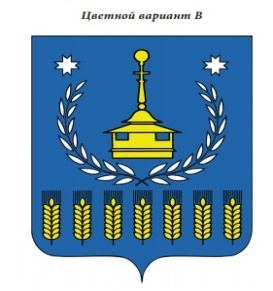 В Е С Т Н И Кправовых актов Администрации муниципального образования «Муниципальный округ Воткинский район Удмуртской Республики»№ 6  июня 2022 годаОфициальное изданиеосновано в  декабре 2009 годаУдмуртская Республика, г. Воткинск, ул. Красноармейская,  43а, 2022 годВестник  правовых актов Администрации муниципального образования «Муниципальный округ Воткинский район Удмуртской Республики издается в соответствии с решением Совета депутатов муниципального образования «Муниципальный округ Воткинский район Удмуртской Республики»  от 23.12.2009 г. № 325  «Об учреждении средства массовой информации «Вестник правовых актов  муниципального образования «Муниципальный округ Воткинский район Удмуртской Республики» №                            С О Д Е Р Ж А Н И Е                                                                     стр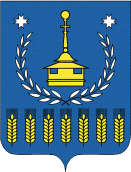 АДМИНИСТРАЦИЯ МУНИЦИПАЛЬНОГО ОБРАЗОВАНИЯ «МУНИЦИПАЛЬНЫЙ ОКРУГ ВОТКИНСКИЙ РАЙОН УДМУРТСКОЙ РЕСПУБЛИКИ» «Удмурт Элькунысь ВоткА ЁРОС муниципал округ» МУНИЦИПАЛ КЫЛДЫТЭТЛЭН АдминистрациЕЗПОСТАНОВЛЕНИЕ01 июня 2022 года                                                                                                      № 940г. ВоткинскО создании мест массового отдыха у водных объектов в близи населенных пунктов на территории  муниципального образования «Муниципальный округ Воткинский район Удмуртской Республики»В соответствии с Федеральным законом от 06 октября 2003 года № 131-Ф3 «Об общих принципах организации местного самоуправления в Российской Федерации», в целях профилактики происшествий на водных объектах, расположенных на территории муниципального образования «Муниципальный округ Воткинский район Удмуртской Республики»,Администрация муниципального образования «Муниципальный округ Воткинский район Удмуртской Республики» ПОСТОНОВЛЯЕТ:1. На территории муниципального образования «Муниципальный округ Воткинский район Удмуртской Республики» определить места массового отдыха у водных объектов согласно приложения № 1.2. Начальникам территориальных органов Администрации муниципального образования «Муниципальный округ Воткинский район Удмуртской Республики»:	- организовать взаимодействие с Государственным учреждением Удмуртской Республики «Поисков-спасательная служба Удмуртской Республики» на выполнение работ по обследованию и очистке пруда (водолазные работы);	-  благоустроить прилегающую территорию (противоклещевая обработка, установка аншлагов и информационных стендов);	-    комплектование и оснащение пляжа и спасательного поста;	-   запретить купания в открытых водоемах, не оборудованных для отдыха на воде, расположенных на территории муниципального образования «Муниципальный округ Воткинский район Удмуртской Республики»;	- взять на особый контроль семьи, в которых дети находятся без присмотра и контроля со стороны взрослых, проводить с такими семьями индивидуальную профилактическую работу;	- выставить у открытых водоемов, не оборудованных для отдыха на воде, расположенных на территории муниципального образования «Муниципальный округ Воткинский район Удмуртской Республики», аншлаги о запрете купания;	- проводить активную разъяснительную работу среди детей о возможных последствиях купания в реках и водоемах, не оборудованных для отдыха на воде и не соответствующих санитарным нормам;	- создать маневренные группы для постоянного контроля за местами не оборудованными для купания. В ходе проведения рейдов и патрулирования водных объектов проводить профилактическую работу, с целью предупреждения происшествий;		- осуществлять взаимодействие с правоохранительными органами по вопросам безопасного отдыха населения на водных объектах;	- рекомендовать руководителям предприятий, организаций, учреждений всех форм собственности, расположенных на территории муниципального образования провести инструктажи с работниками о запрете купания в открытых водоемах, не оборудованных для отдыха на воде.3. Контроль за исполнением настоящего распоряжения оставляю за собой.Глава муниципального образования                                                                         И.П. ПрозоровПриложение № 1к постановлению Администрации муниципального образования «Муниципальный округ Воткинский район Удмуртской Республики» от 01.06.2022 г. № 940Места массового отдыха у водных объектов пунктов на территории муниципального образования «Муниципальный округ Воткинский район Удмуртской Республики»АДМИНИСТРАЦИЯ МУНИЦИПАЛЬНОГО ОБРАЗОВАНИЯ «МУНИЦИПАЛЬНЫЙ ОКРУГ ВОТКИНСКИЙ РАЙОН УДМУРТСКОЙ РЕСПУБЛИКИ» «Удмурт Элькунысь ВоткА ЁРОС муниципал округ» МУНИЦИПАЛ КЫЛДЫТЭТЛЭН АдминистрациЕЗПОСТАНОВЛЕНИЕ03 июня 2022 года                                                                                                      № 949-1г. ВоткинскОб утверждении Положения о творческом конкурсе на создание логотипа для информационного сайта «Сделано в Воткинском районе»	В рамках продвижения продукции товаропроизводителей производственных организаций осуществляющих деятельность на территории Воткинского района Удмуртской Республики, в целях создания современного, оригинального и запоминающегося логотипа для информационного сайта товаров производственных организаций под названием «Сделано в Воткинском районе» (www.madeinvr.ru),	Администрация муниципального образования «Муниципальный округ Воткинский район Удмуртской Республики» ПОСТАНОВЛЯЕТ:                                                    	1. Утвердить Положение о творческом Конкурсе на создание логотипа для информационного сайта «Сделано в Воткинском районе» (Приложение № 1).	2. Планово-экономическому отдела Администрации муниципального образования «Воткинский район Удмуртской Республики» провести в срок до 11 июля 2022 года конкурс на создание логотипа для информационного сайта «Сделано в Воткинском районе».	3. Контроль за исполнением настоящего Постановления оставляю за собой.Глава муниципального образования                                                                         И.П. ПрозоровАДМИНИСТРАЦИЯ МУНИЦИПАЛЬНОГО ОБРАЗОВАНИЯ «МУНИЦИПАЛЬНЫЙ ОКРУГ ВОТКИНСКИЙ РАЙОН УДМУРТСКОЙ РЕСПУБЛИКИ» «Удмурт Элькунысь ВоткА ЁРОС муниципал округ» МУНИЦИПАЛ КЫЛДЫТЭТЛЭН АдминистрациЕЗПОСТАНОВЛЕНИЕ07 июня 2022 года                                                                                                          №956г. ВоткинскО признании утратившими силу нормативно-правовых актовВ связи с приведением нормативных правовых актов в соответствие с действующим законодательством и преобразованием муниципальных образований на территории Воткинского района на основании Закона Удмуртской Республики от 10.06.2021г. № 65-РЗ 
«О преобразовании муниципальных образований, образованных на территории Воткинского района Удмуртской Республики, и наделении вновь образованных муниципальных образований статусом муниципального округа», руководствуясь Уставом муниципального образования «Муниципальный округ Воткинский район Удмуртской Республики»,Администрация муниципального образования «Муниципальный округ Воткинский район Удмуртской Республики» ПОСТАНОВЛЯЕТ: Признать утратившими силу:- постановление Администрации муниципального образования «Воткинский район» от 24.02.2010г. № 273 «Об утверждении порядков, регулирующих предоставление мер социальной поддержки многодетных семей»;- постановление Администрации муниципального образования «Воткинский район» от 13.01.2014г. № 51 «О размере ежемесячных денежных средств на содержание детей, находящихся под опекой (попечительством) или в приемной семье».Глава муниципального образования                                                                          И.П.ПрозоровАДМИНИСТРАЦИЯ МУНИЦИПАЛЬНОГО ОБРАЗОВАНИЯ «МУНИЦИПАЛЬНЫЙ ОКРУГ ВОТКИНСКИЙ РАЙОН УДМУРТСКОЙ РЕСПУБЛИКИ» «Удмурт Элькунысь ВоткА ЁРОС муниципал округ» МУНИЦИПАЛ КЫЛДЫТЭТЛЭН АдминистрациЕЗПОСТАНОВЛЕНИЕ08 июня 2022 года                                                                                                          №965г. ВоткинскВ соответствии с Федеральным законом от 06.10.2003 года № 131-ФЗ «Об общих принципах организации местного самоуправления в Российской Федерации», Федеральными  законами: от 31.05.1996 г. № 61-ФЗ «Об обороне», от 26.02.1997 г. № 31-ФЗ 
«О мобилизационной подготовке и мобилизации в Российской Федерации»,  от 28. 03.1998 г. №53-Ф3 «О воинской обязанности и военной службе», постановлением Правительства Российской Федерации от 27.11.2006 г. № 719 «Об утверждении Положения о воинском учете», руководствуясь Уставом муниципального образования «Муниципальный округ Воткинский район Удмуртской Республики».	Администрация муниципального образования «Муниципальный округ Воткинский район Удмуртской Республики» ПОСТАНОВЛЯЕТ: 	Утвердить предлагаемое Положение о  военно-учетном столе и об организации первичного воинского учета на территории муниципального  образования «Муниципальный округ Воткинский район Удмуртской Республики».Утвердить прилагаемую должностную инструкцию инспектора по воинскому учету и бронированию.Признать утратившим силу постановление администрации от 12 января 2022 года № 58 «Об утверждении Положения об организации  первичного воинского учета на территории муниципального образования «Муниципальный округ Воткинский район Удмуртской Республики»Настоящее постановление подлежит опубликованию в Вестнике правовых актов муниципального образования «Муниципальный округ Воткинский район Удмуртской Республики», размещению на официальном сайте Воткинского района.Контроль за выполнением настоящего постановления оставляю за собой.Глава муниципального образования                                                                          И.П.Прозоров«СОГЛАСОВАНО»                                                                                              УТВЕРЖДАЮ	Военный  Комиссар (города  Воткинск,                                    Постановлением Администрации          Воткинского и  Шарканского районов                                       муниципального образования Удмуртской Республики)                                                     «Муниципальный округ  Воткинский                                     А.М. Парифонов                                 район Удмуртской Республики»                                               январь 2022г                                от 12 января 2022г.  № 58                                                                   ПОЛОЖЕНИЕ            О военно-учетном столе и об организации первичного воинского учета на территории муниципального образования «Муниципальный округ Воткинский                                         район Удмуртской Республики»I. ОБЩИЕ ПОЛОЖЕНИЯ	1.1. Настоящее Положение разработано в соответствии с  Конституцией Российской Федерации, федеральными  законами: от 31.05.1996 г. № 61-ФЗ «Об обороне», от 26.02.1997 г. № 31-ФЗ «О мобилизационной подготовке и мобилизации в Российской Федерации»,  от 28. 03.1998 г. № 53-Ф3 «О воинской обязанности и военной службе», постановлением Правительства Российской Федерации от 27.11.2006 г. № 719 «Об утверждении Положения о воинском учете»,  Методическими рекомендациями по осуществлению воинского учета от 11.07.2017г, законодательством Удмуртской Республики,  Уставом муниципального образования «Муниципальный округ Воткинский район Удмуртской Республики» (далее – Воткинский район), иными нормативно-правовыми актами Воткинского района.1.2. Воинский учёт предусматривается воинской обязанностью граждан и обеспечивается государственной системой регистрации призывных и мобилизационных людских ресурсов, в рамках которой осуществляется комплекс мероприятий по сбору, обобщению и анализу сведений об их количественном и качественном состоянии. 	1.3.Организация воинского учёта в органе местного самоуправления входит в содержание мобилизационной подготовки и мобилизации.  Военно-учетный стол Администрации Воткинского района (далее – ВУС) входит в Отдел по делам гражданской обороны, чрезвычайным ситуациям и мобилизационной работы Администрации Воткинского района (далее – Отдел по делам ГО, ЧС и МР)Организация первичного воинского учета возлагается на Отдел по делам ГО, ЧС и МР. ВУС в своей деятельности подотчетен Администрации Воткинского района.1.4. ВУС финансируется за счет субвенций муниципальному образованию «Муниципальный округ Воткинский район Удмуртской Республики» на осуществление полномочий по первичному воинскому учёту.                                                            П. ОСНОВНЫЕ ЗАДАЧИ2.1. Основными задачами ВУС в организации первичного воинского учета на территории Воткинского района являются:- обеспечение исполнения гражданами воинской обязанности, установленной федеральными законами « Об обороне», «О воинской обязанности и военной службе», «О мобилизационной подготовке и мобилизации в Российской Федерации»;- документальное оформление сведений воинского учета о гражданах состоящих на воинском учете;- анализ количественного состава и качественного состояния призывных мобилизационных людских ресурсов для эффективного использования в интересах обеспечения обороны страны и безопасности государства;- проведение плановой работы по подготовке необходимого количества военно-обученных граждан, пребывающих в запасе, для обеспечения мероприятий по переводу Вооруженных Сил Российской Федерации, других войск, воинских формирований и органов с мирного на военное время в период мобилизации и поддержание их укомплектованности на требуемом уровне в военное время.                                                          III. ФУНКЦИИ        3.1. Функции по организации первичного воинского учета исполняют инспектора по воинскому учету и бронированию ВУС Отдела ГО, ЧС и МР Администрации Воткинского района, они  обязаны:- осуществлять первичный воинский учет граждан, пребывающих в запасе, и граждан, подлежащих призыву на военную службу, проживающих или пребывающих (на срок более 3 месяцев) на территории Воткинского района;- выявлять совместно с органами внутренних дел граждан, постоянно или временно проживающих на территории, обязанных состоять на воинском учете.- вести учет организаций и контролировать ведение в них воинского учета;- сверять не реже одного раза в год документы первичного воинского учета с документами воинского учета военного комиссариата (города Воткинск, Воткинского и Шарканского  районов Удмуртской Республики) (далее - Военный комиссариат), организаций, а также с по хозяйственными книгами.- по указанию Военного комиссариата оповещать граждан о вызовах в военный комиссариат.- своевременно вносить изменения в сведения, содержащихся в документах первичного воинского учета и в 2-недельный срок сообщать о внесенных изменениях в Военный комиссариат.- ежегодно представлять в Военный комиссариат  до 1 октября списки юношей, подлежащих первоначальной постановке на воинский учет в следующем году, а до 1 ноября - списки юношей, 15-ти и 16-ти летнего возраста.- разъяснять должностным лицам организаций и гражданам их обязанности по воинскому учету, мобилизационной подготовке и мобилизации, установленные законодательством Российской Федерации и Положением о воинском учете и осуществлять контроль за их исполнением.                                                                      IV. ПРАВА4.1. Инспектора по воинскому учету и бронированию ВУС Отдела ГО, ЧС и МР Администрации Воткинского района имеют право: - вносить предложения по запросу и получению в установленном порядке необходимых материалов и информации от федеральных органов государственной власти, органов исполнительной власти субъекта Российской Федерации, территориальных отделов, а также от учреждений и организаций независимо от организационно-правовых форм и форм собственности;- создавать информационные базы данных по вопросам, отнесенным к первичному воинскому учету;- организовывать взаимодействие в установленном порядке и обеспечивать служебную переписку с федеральными органами исполнительной власти, органами исполнительной власти субъекта Российской Федерации, органами местного самоуправления, общественными объединениями, а также организациями по вопросам, отнесенным к компетенции первичного воинского учета;- проводить внутренние совещания по вопросам, отнесенным к первичному воинскому учету.V. РУКОВОДСТВО5.1. Возглавляет работу по организации первичного воинского учета на территории Воткинского района начальник отдела ГО, ЧС и МР Администрации Воткинского района.5.2.Инспектора по воинскому учету и бронированию ВУС назначаются на должность и освобождаются от должности распоряжением Администрации Воткинского района.5.3.Инспектора по воинскому учету и бронированию находятся в непосредственном подчинении начальника Отдела по делам ГО, ЧС и МР Администрации Воткинского района.           5.4.  В случае отсутствия инспектора на рабочем месте по уважительным причинам (отпуск, временная нетрудоспособность, командировка) исполнение его обязанностей по распоряжению Начальника (Администрации, Управления, Отдела), поручается другому инспектору отдела.VI. ОТВЕТСТВЕННОСТЬ ДОЛЖНОСТНЫХ ЛИЦ ВОЕННО-УЧЁТНОГО СТОЛА ЗА НЕИСПОЛНЕНИЕ ОБЯЗАННОСТЕЙ ПО ВОИНСКОМУ УЧЁТУ          6.1. Должностные лица ВУС Администрации Воткинского района, виновные в неисполнении настоящих обязанностей по осуществлению первичного воинского учёта, несут ответственность в соответствии с законодательством Российской Федерации.АДМИНИСТРАЦИЯ МУНИЦИПАЛЬНОГО ОБРАЗОВАНИЯ «МУНИЦИПАЛЬНЫЙ ОКРУГ ВОТКИНСКИЙ РАЙОН УДМУРТСКОЙ РЕСПУБЛИКИ» «Удмурт Элькунысь ВоткА ЁРОС муниципал округ» МУНИЦИПАЛ КЫЛДЫТЭТЛЭН АдминистрациЕЗПОСТАНОВЛЕНИЕ17 июня 2022 года                                                                                                      № 1007г. ВоткинскОб утверждении Порядка составления и утверждения планов финансово-хозяйственной деятельности муниципальных бюджетных и автономных учреждений муниципального образования «Муниципальный округ Воткинский район Удмуртской Республики»	В соответствии с Бюджетным кодексом Российской Федерации, Федеральным законом от 06.10.2003 года № 131-ФЗ «Об общих принципах организации местного самоуправления в Российской Федерации», Федеральным законом от 12.01.1996 года                   № 7-ФЗ «О некоммерческих организациях», Федеральным законом от 03.11.2006 года                  № 174-ФЗ «Об автономных учреждениях», приказом Министерства финансов Российской Федерации от 31 августа 2018 года № 186н «О требованиях к составлению и утверждению плана финансово-хозяйственной деятельности государственного (муниципального) учреждения»,	Администрация муниципального образования «Муниципальный округ Воткинский район Удмуртской Республики» ПОСТАНОВЛЯЕТ:	1. Утвердить прилагаемый Порядок составления и утверждения планов финансово-хозяйственной деятельности муниципальных бюджетных и автономных учреждений.	2. Считать утратившим силу постановление Администрации муниципального образования «Воткинский район» от 16 декабря 2019 года № 1465 «Об утверждении порядка составления и утверждения плана и отчета финансово-хозяйственной деятельности муниципального бюджетного и автономного учреждения».	3. Контроль за исполнением настоящего постановления возложить на заместителя главы Администрации – начальника Управления финансов Администрации муниципального образования «Муниципальный округ Воткинский район Удмуртской Республики»                    О.Н. Русинову.И.о. Главы муниципального образования                                                                  В.В. ШумковУтверждено Постановлением Администрации муниципального образования «Муниципальный округ Воткинский район Удмуртской Республики» от 17 июня 2022 г. № 1007ПОРЯДОКСОСТАВЛЕНИЯ И УТВЕРЖДЕНИЯ ПЛАНОВ ФИНАНСОВО-ХОЗЯЙСТВЕННОЙ ДЕЯТЕЛЬНОСТИ МУНИЦИПАЛЬНЫХ БЮДЖЕТНЫХ И АВТОНОМНЫХ УЧРЕЖДЕНИЙ МУНИЦИПАЛЬНОГО ОБРАЗОВАНИЯ «МУНИЦИПАЛЬНЫЙ ОКРУГ ВОТКИНСКИЙ РАЙОН УДМУРТСКОЙ РЕСПУБЛИКИ»I. Общие положения1. Настоящий Порядок составления и утверждения плана финансово-хозяйственной деятельности муниципального бюджетного и автономного учреждения (далее - Порядок) устанавливает общие требования к составлению и утверждению плана финансово-хозяйственной деятельности муниципальных бюджетных и автономных учреждений муниципального образования «Муниципальный округ Воткинский район Удмуртской Республики» (далее - План, учреждение).2. План составляется и утверждается на текущий финансовый год в случае, если решение о бюджете муниципального образования «Муниципальный округ Воткинский район Удмуртской Республики» утверждается на один финансовый год, или на текущий финансовый год и плановый период, если решение о бюджете муниципального образования «Муниципальный округ Воткинский район Удмуртской Республики» утверждается на очередной финансовый год и плановый период и действует в течение срока действия решения о бюджете. При наличии необходимости принятия и исполнения учреждением обязательств, срок исполнения которых по условиям договоров (контрактов) превышает срок, предусмотренный абзацем первым настоящего пункта, показатели Плана по решению учредителя (органа осуществляющего функции и полномочия учредителя) (далее – орган-учредитель) формируются на период, превышающий указанный срок. План вновь созданного учреждения составляется на текущий финансовый год и плановый период.3. Показатели Плана группируются по следующим направлениям:в разделе 1 «Поступления и выплаты» отражаются плановые показатели остатков денежных средств на начало и конец соответствующего финансового года, показатели плановых поступлений и выплат;в разделе 2 «Сведения по выплатам на закупки товаров, работ, услуг» детализируются показатели выплат по расходам на закупку товаров, работ, услуг, включенные, в том числе в показатели, отраженные по соответствующим строкам раздела 1 «Поступления и выплаты» Плана.II. Порядок составления Плана4. План составляется учреждением по кассовому методу, в рублях с точностью до двух знаков после запятой по форме согласно приложению 1, к настоящему Порядку.При составлении Плана (внесении в него изменений) устанавливается (уточняется) плановый объем поступлений и выплат денежных средств.План должен составляться на основании обоснований (расчетов) плановых показателей поступлений и выплат (далее - обоснования (расчеты) плановых показателей), являющихся неотъемлемой частью Плана, требования к формированию которых установлены в главе IV Порядка.5. Предварительное составление Плана (проект Плана) начинается на этапе формирования проекта бюджета на очередной финансовый год (па очередной финансовый год и плановый период). Ответственный исполнитель в течение 10 дней после доведения органом-учредителем информации о планируемых к предоставлению из бюджета объемах субсидий по форме согласно приложению 1 к настоящему Порядку составляет проект Плана:1) с учетом планируемых объемов поступлений:а) субсидии на финансовое обеспечение выполнения муниципального задания;б) субсидий, предусмотренных абзацем вторым пункта 1 статьи 78.1 Бюджетного
кодекса Российской Федерации (далее - целевые субсидии), и целей их предоставления;в) субсидий па осуществление капитальных вложений в объекты капитального
строительства муниципальной собственности или приобретение объектов недвижимого
имущества в муниципальную собственность (далее - субсидия на осуществление
капитальных вложений);г) грантов, в том числе в форме субсидий, предоставляемых из бюджетов бюджетной
системы Российской Федерации (далее - грант);д) иных доходов, которые учреждение планирует получить при оказании услуг,
выполнении работ за плату сверх установленного муниципального задания, а в случаях,
установленных федеральным законом, в рамках муниципального задания;е) доходов от иной приносящей доход деятельности, предусмотренной уставом
учреждения;2) с учетом планируемых объемов выплат, связанных с осуществлением деятельности, предусмотренной уставом учреждения.6. Проект Плана, а также прилагаемые к нему обоснования (расчеты) плановых показателей подписываются руководителем учреждения.Проект Плана и прилагаемые к нему обоснования (расчеты) плановых показателей, в случае осуществления полномочия по утверждению Плана органом-учредителем, рассматриваются и принимаются органом-учредителем одновременно с проектом Плана в соответствии с пунктами 7-9 настоящего Порядка.7. Проект Плана, подписанный руководителем учреждения, не позднее одного рабочего дня после дня его подписания направляется органу-учредителю.8. Орган-учредитель осуществляет рассмотрение проекта Плана на предмет соответствия бюджетному законодательству Российской Федерации, Порядку, Порядку органа-учредителя, и при отсутствии замечаний к проекту Плана и (или) обоснованиям (расчетам) плановых показателей в срок, установленный Порядком органа-учредителя, но не позднее пяти рабочих дней со дня получения от учреждения проекта Плана, согласовывает его.В случае наличия замечаний к проекту Плана и (или) обоснованиям (расчетам) плановых показателей орган-учредитель в срок, установленный Порядком органа-учредителя, но не позднее пяти рабочих дней со дня получения от учреждения проекта Плана, направляет учреждению информацию об отклонении проекта Плана с указанием причин отклонения (замечаний).9. Учреждение в срок, установленный Порядком органа-учредителя, но не позднее пяти рабочих дней после дня получения информации об отклонении проекта Плана вносит изменения в проект Плана в соответствии с полученными замечаниями и направляет уточненный проект Плана органу-учредителю.Орган-учредитель рассматривает и принимает уточненный проект Плана (отклоняет проект Плана) в сроки, установленные Порядком органа-учредителя, но не позднее одного рабочего дня после дня получения уточненного проекта Плана. 10. После принятия решения о бюджете Советом депутатов муниципального образования «Муниципальный округ Воткинский район Удмуртской Республики» проект Плана при необходимости уточняется учреждением на основании уточненной информации о планируемых к предоставлению из бюджетов бюджетной системы Российской Федерации объемах субсидий. 11. Уточненный учреждением проект Плана подлежит рассмотрению, согласованию и принятию в соответствии с пунктами 7-9 Порядка, но не позднее пяти рабочих дней после принятия решения о бюджете Советом депутатов муниципального образования «Муниципальный округ Воткинский район Удмуртской Республики» на очередной финансовый год и плановый период.12. План должен быть утвержден до начала очередного года.13. Показатели Плана подлежат внесению ответственным исполнителем в программный комплекс «СМАРТ-Бюджет». 14. В течение 5 рабочих дней после утверждения Плана учреждение формирует и размещает информацию, содержащуюся в Плане на Официальном сайте для размещения информации о государственных (муниципальных) учреждениях https://bus.gov.ru в электронном структурированном виде в соответствии с приказом Министерства финансов Российской федерации от 21.07,2011 № 86н «Об утверждении порядка предоставления информации государственным (муниципальным) учреждением, ее размещения на официальном сайте в сети Интернет и ведения указанного сайта».15. Показатели Плана и обоснования (расчеты) плановых показателей должны формироваться по соответствующим кодам (составным частям кода) бюджетной классификации Российской Федерации в части:а) планируемых поступлений:от доходов - по коду аналитической группы подвида доходов бюджетов классификации доходов бюджетов;от возврата дебиторской задолженности прошлых лет - по коду аналитической группы вида источников финансирования дефицитов бюджетов классификации источников финансирования дефицитов бюджетов;б) планируемых выплат:по расходам - по кодам видов расходов классификации расходов бюджетов;по возврату в бюджет остатков субсидий прошлых лет - по коду аналитической группы вида источников финансирования дефицитов бюджетов классификации источников финансирования дефицитов бюджетов;по уплате налогов, объектом налогообложения которых являются доходы (прибыль) учреждения, - по коду аналитической группы подвида доходов бюджетов классификации доходов бюджетов.III. Ведение Плана16. Ведение Плана осуществляется учреждением путем внесения изменений в показатели Плана (далее - изменение показателей Плана) текущего финансового года, очередного года и первого года планового периода и формирования показателей Плана второго года планового периода.Внесение изменений в показатели Плана осуществляется в соответствии с пунктами 7-9 Порядка. 17. Решение о внесении изменений в План принимается руководителем учреждения по согласованию с органом-учредителем.Изменения Плана в течение финансового года ведутся ответственным исполнителем в программном комплекс «СМАРТ-Бюджет».18. Изменение показателей Плана в течение текущего финансового года осуществляется в том числе в связи с:а) использованием остатков средств на начало текущего финансового года, в том числе неиспользованных остатков целевых субсидий и субсидий на осуществление капитальных вложений, потребность в которых подтверждена в установленном бюджетным законодательством порядке;б) изменением объемов планируемых поступлений, а также объемов и (или) направлений выплат, в том числе в связи с:изменением объема предоставляемых субсидий на финансовое обеспечение выполнения муниципального задания, целевых субсидий, субсидий на осуществление капитальных вложений, грантов, в том числе грантов в форме субсидий;изменением объема услуг (работ), предоставляемых за плату;изменением объемов безвозмездных поступлений от юридических и физических лиц;поступлением средств дебиторской задолженности прошлых лет, не включенных в показатели Плана при его составлении;увеличением выплат по неисполненным обязательствам прошлых лет, не включенных в показатели Плана при его составлении;внесением изменений в план (план - график) закупок, предусматривающих увеличение или уменьшение ранее запланированных выплат;в) проведением реорганизации учреждения.Показатели Плана после внесения в них изменений, предусматривающих уменьшение выплат, не должны быть меньше кассовых выплат по указанным направлениям, произведенных до внесения изменений в показатели Плана.19. Внесение изменений в показатели Плана по поступлениям и (или) выплатам должно формироваться путем внесения изменений в соответствующие обоснования (расчеты) плановых показателей, сформированные при составлении Плана, за исключением случаев, предусмотренных пунктом 20 Порядка.20. Учреждение по решению органа-учредителя вправе осуществлять внесение изменений в показатели Плана без внесения изменений в соответствующие обоснования (расчеты) плановых показателей исходя из информации, содержащейся в документах о поступлении денежных средств или являющихся основанием для осуществления выплат, ранее не включенных в показатели Плана:а) при поступлении в текущем финансовом году:	сумм возврата по ранее произведенным выплатам, в том числе дебиторской задолженности прошлых лет;сумм, поступивших в возмещение ущерба, недостач, выявленных в текущем финансовом году, а также в виде пени, штрафов, неустоек по договорам, контрактам;сумм, поступивших по решению суда или на основании исполнительных документов;б) при необходимости осуществления выплат:по возврату в бюджет бюджетной системы Российской Федерации субсидий, полученных в прошлых отчетных периодах; оплате неисполненных обязательств прошлых лет;по возмещению ущерба;по решению суда, на основании исполнительных документов; по уплате штрафов, в том числе административных.21. Внесение изменений в показатели Плана на текущий финансовый год осуществляется не позднее одного рабочего дня до окончания текущего финансового года.IV. Составление и ведение обоснований (расчетов) плановых показателей поступлений и выплат22. Обоснования (расчеты) плановых показателей являются неотъемлемой частью Плана и формируются учреждением при составлении проекта Плана на второй год планового периода и при необходимости уточнения показателей Плана на очередной год и плановый период.Обоснования (расчеты) плановых показателей изменяются (уточняются) учреждением при необходимости внесения изменений в показатели Плана текущего финансового года и планового периода, за исключением случаев, предусмотренных пунктом 17 Порядка.23. Обоснования (расчеты) плановых показателей поступлений формируются на основании расчетов соответствующих доходов с учетом возникшей на начало финансового года задолженности перед учреждением по доходам и полученных на начало текущего финансового года предварительных платежей (авансов) по договорам (контрактам, соглашениям).                                                                                                 Обоснования (расчеты) плановых показателей выплат формируются на основании расчетов соответствующих расходов с учетом произведенных на начало финансового года предварительных платежей (авансов) по договорам (контрактам, соглашениям), сумм излишне уплаченных или излишне взысканных налогов, пени, штрафов, а также принятых и неисполненных на начало финансового года обязательств.24. Расчеты доходов формируются: по доходам от использования собственности (в том числе доходы в виде арендной платы);по доходам от оказания услуг (выполнения работ) (в том числе в виде субсидии на финансовое обеспечение выполнения муниципального задания, от оказания медицинских услуг, предоставляемых застрахованным лицам в рамках обязательного медицинского страхования, а также женщинам в период беременности, женщинам и новорожденным в период родов и в послеродовой период на основании родового сертификата);по доходам в виде штрафов, возмещения ущерба (в том числе включая штрафы, пени и неустойки за нарушение условий контрактов (договоров);по доходам в виде безвозмездных денежных поступлений (в том числе грантов, пожертвований);по доходам в виде целевых субсидий, а также субсидий на осуществление капитальных вложений;по доходам от операций с активами (в том числе доходы от реализации неиспользуемого имущества, утиля, невозвратной тары, лома черных и цветных металлов).                                                                                                   25. Расчет доходов от использования собственности осуществляется на основании информации о плате (тарифе, ставке) за использование имущества за единицу (объект, квадратный метр площади) и количества единиц предоставляемого в пользование имущества.                                                 Расчет доходов в виде возмещения расходов, понесенных в связи с эксплуатацией муниципального имущества, закрепленного на праве оперативного управления, платы за общежитие, квартирной платы осуществляется исходя из объема предоставленного в пользование имущества и планируемой стоимости услуг (возмещаемых расходов).Расчет доходов в виде прибыли, приходящейся на доли в уставных (складочных) капиталах хозяйственных товариществ и обществ, или дивидендов по акциям, принадлежащим учреждению в случаях, установленных федеральным законом, осуществляется исходя из величины чистой прибыли хозяйственных товариществ и обществ, количества акций (или доли в уставных (складочных) капиталах), принадлежащих учреждению, размера доли чистой прибыли хозяйственных товариществ и обществ, направляемой ими на выплату дивидендов или распределяемой ими среди участников товарищества и общества, и периода деятельности хозяйственного товарищества и общества, за который выплачиваются дивиденды.Расчет доходов муниципального автономного учреждения в виде процентов по депозитам, процентов по остаткам средств на счетах в кредитных организациях, а также процентов, полученных от предоставления займов, осуществляется на основании информации о среднегодовом объеме средств, на которые начисляются проценты, и ставке размещения.Расчет доходов от распоряжения правами на результаты интеллектуальной деятельности и средства индивидуализации, в том числе по лицензионным договорам, осуществляется исходя из планируемого объема предоставления прав на использование объектов и платы за использование одного объекта.26. Доходы от оказания услуг (выполнения работ) в рамках установленного муниципального задания включаются в обоснования (расчеты) плановых показателей на основании информации, полученной от органа-учредителя.Расчет доходов от оказания услуг (выполнения работ) за плату в рамках установленного муниципального задания в случаях, установленных федеральным законом, осуществляется в соответствии с объемом услуг (работ), установленных муниципальным заданием, и платой (ценой, тарифом) за указанную услугу (работу).Расчет доходов от оказания услуг (выполнения работ) сверх установленного муниципального задания осуществляется исходя из планируемого объема оказания платных услуг (выполнения работ) и их планируемой стоимости.Расчет доходов в виде возмещения расходов, понесенных в связи с эксплуатацией муниципального имущества, закрепленного на праве оперативного управления, платы за общежитие, квартирной платы, осуществляется исходя из объема предоставленного в пользование имущества и планируемой стоимости услуг (возмещаемых расходов).27. Расчет доходов в виде штрафов, средств, получаемых в возмещение ущерба (в том числе страховых возмещений), при наличии решения суда, исполнительного документа, решения о возврате суммы излишне уплаченного налога, принятого налоговым органом, решения страховой организации о выплате страхового возмещения при наступлении страхового случая осуществляется в размере, определенном указанными решениями.28. Расчет доходов от иной приносящей доход деятельности осуществляется с учетом стоимости услуг по одному договору, количества указанных поступлений, с учетом информации о среднем за последние три года количестве указанных поступлений и их размера, а также иных прогнозных показателей в зависимости от их вида, установленных органом - учредителем.29. Расчет расходов осуществляется по видам осуществляемых учреждением расходов с учетом норм трудовых, материальных, технических ресурсов, используемых для оказания учреждением услуг (выполнения работ), а также требований, установленных ГОСТами, СНиПами, СанПиНами, нормативными правовыми (правовыми) актами, в том числе стандартами, порядками и регламентами (паспортами) оказания муниципальных услуг (выполнения работ), включая требования к обеспечению их безопасности. 30. Расчет расходов (за исключением расходов на закупку товаров, работ, услуг) осуществляется раздельно по источникам их финансового обеспечения в случае принятия органом-учредителем решения о планировании указанных выплат раздельно по источникам их финансового обеспечения.31. В расчет расходов на оплату труда и страховых взносов на обязательное социальное страхование в части работников учреждения включаются расходы на оплату труда, компенсационные выплаты, включая пособия, выплачиваемые из фонда оплаты труда, а также страховые взносы на обязательное пенсионное страхование, на обязательное социальное страхование на случай временной нетрудоспособности и в связи с материнством, на обязательное социальное страхование от несчастных случаев на производстве и профессиональных заболеваний, на обязательное медицинское страхование.При расчете плановых показателей расходов на оплату труда учитывается расчетная численность работников, включая основной персонал, вспомогательный персонал, административно-управленческий персонал, обслуживающий персонал, расчетные должностные оклады, ежемесячные надбавки к должностному окладу, стимулирующие выплаты, компенсационные выплаты, в том числе за работу с вредными и (или) опасными условиями труда, при выполнении работ в других условиях, отклоняющихся от нормальных, а также иные выплаты, предусмотренные законодательством Российской Федерации, локальными нормативными актами учреждения в соответствии с утвержденным штатным расписанием.В случае, если отдельные виды стимулирующих выплат, а также выплат компенсационного характера устанавливаются федеральными законами, актами Президента Российской Федерации, актами Правительства Российской Федерации, расчет расходов на оплату труда осуществляется с учетом размера выплат, установленного указанными актами.32. Расчет расходов на выплаты компенсационного характера персоналу, за исключением фонда оплаты труда, включает выплаты по возмещению работникам (сотрудникам) расходов, связанных со служебными командировками, возмещению расходов на прохождение медицинского осмотра, иные компенсационные выплаты работникам, предусмотренные законодательством Российской Федерации, коллективным трудовым договором, локальными актами учреждения.В случае, если отдельные виды выплат компенсационного характера устанавливаются федеральными законами, актами Президента Российской Федерации, актами Правительства Российской Федерации, расчет расходов на оплату труда осуществляется с учетом установленного размера указанных выплат.33..Расчет расходов на выплаты по социальному обеспечению и иным выплатам населению, не связанным с выплатами работникам, возникающими в рамках трудовых отношений (расходов по социальному обеспечению населения вне рамок систем государственного пенсионного, социального, медицинского страхования), в том числе на оплату медицинского обслуживания, оплату путевок на санаторно-курортное лечение и в детские оздоровительные лагеря, а также выплат бывшим работникам учреждений, в том числе к памятным датам, профессиональным праздникам, осуществляется с учетом количества планируемых выплат (количества получателей выплат и периода осуществления выплаты) в год и их размера.34. Расчет расходов на уплату налога на имущество организации, земельного налога, транспортного налога формируется с учетом объекта налогообложения, особенностей определения налоговой базы, налоговой ставки, а также налоговых льгот, оснований и порядка их применения, порядка и сроков уплаты по каждому налогу в соответствии с законодательством Российской Федерации о налогах и сборах.35. Расчет расходов на уплату прочих налогов и сборов, других платежей, являющихся в соответствии с бюджетным законодательством Российской Федерации доходами бюджета муниципального образования «Муниципальный округ Воткинский район Удмуртской Республики», осуществляется с учетом вида платежа, порядка их расчета, порядка и сроков уплаты по каждому виду платежа.36. Расчет расходов на безвозмездные перечисления организациям и физическим лицам осуществляется с учетом количества планируемых безвозмездных перечислений организациям, периодичности перечисления и их размера.37. Расчет прочих расходов (кроме расходов на закупку товаров, работ, услуг) осуществляется по видам выплат с учетом количества планируемых выплат в год и их размера.38. Расчет расходов на услуги связи должен учитывать количество абонентских номеров, подключенных к сети связи, цены услуг связи, ежемесячную абонентскую плату в расчете на один абонентский номер, количество месяцев предоставления услуги; размер повременной оплаты междугородних, международных и местных телефонных соединений, а также стоимость услуг при повременной оплате услуг телефонной связи; количество пересылаемой корреспонденции,  стоимость пересылки почтовой корреспонденции за единицу услуги, стоимость аренды интернет-канала, повременной оплаты за интернет-услуги или оплата интернет-трафика.39. Расчет расходов на транспортные услуги осуществляется с учетом видов услуг по перевозке (транспортировке) грузов, пассажирских перевозок, количества оказываемых услуг и стоимости указанных услуг.40. Расчет расходов на коммунальные услуги осуществляется исходя из расходов на вывоз твердых бытовых отходов, газоснабжение (иные виды топлива), электроснабжение, теплоснабжение, горячее водоснабжение, холодное водоснабжение и водоотведение с учетом количества объектов, тарифов на оказание коммунальных услуг (в том числе с учетом применяемого одноставочного, дифференцированного по зонам суток или двуставочного тарифа на электроэнергию), расчетной потребности планового потребления услуг и затраты на транспортировку топлива (при наличии).41. Расчет расходов на аренду имущества, в том числе объектов недвижимого имущества, осуществляется с учетом арендуемой площади (количества арендуемого оборудования, иного имущества), количества месяцев (суток, часов) аренды, цены аренды в месяц (сутки, час), а также стоимости возмещаемых услуг (по содержанию имущества, его охране, потребляемых коммунальных услуг).42. Расчет расходов на содержание имущества осуществляется с учетом планов ремонтных работ и их сметной стоимости, определенной с учетом необходимого объема ремонтных работ, графика регламентно-профилактических работ по ремонту оборудования, требований к санитарно-гигиеническому обслуживанию, охране труда (включая уборку помещений и территории, мойку, химическую чистку, дезинфекцию, дезинсекцию), а также правил его эксплуатации и другие расходы.43. Расчет расходов на обязательное страхование, в том числе на обязательное страхование гражданской ответственности владельцев транспортных средств, страховой премии (страховых взносов) осуществляется с учетом количества застрахованных работников, застрахованного имущества, базовых ставок страховых тарифов и поправочных коэффициентов к ним, определяемых с учетом характера страхового риска и условий договора страхования, в том числе наличия франшизы и ее размера.44. Расчет расходов на повышение квалификации (профессиональную переподготовку) осуществляется с учетом требований законодательства Российской Федерации к повышению квалификации, наличия профессиональных аттестатов, количества работников, направляемых на повышение квалификации, и цены обучения одного работника по каждому виду дополнительного профессионального образования.45. Расчет расходов на оплату услуг и работ (медицинских осмотров, информационных услуг, консультационных услуг, экспертных услуг, научно-исследовательских работ, типографских работ), не указанных в пунктах 38-44 Порядка, осуществляется на основании расчетов необходимых выплат с учетом численности работников, потребности в информационных системах, количества проводимых экспертиз, количества приобретаемых печатных и иных периодических изданий, определяемых с учетом специфики деятельности учреждения, предусмотренной уставом учреждения.46. Расчет расходов на приобретение объектов движимого имущества (в том числе оборудования, транспортных средств, мебели, инвентаря, бытовых приборов) осуществляется с учетом среднего срока эксплуатации указанного имущества, норм обеспеченности (при их наличии), потребности учреждения в таком имуществе, информации о стоимости приобретения необходимого имущества, определенной методом сопоставимых рыночных цен (анализа рынка), заключающемся в анализе информации о рыночных ценах идентичных (однородных) товаров, работ, услуг, в том числе о ценах производителей (изготовителей) указанных товаров, работ, услуг.47. Расчет расходов на приобретение материальных запасов осуществляется с учетом потребности в продуктах питания, лекарственных средствах, горюче-смазочных и строительных материалах, мягком инвентаре и специальной одежде, обуви, запасных частях к оборудованию и транспортным средствам, хозяйственных товарах и канцелярских принадлежностях, а также наличия указанного имущества в запасе и (или) необходимости формирования экстренного (аварийного) запаса и другие расходы.48. Расчеты расходов на закупку товаров, работ, услуг должны соответствовать в части планируемых к заключению контрактов (договоров):показателям плана-графика закупок товаров, работ, услуг для обеспечения муниципальных нужд, формируемого в соответствии с требованиями законодательства Российской Федерации о контрактной системе в сфере закупок товаров, работ, для обеспечения  государственных и муниципальных нужд, в случае осуществления закупок в соответствии с Федеральным законом от 5 апреля 2013 года №44-ФЗ «О контрактной системе в сфере закупок товаров, работ, услуг для обеспечения государственных и муниципальных нужд»; показателям плана закупок товаров, работ, услуг, формируемого в соответствии с законодательством Российской Федерации о закупках товаров, работ, услуг отдельными видами юридических лиц, в отношении закупок, подлежащих включению в указанный план закупок в соответствии с Федеральным законом от 18 июля 2011 г. N 223-ФЗ «О закупках товаров, работ, услуг отдельными видами юридических лиц». 49. Расчет расходов на осуществление капитальных вложений:в целях капитального строительства объектов недвижимого имущества (реконструкции, в том числе с элементами реставрации, технического перевооружения) осуществляется с учетом сметной стоимости объектов капитального строительства, рассчитываемой в соответствии с законодательством о градостроительной деятельности Российской Федерации;в целях приобретения объектов недвижимого имущества осуществляется с учетом стоимости приобретения объектов недвижимого имущества, определяемой в соответствии с законодательством Российской Федерации, регулирующим оценочную деятельность в Российской Федерации.50. Расчеты расходов, связанных с выполнением учреждением муниципального задания, могут осуществляться с превышением нормативных затрат, определенных в порядке, установленном соответственно Правительством Российской Федерации, высшим исполнительным органом государственной власти субъекта Российской Федерации, местной администрацией в соответствии с абзацем первым пункта 4 статьи 69.2 Бюджетного кодекса Российской Федерации, в пределах общего объема средств субсидии на финансовое обеспечение выполнения муниципального задания.                                                                                             51. В случае, если учреждением не планируется получать отдельные доходы и осуществлять отдельные расходы, то обоснования (расчеты) поступлений и выплат по указанным доходам и расходам не формируются.52. Обоснования (расчеты) плановых показателей производятся в соответствии с формами, утвержденными нормативным актом главного распорядителя бюджетных средств.Приложение №1к Порядку составления и утверждения планов финансово-хозяйственной деятельности муниципальных бюджетных и автономных учреждений муниципального образования «Муниципальный округ Воткинский район Удмуртской Республики»ПЛАНФИНАНСОВО-ХОЗЯЙСТВЕННОЙ ДЕЯТЕЛЬНОСТИ НА 20__ ГОД ИПЛАНОВЫЙ ПЕРИОД 20__ И 20__ ГОДОВРаздел 1. Поступления и выплаты--------------------<1> Указывается дата вступления в силу Плана (изменений в План).<2> При представлении уточненного Плана указывается номер очередного внесения изменения в приложение (например, "1", "2", "3", "...").<3> В графе 3 отражаются:- по строкам 1100-1600 - коды аналитической группы подвида доходов бюджетов классификации доходов бюджетов;- по строкам 1710-1740 - коды аналитической группы вида источников финансирования дефицитов бюджетов классификации источников финансирования дефицитов бюджетов;- по строкам 2000-2642 - коды видов расходов бюджетов классификации расходов бюджетов;- по строкам 3000-3030 - коды аналитической группы подвида доходов бюджетов классификации доходов бюджетов, по которым планируется уплата налогов, уменьшающих доход (в том числе налог на прибыль, налог на добавленную стоимость, единый налог на вмененный доход для отдельных видов деятельности);- по строкам 4000-4060 - коды аналитической группы вида источников финансирования дефицитов бюджетов классификации источников финансирования дефицитов бюджетов.<4> По строкам 0001 и 0002 указываются планируемые суммы остатков средств на начало и на конец планируемого года, если указанные показатели по решению органа, осуществляющего функции и полномочия учредителя, планируются на этапе формирования проекта Плана либо указываются фактические остатки средств при внесении изменений в утвержденный План после завершения отчетного финансового года.<5> Показатели прочих поступлений включают в себя, в том числе показатели увеличения денежных средств за счет возврата дебиторской задолженности прошлых лет, включая возврат предоставленных займов (микрозаймов), а также за счет возврата средств, размещенных на банковских депозитах. При формировании Плана (проекта Плана) обособленному(ым) подразделению(ям) показатель прочих поступлений включает показатель поступлений в рамках расчетов между головным учреждением и обособленным подразделением.<6> По строке 1720 отражается поступление денежных средств в рамках расчетов между головным учреждением и обособленным(и) подразделением(ями).Показатель формируется в случае, если учреждением принято решение об утверждении Плана обособленному подразделению. Показатель формируется в плане головного учреждения и обособленного подразделения. Показатель в Плане, утверждаемом учреждением юридическому лицу, содержащем сводные показатели Плана, не формируется.<7> Показатели выплат по расходам на закупку товаров, работ, услуг, отраженные в строке 2600 Раздела 1 "Поступления и выплаты" Плана, подлежат детализации в Разделе 2 "Сведения по выплатам на закупку товаров, работ, услуг" Плана.<8> Показатель отражается со знаком "минус".<9> Показатели прочих выплат включают в себя, в том числе показатели уменьшения денежных средств за счет возврата средств субсидий, предоставленных до начала текущего финансового года, предоставления займов (микрозаймов), размещения автономными учреждениями денежных средств на банковских депозитах. При формировании Плана (проекта Плана) обособленному(ым) подразделению(ям) показатель прочих выплат включает показатель поступлений в рамках расчетов между головным учреждением и обособленным подразделением.<10> По строке 4020 отражается выбытие денежных средств в рамках расчетов между головным учреждением и обособленным(и) подразделением(ями). Показатель формируется в случае, если учреждением принято решение об утверждении Плана обособленному подразделению. Показатель формируется в плане головного учреждения и обособленного подразделения. Показатель в Плане, утверждаемом учреждением юридическому лицу, содержащем сводные показатели Плана не формируется.Раздел 2. Сведения по выплатам на закупку товаров, работ, услуг <11>--------------------<11> В Разделе 2 "Сведения по выплатам на закупку товаров, работ, услуг" Плана детализируются показатели выплат по расходам на закупку товаров, работ, услуг, отраженные по соответствующим строкам Раздела 1 "Поступления и выплаты" Плана.<12> В случаях, если учреждению предоставляются субсидия на иные цели, субсидия на осуществление капитальных вложений или гранты в форме субсидий в соответствии с абзацем первым пункта 4 статьи 78.1 Бюджетного кодекса Российской Федерации в целях достижения результатов федерального проекта, в том числе входящего в состав соответствующего национального проекта (программы), определенного Указом Президента Российской Федерации от 7 мая 2018 г. N 204 "О национальных целях и стратегических задачах развития Российской Федерации на период до 2024 года" (далее - федеральный проект), регионального проекта, обеспечивающего достижение целей, показателей и результатов федерального проекта (далее - региональный проект), или муниципальной программы, показатели строк 263100, 264210, 264300 и 264510 Раздела 2 "Сведения по выплатам на закупку товаров, работ, услуг" Плана дополнительно детализируются по коду основного мероприятия целевой статьи расходов (11-12 разряды кода классификации расходов бюджетов) и коду направления расходов целевой статьи расходов (13-17 разряды кода классификации расходов бюджетов). <13> Указывается уникальный код объекта капитального строительства, объекта недвижимого имущества.<14> Плановые показатели выплат на закупку товаров, работ, услуг по строке 260000 Раздела 2 "Сведения по выплатам на закупку товаров, работ, услуг" Плана распределяются на выплаты по контрактам (договорам), заключенным (планируемым к заключению) в соответствии с гражданским законодательством Российской Федерации (строки 261000 и 262000), а также по контрактам (договорам), заключаемым в соответствии с требованиями законодательства Российской Федерации и иных нормативных правовых актов о контрактной системе в сфере закупок товаров, работ, услуг для государственных и муниципальных нужд, с детализацией указанных выплат по контрактам (договорам), заключенным до начала текущего финансового года (строка 263000) и планируемым к заключению в соответствующем финансовом году (строка 264000) и должны соответствовать показателям соответствующих граф по строке 2600 Раздела 1 "Поступления и выплаты" Плана.<15> Указывается сумма договоров (контрактов) о закупках товаров, работ, услуг, заключенных без учета требований Федерального закона N 44-ФЗ и Федерального закона N 223-ФЗ, в случаях предусмотренных указанными федеральными законами.<16> Указывается сумма закупок товаров, работ, услуг, осуществляемых в соответствии с Федеральным законом N 44-ФЗ и Федеральным законом N 223-ФЗ.<17> Муниципальным бюджетным учреждением показатель не формируется.<19> Плановые показатели выплат на закупку товаров, работ, услуг по строке 265000 муниципального бюджетного учреждения должен быть не менее суммы показателей строк 264100, 264200, 264300, 264400 по соответствующей графе, муниципального автономного учреждения - не менее показателя строки 264300 по соответствующей графе.<20> Указывается дата подписания Плана руководителем (уполномоченным лицом) учреждения.<21> Указывается, если решением органа-учредителя установлено требование о согласовании Плана.АДМИНИСТРАЦИЯ МУНИЦИПАЛЬНОГО ОБРАЗОВАНИЯ «МУНИЦИПАЛЬНЫЙ ОКРУГ ВОТКИНСКИЙ РАЙОН УДМУРТСКОЙ РЕСПУБЛИКИ» «Удмурт Элькунысь ВоткА ЁРОС муниципал округ» МУНИЦИПАЛ КЫЛДЫТЭТЛЭН АдминистрациЕЗПОСТАНОВЛЕНИЕ17 июня 2022 года                                                                                                      № 1008г. ВоткинскОб утверждении Положения о порядке проведения соревнований коллективов и работников предприятий агропромышленного комплекса в 2022 году в растениеводстве	В рамках реализации  муниципальной программы «Создание условий для устойчивого экономического развития на 2015-2024 г.г.», утвержденной Постановлением  Администрации муниципального образования «Муниципальный округ  Воткинский район Удмуртской Республики» № 539 от 30.03.2022 года «О внесении изменений в муниципальную программу…»,  в целях создания благоприятных условий для устойчивого развития сельского хозяйства района, сохранения и воспроизводства природных ресурсов, увеличения производства молока, повышения эффективности растениеводства за счет достижения наивысших показателей, повышения мастерства и профессионализма работников сельскохозяйственного производства, профессиональной ориентации на профессии,	Администрация муниципального образования «Муниципальный округ Воткинский район Удмуртской Республики» ПОСТАНОВЛЯЕТ:	1. Утвердить Положение о порядке проведения соревнований коллективов и работников предприятий агропромышленного комплекса в 2022 году в растениеводстве (Приложение № 1).	2. Утвердить состав комиссии по подведению итогов соревнований коллективов и работников предприятий агропромышленного комплекса в 2022 году в растениеводстве (Приложение № 2).	3. Отделу сельского хозяйства Управления по экономике и сельскому хозяйству Администрации муниципального образования «Воткинский район Удмуртской Республики» провести в срок до 31 декабря 2022 года соревнования коллективов и работников предприятий агропромышленного комплекса в 2022 году в растениеводстве.	4. Предложить руководителям предприятий агропромышленного комплекса, расположенным на территории Воткинского района разработать, и принять условия соревнования и материального стимулирования работников.	5. Контроль за исполнением настоящего Постановления оставляю за собойИ.о. Главы муниципального образования                                                                  В.В. Шумков    Приложение №1                                                                                                     к  Постановлению Администрации                                                                                  «Муниципальный округ                                                                Воткинский район                                                                            Удмуртской Республики»         от «17» июня 2022  года № 1008ПОЛОЖЕНИЕо порядке проведения соревнований коллективов и работниковпредприятий агропромышленного комплекса в 2022 году  в растениеводстве 1.Общие положения1.1 Целью настоящего Положения является создание благоприятных условий для устойчивого развития сельского хозяйства муниципального образования «Муниципальный округ «Воткинский район Удмуртской Республики», повышения конкурентоспособности сельскохозяйственной продукции.1.2 Задачей настоящего Положения является повышение эффективности растениеводства путем проведения соревнований, направленных на стимулирование повышения урожайности зерновых и кормовых культур, увеличения производства зерна, улучшение кормовой базы в коллективных хозяйствах, стимулирование повышения производства в крестьянско-фермерских хозяйствах.  1.3 Настоящее  положение  о порядке и условиях проведения соревнований среди коллективов и работников агропромышленного комплекса Воткинского района (далее - Положение) определяет порядок и условия проведения  соревнований (далее – соревнование), критерии определения победителей соревнования и распределения денежных выплат, призов для их награждения (поощрения).1.4 Проведение соревнования, подведение итогов и определение победителей осуществляется Отделом сельского хозяйства Управления по экономике и сельскому хозяйству.1.5. Распределение средств на проведение соревнования и выплата победителям соревнования премий, выдача призов, осуществляется Администрацией муниципального образования «Муниципальный округ Воткинский район Удмуртской Республики».1.6. В соревнованиях могут принимать участие сельскохозяйственные предприятия, крестьянско-фермерские хозяйства, которые осуществляют деятельность при обязательном соблюдении правил техники безопасности и охраны труда, отсутствии травматизма на производстве (далее - участники соревнования).1.7. Участие в соревновании является добровольным.1.8. Участники соревнования несут ответственность за полноту и достоверность  данных, содержащихся в представленных сведениях о достижениях по результатам работы, в соответствии с действующим законодательством.1.9. Финансирование соревнований осуществляется за счет средств местного бюджета в рамках утвержденной муниципальной программой «Развитие сельского хозяйства и расширение рынка сельскохозяйственной продукции Воткинского района на 2020-2025 годы».2. Порядок проведения соревнований  2.1.  Для подведения итогов соревнований    Администрация муниципального образования «Муниципальный округ Воткинский район Удмуртской Республики» (далее по тексту – Администрация)  создает  комиссию. Комиссия состоит из  председателя комиссии, заместителя  и членов комиссии. Все члены комиссии обладают равными правами. В отсутствие председателя комиссии его обязанности исполняет заместитель председателя комиссии. 2.2. Для определения победителей соревнований используются    данные органов статистики, отчеты и справки, предоставленные сельскохозяйственными предприятиями.2.3. При  определении  победителей учитывается обязательное соблюдение правил техники безопасности и охраны труда, отсутствие травматизма на производстве.2.4.  Подведение итогов соревнования осуществляется  Администрацией на основании протокола  заседания  комиссии по проведению соревнования в агропромышленном комплексе Воткинского района до 1 октября текущего года включительно, и утверждается распоряжением  главы Администрации муниципального образования «Муниципальный округ Воткинский район Удмуртской Республики».3.Условия соревнований   Соревнования  проводятся по следующим номинациям:3.1. Номинация «Своевременный и качественный посев»    	3.1.1. В номинации по данной категории участвуют работники сельскохозяйственных предприятий: Главные агрономы, агрономы,  обеспечившие своевременный и  качественный посев в сжатые агротехнические сроки, качественными семенами.    	3.1.2. Итоги по данной категории подводятся в срок  до 25 июня 2022 года  на основании протокола комиссии по следующим критериям с присвоением баллов:3.1.3.  По результатам подведения итогов соревнования присуждается три призовых места. Победители награждаются грамотой Главы муниципального образования «Муниципальный округ «Воткинский район Удмуртской Республики» и  денежной премией:                                                       1 место - 5747 рублей;2 место - 4598 рублей;3 место - 3448  рублей.3.2. Номинация «Лучшее хозяйство по заготовке кормов»Выполнение плана производства кормов с высоким качеством (не менее 90% кормов 1-2 класса) с сохранением структуры рацион.  	3.2.1. В данной номинации участвуют коллективы работников сельскохозяйственных предприятий, занятых на заготовке кормов.  	3.2.2. Для определения победителей по данной номинации, хозяйства предоставляют анализы качества кормов на весь объем заготовленных кормов не позднее 10 октября 2022 года.   	3.2.3.. Итоги по данной номинации подводятся к празднованию « Дня работника сельского хозяйства и перерабатывающей промышленности».3.2.4.  После подведения итогов   соревнования коллективам, заготовившим наибольшее количество кормов высшего качества, присуждается три призовых места. Победители награждаются грамотой Главы муниципального образования «Муниципальный округ «Воткинский район Удмуртской Республики»  и  денежной премией:  1место -10 000  рублей;2 место - 8 000  рублей;3 место - 5 000  рублей.3.3.       Номинация  «Лучшее хозяйство в растениеводстве» 	3.3.1. В конкурсе на номинацию «Лучшее хозяйство в растениеводстве» участвуют сельскохозяйственные предприятия Воткинского района, победителями признаются сельскохозяйственные предприятия, которые набрали  наибольшее количество баллов, и выполнили следующие условия:   готовность зерноуборочной техники и сортировально-сушильного оборудования  КЗС – 100%, комбайнов – 80%, к 15.07.2022 г         – 10 баллов; получение наивысшей урожайности зерновых и зернобобовых – 35 баллов; заготовка кормов на 1 условную голову не менее 30  ц. к.е. с учетом качества (без учёта  концентратов)                                                    – 30 баллов;                    выполнение плана засыпки семян яровых зерновых и  зернобобовых, переходящего фонда семян  и доведение их до  посевных кондиции           – 25 баллов.   	3.3.2. Итоги подводятся ко «Дню работника сельского хозяйства и перерабатывающей промышленности».  	 3.3.3. По результатам конкурса присуждается одно призовое место. Победитель в данной номинации награждается грамотой Главы муниципального образования «Муниципальный округ «Воткинский район Удмуртской Республики»  и денежной премией в сумме  - 10 000 рублей. 3.4. Номинация « Наивысшая выработка на зерноуборочном  комбайне»3.4.1. В  номинации «Наивысшая выработка на зерноуборочном  комбайне»  участвуют работники сельскохозяйственных предприятий (комбайнеры), намолотившие  наивысшее количество зерна в тоннах.3.4.2. Итоги подводятся ко «Дню работника сельского хозяйства и перерабатывающей промышленности».3.4.3. По результатам конкурса присуждается одно призовое место. Победитель в данной категории награждается грамотой Главы муниципального образования «Муниципальный округ «Воткинский район Удмуртской Республики»  и  денежной премией в сумме - 5747 рублей.3.5   Номинация «Максимальная выработка на перевозке зерна от комбайнов» 	3.5.1.  В  номинации «Максимальная выработка на перевозке зерна от комбайнов», участвуют работники сельскохозяйственных предприятий (водители и механизаторы), добившиеся наибольшей выработки на перевозке  зерна от комбайнов.3.5.2. Итоги подводятся ко «Дню работника сельского хозяйства и перерабатывающей промышленности».3.5.3. По результатам конкурса присуждается одно призовое место. Победитель в данной категории награждается грамотой Главы муниципального образования «Муниципальный округ «Воткинский район Удмуртской Республики»  и  денежной премией в сумме - 3448 рублей. 3.6.  Номинация «Наивысшая выработка на кормоуборочном комбайне»3.6.1. В номинации «Наивысшая выработка на кормоуборочном комбайне»  участвуют работники сельскохозяйственных предприятий (комбайнеры), заготовившие наибольшее количество зеленой массы  в тоннах.3.6.2. Итоги подводятся ко «Дню работника сельского хозяйства и перерабатывающей промышленности».3.6.3.   По результатам  конкурса  присуждается одно призовое место. Победитель в данной категории награждается грамотой Главы муниципального образования «Муниципальный округ «Воткинский район Удмуртской Республики»  и  денежной премией в сумме - 5747 рублей. 3.7.  Номинация «Максимальная выработка на перевозке зелёной массы»3.7.1. В номинации «Максимальная выработка на перевозке зелёной массы» участвуют работники сельскохозяйственных предприятий (водители), добившиеся  наибольшей выработки на перевозке зеленой массы от комбайна.3.7.2. Итоги подводятся ко  «Дню работника сельского хозяйства и перерабатывающей промышленности».3.7.3 Победитель в данной катег ории награждается грамотой Главы муниципального образования «Муниципальный округ «Воткинский район Удмуртской Республики»  и  денежной премией в сумме - 3448 рублей.3.9. Номинация  «Лучшее крестьянско-фермерское хозяйство». 3.9.1. В данной номинации участвуют крестьянско - фермерские  хозяйства. Учитываются две категории:  «Максимальная урожайность зерновых, картофеля, овощей», и «Максимальное увеличение валового производства сельскохозяйственной продукции». 3.9.2. Итоги по каждой категории подводятся ко  «Дню работника сельского хозяйства и перерабатывающей промышленности». 	3.9.3. По итогам конкурса определяется по одному победителю в категориях: «Максимальная урожайность зерновых, картофеля, овощей», и «Максимальное увеличение валового производства сельскохозяйственной продукции». 3.9.4. Победитель в каждой категории награждается грамотой Главы муниципального образования «Муниципальный округ «Воткинский район Удмуртской Республики» и  денежной премией - 5 747 рублей.   Приложение №2                                                                                                     к  Постановлению Администрации                                                                                  «Муниципальный округ                                                                Воткинский район                                                                            Удмуртской Республики»                                                                                                                              от «17» июня 2022  года № 1008Состав комиссии по подведению итогов соревнований коллективов и работниковпредприятий агропромышленного комплекса в 2022 году  в растениеводстве Председатель комиссии:Газимзянов Айрат Шаукатович- заместитель Главы Администрации по экономикеЗаместитель председателя комиссии:Аткина М.А. -  начальник отдела сельского хозяйства Члены комиссии:Долидзе В.В. – ведущий специалист-эксперт отдела сельского хозяйстваКорепанова С.А. – начальник Воткинского межрайонного отдела Филиала ФГБУ "Россельхозцентр" по Удмуртской РеспубликеСоколова Л.Р. – ведущий агроном Воткинского межрайонного отдела Филиала ФГБУ "Россельхозцентр" по Удмуртской РеспубликеАДМИНИСТРАЦИЯ МУНИЦИПАЛЬНОГО ОБРАЗОВАНИЯ «МУНИЦИПАЛЬНЫЙ ОКРУГ ВОТКИНСКИЙ РАЙОН УДМУРТСКОЙ РЕСПУБЛИКИ» «Удмурт Элькунысь ВоткА ЁРОС муниципал округ» МУНИЦИПАЛ КЫЛДЫТЭТЛЭН АдминистрациЕЗПОСТАНОВЛЕНИЕ17 июня 2022 года                                                                                                    № 1010-1г. ВоткинскО временном ограничении движения транспортных средств по автомобильной дороге общего пользования местного значения муниципального образования «Муниципальный округ Воткинский район Удмуртской Республики» Воткинск-Гавриловка на период проведения капитального ремонта моста через реку Сива	В целях обеспечения безопасности дорожного движения на период проведения капитального ремонта моста через реку Сива на автодороге Воткинск-Гавриловка, в соответствии с Федеральным законом от 06.10.2003 года № 131-ФЗ «Об общих принципах организации местного самоуправления в Российской Федерации», Федеральным законом от 10.12.1995 года № 196-ФЗ «О безопасности дорожного движения», Федеральным законом  от 08.11.2007 года № 257-ФЗ «Об автомобильных дорогах и о дорожной деятельности в Российской Федерации и о внесении изменений в отдельные акты Российской Федерации», Федеральным законом от 29.12.2017 года  № 443-ФЗ «Об организации дорожного движения в Российской Федерации и о внесении изменений в отдельные законодательные акты Российской Федерации», постановлением Правительства Удмуртской Республики от 12.03.2012 года № 90 «Об утверждении Порядка осуществления временных ограничений или прекращения движения транспортных средств по автомобильным дорогам регионального или межмуниципального, местного значения в Удмуртской Республике», руководствуясь Уставом муниципального образования «Муниципальный округ Воткинский район Удмуртской Республики», 	Администрация муниципального образования «Муниципальный округ Воткинский район Удмуртской Республики» ПОСТАНОВЛЯЕТ:	1. Ввести временное ограничение движения транспортных средств по автомобильной дороге общего пользования местного значения муниципального образования «Муниципальный округ Воткинский район Удмуртской Республики» Воткинск-Гавриловка на период проведения капитального ремонта моста через реку Сива с 18 июля 2022 г. по 31 октября 2022 г., согласно схемы организации дорожного движения (Приложение № 1 к настоящему Постановлению).	2. Территориальным отделам «Гавриловский», «Камский», «Первомайский» Администрации муниципального образования «Муниципальный округ Воткинский район Удмуртской Республики» проинформировать население о временном прекращении движения транспортных средств по автомобильной дороге общего пользования местного значения муниципального образования «Муниципальный округ Воткинский район Удмуртской Республики» Воткинск-Гавриловка, путем размещения соответствующей информации на информационных стендах, в местах скопления людей и другими способами информирования.	3. Разместить настоящее Постановление на официальном сайте муниципального образования «Муниципальный округ Воткинский район Удмуртской Республики» в информационно – телекоммуникационной сети «Интернет».	4. Контроль за исполнением настоящего Постановления возложить на заместителя главы Администрации муниципального образования «Муниципальный округ Воткинский район Удмуртской Республики» по строительству, жилищно-коммунальному хозяйству и дорожной деятельности Шумкова Валерия Витальевича.И.о. Главы муниципального образования                                                                  В.В. Шумков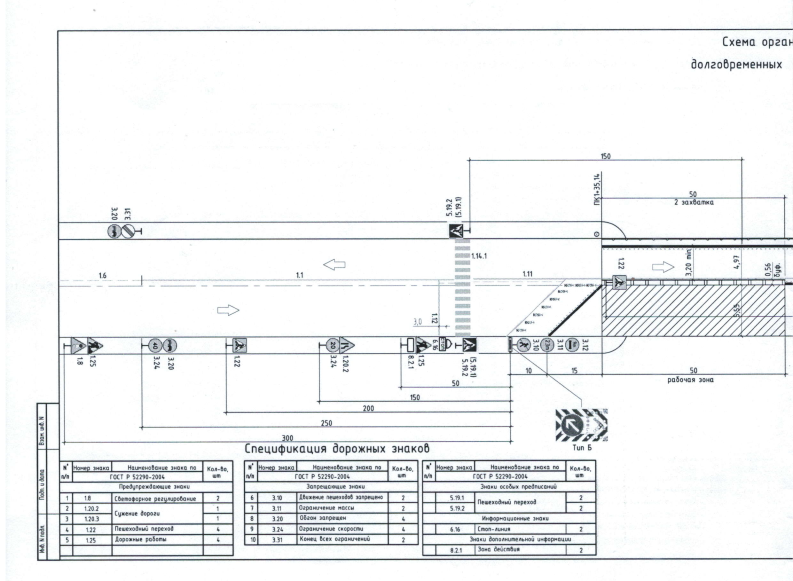 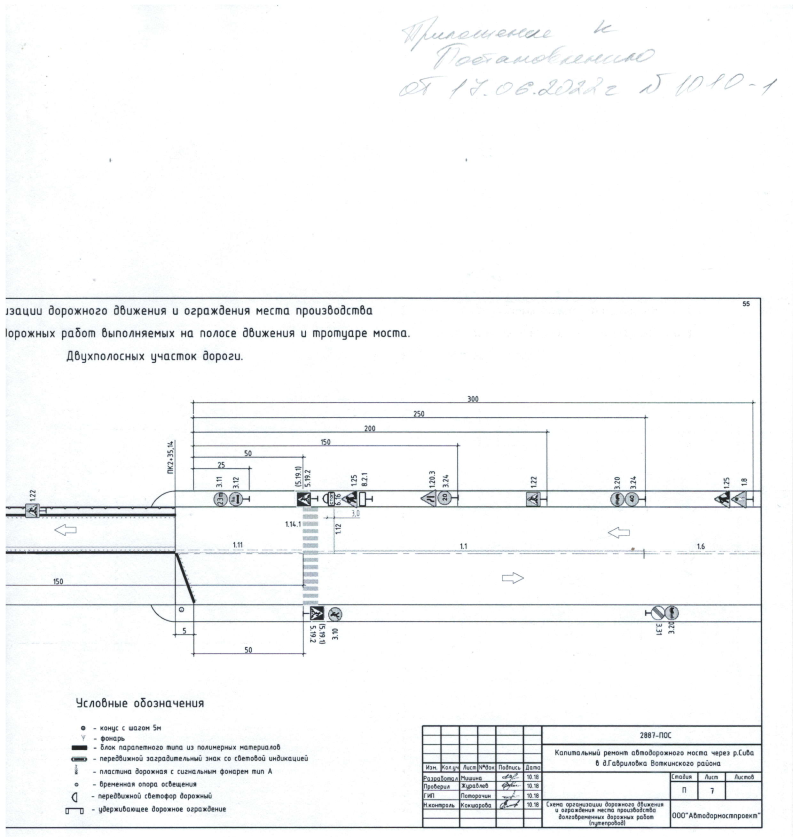 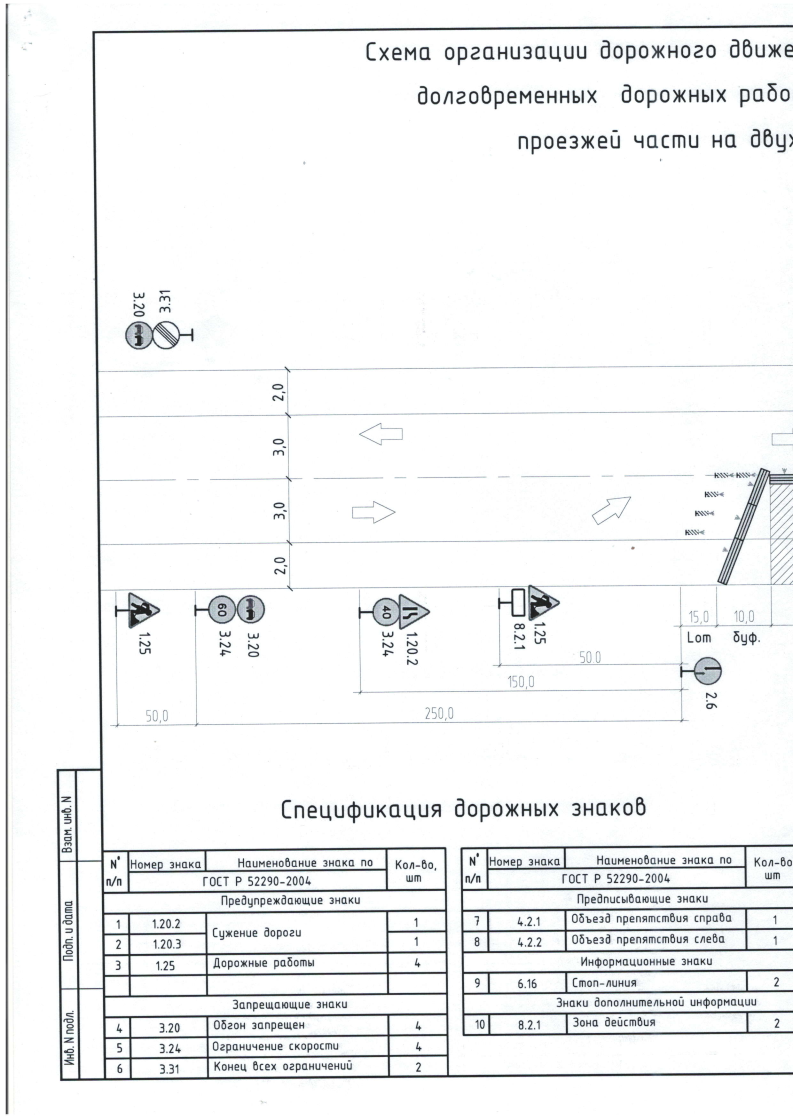 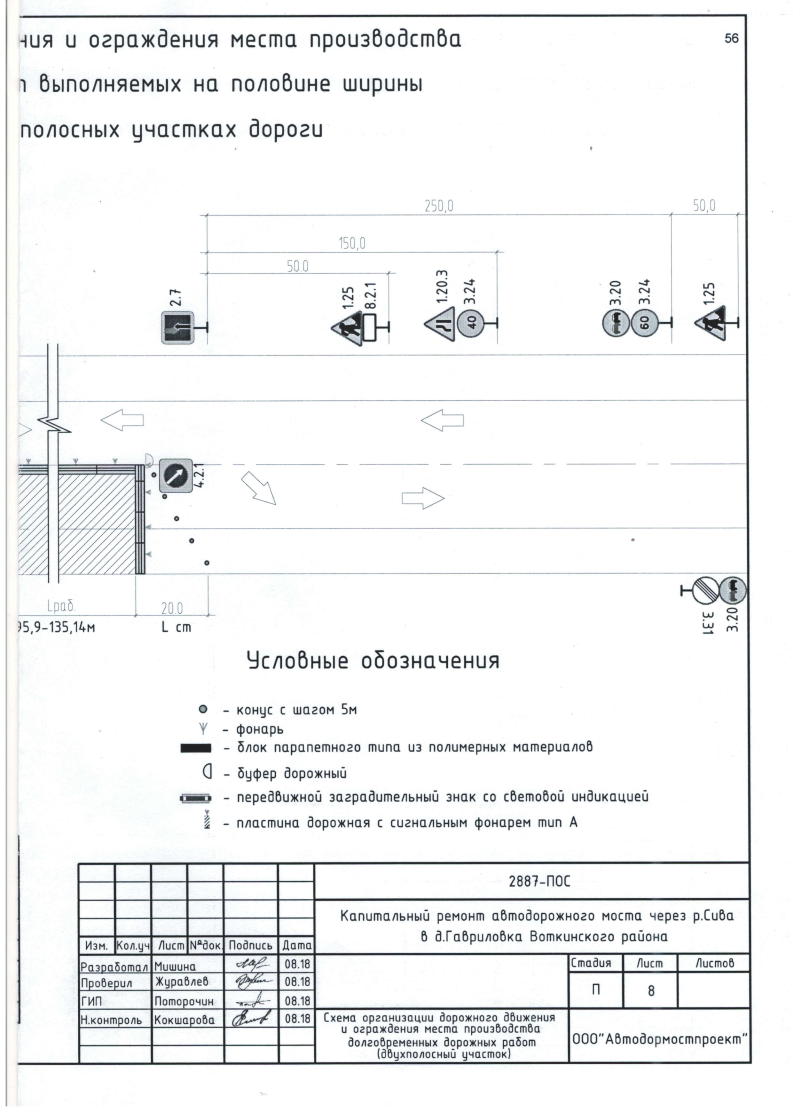 АДМИНИСТРАЦИЯ МУНИЦИПАЛЬНОГО ОБРАЗОВАНИЯ «МУНИЦИПАЛЬНЫЙ ОКРУГ ВОТКИНСКИЙ РАЙОН УДМУРТСКОЙ РЕСПУБЛИКИ» «Удмурт Элькунысь ВоткА ЁРОС муниципал округ» МУНИЦИПАЛ КЫЛДЫТЭТЛЭН АдминистрациЕЗПОСТАНОВЛЕНИЕ20 июня 2022 года                                                                                                      № 1017г. ВоткинскО внесении изменений и дополнений в муниципальную программу «Предупреждение и ликвидация последствий чрезвычайных ситуаций, обеспечение безопасности людей на водных объектах, организация и осуществление мероприятий по территориальной обороне и гражданской обороне, организация и осуществление мероприятий	по мобилизационной подготовке» на 2015-2024 годы, утвержденную	Постановлением Администрации муниципального образования «Воткинский район» от 26 октября 2020 года № 1100	В соответствии Федеральным законом от 06.10.2003 г. № 131-ФЗ «Об общих принципах организации местного самоуправления в Российской Федерации», Федеральным законом от 22.07.2008 года № 123-ФЗ «Технический регламент о требованиях пожарной безопасности», Федеральным законом от 21.12.1994 г. № 69-ФЗ «О пожарной безопасности», руководствуясь Уставом муниципального образования «Муниципальный округ Воткинский район Удмуртской Республики», 	Администрация муниципального образования «Муниципальный округ Воткинский район Удмуртской Республики» ПОСТАНОВЛЯЕТ:	1. Внести в муниципальную программу «Предупреждение и ликвидация последствий чрезвычайных ситуаций, обеспечение безопасности людей на водных объектах, организация и осуществление мероприятий по территориальной обороне и гражданской обороне, организация и осуществление мероприятий по мобилизационной подготовке» на 2015-2020 годы, утвержденную Постановлением Администрации муниципального образования «Воткинский район» от 26 октября 2020 года № 1100 следующие изменения и  дополнения:	- Наименование муниципальной программы изложить в следующей редакции: 	«Предупреждение и ликвидация последствий чрезвычайных ситуаций, обеспечение безопасности людей на водных объектах, организация и осуществление мероприятий по территориальной обороне и гражданской обороне, организация и осуществление мероприятий по мобилизационной подготовке» на 2015-2024 годы;	- муниципальную программу «Предупреждение и ликвидация последствий чрезвычайных ситуаций, обеспечение безопасности людей на водных объектах, организация и осуществление мероприятий по территориальной обороне и гражданской обороне, организация и осуществление мероприятий по мобилизационной подготовке» на 2015-2024 годы утвердить в новой редакции согласно приложению к настоящему постановлению.	2. Настоящее постановление подлежит размещению на официальном сайте Администрации муниципального образования «Муниципальный округ Воткинский район Удмуртской Республики».      	3. Контроль за исполнением настоящего Постановления оставляю за собой.И.о. Главы муниципального образования                                                                  В.В. ШумковПриложение №1 к постановлению Администрациимуниципального образования «Муниципальный округ Воткинский районУдмуртской Республики»от 20 июня 2022 г. № 1017Муниципальная программа «Предупреждение и ликвидация последствий чрезвычайных ситуаций, обеспечение безопасности людей на водных объектах, организация и осуществление мероприятий по территориальной обороне и гражданской обороне, организация и осуществление мероприятий по мобилизационной подготовке» Администрации муниципального образования «Муниципальный округ Воткинский район Удмуртской Республики» на 2015-2024 годыКраткая характеристика (паспорт) программы11.1. Паспорт подпрограммы «Предупреждение и ликвидация последствий чрезвычайных ситуаций, обеспечение безопасности людей на водных объектах, организация и осуществление мероприятий по территориальной обороне 
и гражданской обороне, организация и осуществление мероприятий 
по мобилизационной подготовке» муниципальной программы «Предупреждение и ликвидация последствий чрезвычайных ситуаций, обеспечение безопасности людей на водных объектах, организация и осуществление мероприятий 
по территориальной обороне и гражданской обороне, организация 
и осуществление мероприятий по мобилизационной подготовке» Администрации муниципального образования «Муниципальный округ Воткинский район Удмуртской Республики»  на 2015-2024 годыКраткая характеристика (паспорт) подпрограммыХарактеристика сферы деятельности	Настоящая Программа разработана в соответствии с Федеральным законом 
от 21 декабря 1994 года № 68-ФЗ «О защите населения и территорий от чрезвычайных ситуаций природного и техногенного характера», Федеральным законом 
от 12 февраля 1998 года № 28-ФЗ «О гражданской обороне», Федеральным законом 
от 06 марта 2006 № 35-ФЗ «О противодействии терроризму», Федеральным законом 
от 26 февраля 1997 года №31-ФЗ «О мобилизационной подготовке и мобилизации 
в Российской Федерации», Федеральным законом от 06 октября 2003 года № 131-ФЗ 
«Об общих принципах местного самоуправления в Российской Федерации», Уставом Администрации муниципального образования «Муниципальный округ Воткинский район Удмуртской Республики».Необходимым условием поддержания нормальной жизнедеятельности населения является обеспечение общественной безопасности, при этом сфера общественной безопасности включает:предупреждение и ликвидацию последствий чрезвычайных ситуаций природного 
и техногенного характера; организацию и осуществление мероприятий по территориальной обороне 
и гражданской обороне, защиту населения и территории района от чрезвычайных ситуаций природного и техногенного характера;обеспечение безопасности людей на водных объектах, охрану их жизни и здоровья;Развитие и совершенствование противопожарного водоснабжения;недопущение и своевременное пресечение любых проявлений терроризма 
и экстремизма;организацию и осуществление мероприятий по мобилизационной подготовке.Участие в предупреждении и ликвидации последствий чрезвычайных ситуаций на территории Администрации муниципального образования «Муниципальный округ Воткинский район Удмуртской Республики» Серьезную угрозу безопасности населения, территории, объектов производственного и социального назначения могут содержать возникающие чрезвычайные ситуации техногенного, природного, а также террористического характера.Чрезвычайных ситуаций техногенного характера не объявлялось, объявлялся режим чрезвычайной ситуации природного характера 1 раз в 2021 году в связи с погодными условиями, связанными с засухой.Однако следует отметить, что практически каждый год регистрируются аварийные ситуации природного характера. Так 17 по 22  мая 2021 года на территории Администрации муниципального образования «Муниципальный округ Воткинский район Удмуртской Республики»  в районе д. Сидоровы Горы происходил ландшафтный пожар с угрозой перехода огня на населенный пункт д. Сидоровы Горы. Особо опасными метеорологическими явлениями, возможными на территории района 
и существенно нарушающими жизнеобеспечение населения являются:смерчи и ураганы со скоростью ветра до 30 м/сек, в порывах до 40 м/сек, могут привести к повреждению жилых и производственных зданий, воздушных линий электропередач, образованию завалов в лесах, травмированию и гибели людей;сильные похолодания до -500С, могут привести к нарушению движения транспорта, серьезным затруднениям по обогреву мест проживания и работы населения. Особо сложной, чрезвычайной может создаться обстановка при неисправности источников подачи тепла 
и магистралей теплоснабжения. В этот период возможно резкое увеличение случаев пожаров в жилых домах с печным отоплением;сильные снегопады, метели, гололед могут существенно затруднить или остановить движение транспорта по территории района. Особо опасной может стать обстановка 
в отдельных населенных пунктах из-за нарушения графиков работы дежурных и аварийных служб (скорая помощь, полиция, пожарные, аварийные службы КТС и др.), а также срыва поставок в торговую сеть и предприятия общественного питания товаров и продуктов первой необходимости.Из-за наличия крупных лесных массивов в районе при неблагоприятной эпидемиологической обстановке (рост численности лесных грызунов) возможны случаи заболевания геморрагической лихорадкой, при которой происходит поражение кровеносных сосудов, почек и внутренних органов людей. При прорыве или экстренном срабатывании Воткинской ГЭС и плотины Воткинского пруда часть района может оказаться в зоне катастрофического затопления. В зону затопления могут попасть населенные пункты Нива, Метляки, частично Кварса. Для защиты населения необходимо организовывать экстренную эвакуацию из зон затопления.На территории Воткинского района находится 1 химически опасный объект - склад хлора МУП «Водоканал» г.Чайковский Пермского края с общим запасом АХОВ 
до 10 тонн. При аварии на водозаборе МУП «Водоканал» г.Чайковский и разлива одной технологической емкости (I тонна хлора) может пострадать население, промышленные объекты и учреждения п.Новый. При возникновении аварии с АХОВ в первую очередь необходимо организовать оповещение, эвакуацию (отселение) населения и персонала объектов из зоны заражения, локализацию источника заражения и ликвидацию последствий аварии, проведение спасательных работ, оказание медицинской и врачебной помощи пострадавшим.В условиях развитой инфраструктуры района аварии на системах тепло-, водо-,  энерго-, газоснабжения и канализации могут существенно затруднить жизнеобеспечение населения, привести к полной или частичной остановке отдельных производств, 
резко обострить экологическую и санитарно-эпидемическую обстановку в Воткинском районе.При угрозе или возникновении чрезвычайных ситуаций природного и техногенного характера необходимо в первую очередь обеспечить работу дежурных и аварийных служб района, решение вопросов нормального жизнеобеспечения населения.Успех аварийно-спасательных и других неотложных работ в зонах чрезвычайных ситуаций достигается:заблаговременной подготовкой органов управления, сил и средств к действиям 
при угрозе и возникновении чрезвычайных ситуаций;экстренным реагированием на возникновение чрезвычайной ситуации.Программный подход к решению задач по обеспечению безопасности населения 
и территории Администрации муниципального образования «Муниципальный округ Воткинский район Удмуртской Республики»  при чрезвычайных ситуациях природного и техногенного характера позволит значительно снизить показатели гибели и травматизма людей на территории района.Достижение экономического эффекта возможно за счет:совершенствования и развития единой дежурно-диспетчерской службы района;развития систем оповещения и информирования населения района при пожарах 
и чрезвычайных ситуациях природного и техногенного характера;внедрение и развитие сегментов аппаратно-программного комплекса (АПК) "Безопасный город" на территории Администрации муниципального образования «Муниципальный округ Воткинский район Удмуртской Республики»;повышение эффективности сил и средств Воткинского районного звена УТП РСЧС, привлекаемых для ликвидации пожаров и чрезвычайных ситуаций, проведения разъяснительной работы среди населения в части обеспечения пожарной безопасности и способам защиты и действиям в чрезвычайных ситуациях природного 
и техногенного характера.Организация и осуществление мероприятий по гражданской обороне, защите населения и территорий муниципального района от чрезвычайных ситуаций природного и техногенного характера:Анализ военно-стратегической обстановки показывает, что сохраняется необходимость в проведении мероприятий гражданской обороны на длительную перспективу. В настоящее время на первое место выходят проблемы защиты населения 
и критически важных объектов от высокоточного обычного оружия. В то же время, учитывая вероятность применения оружия массового поражения, при организации и подготовке мероприятий по защите населения в особый период необходимо предусматривать дополнительные меры по снижению возможных потерь. Особую актуальность приобретает задача по обеспечению жизнедеятельности населения в военное время. Учитывая реальные экономические возможности государства, гражданская оборона должна быть более рациональной и эффективной с точки зрения расходов на ее мероприятия и выбора приоритетов в развитии.Изменившийся характер военных действий, новые средства вооруженной борьбы требуют новых подходов и методов решения задач гражданской обороны. В настоящее время в Удмуртской Республике и на территории Администрации муниципального образования «Муниципальный округ Воткинский район Удмуртской Республики» район» сложилась ситуация, которая обусловлена комплексом проблем, связанных 
с недостаточным финансированием мероприятий по гражданской обороне.Остро стоит вопрос обучения населения в области гражданской обороны. В целях повышения качества обучения населения в области гражданской обороны следует предусмотреть дальнейшее развитие учебно-консультационных пунктов гражданской обороны и защиты от чрезвычайных ситуаций для проведения обучения в поселениях района.На территории района существует 17 противорадиационных укрытий. 
На сегодняшний день во всех ПРУ необходимо проведение работ по восстановлению гидроизоляции, герметизации, инженерных систем. Также необходимо определить организации ответственные за постоянное содержание данных укрытий.Один из важных вопросов, несомненно, является вопрос обеспечения средствами индивидуальной защиты населения проживающего на территории района и обеспечение формирований гражданской обороны необходимым оборудованием для выполнения их функций. В соответствии с Приказом МЧС РФ №993 от 21.12.2005 г. «Об организации обеспечения населения средствами индивидуальной защиты» орган местного самоуправления  обеспечивают работников этих органов и созданных ими муниципальных предприятий и учреждений.Обеспечению СИЗ в мирное время подлежит население, проживающее 
на территориях в пределах границ зон возможного опасного химического загрязнения (заражения) при авариях на химически опасных объектах (п.Новый).Вышеперечисленные проблемы накапливались в течение последних 15-20 лет, требуют комплексного подхода и соответствующего уровня финансирования. Решение сложных задач обеспечения подготовки к защите и по защите населения от опасностей, возникающих при ведении военных действий или вследствие этих действий, а также 
при возникновении чрезвычайных ситуаций природного и техногенного характера с учетом реально сложившейся экономической обстановки возможно только программным методом.Программа является инструментом, направленным на совершенствование системы гражданской обороны на территории Администрации муниципального образования «Муниципальный округ Воткинский район Удмуртской Республики».Осуществление мероприятий по обеспечению безопасности людей на водных объектах:На территории Администрации муниципального образования «Муниципальный округ Воткинский район Удмуртской Республики»  запланировано 5 мест отдыха у водоемов. Оборудование и содержание одного пляжа в год обойдется ориентировочно в 500,0 тыс. руб. Бюджеты территориальных органов и бюджет Администрации муниципального образования «Воткинский район» данные финансовые средства предусмотреть не имеют возможности. В связи с этим необходим программный подход и изыскание финансовых средств на различных уровнях.4. Организация и осуществление мероприятий по мобилизационной подготовке муниципальных предприятий и учреждений, находящихся на территории муниципального образования «Воткинский район»:Выполнению мероприятий по мобилизационной подготовке уделяется недостаточно внимания, как со стороны выделения финансов, так и проведения подготовительных мероприятий. Готовность выполнения мобилизационных заданий находится на низком уровне, 
т.к. редко проводятся тренировки и учения в связи с отсутствием финансовых средств. 
В результате наступления особого периода руководители и работники предприятий 
и учреждений не смогут действовать оперативно и решать необходимые вопросы особого периода, т.к. не сталкивались на практике и в теории. Отсюда возникнет проблема 
не налаженного взаимодействия всех органов исполнительной власти, органов местного самоуправления, спасательных служб, предприятий и организаций района, привлекаемых 
к мероприятиям по мобилизационной подготовке.Приоритеты, цели и задачи в сфере деятельностиЦель Программы - повышение готовности Администрации муниципального образования «Муниципальный округ Воткинский район Удмуртской Республики»  и служб Воткинского районного звена УТП РСЧС к реагированию на угрозу или возникновение чрезвычайных ситуаций, эффективности привлекаемых сил и средств при их совместных действиях 
по предупреждению и ликвидации чрезвычайных ситуаций, минимизация социального 
и экономического ущерба, наносимого населению, экономике и природной среде 
от чрезвычайных ситуаций природного и техногенного характера, пожаров и происшествий на водных объектах.	Для достижения цели Программы предусматривается решение следующих задач:Участие в предупреждении и ликвидации чрезвычайных ситуаций:совершенствование и развитие единой дежурно-диспетчерской службы района;обеспечение взаимодействия с дежурно-диспетчерскими службами потенциально опасных объектов;развитие систем оповещения и информирования населения района при пожарах 
и чрезвычайных ситуациях природного и техногенного характера;повышение эффективности сил и средств районного звена УТП РСЧС, привлекаемых для ликвидации пожаров и чрезвычайных ситуаций;обеспечение проведения поисковых и аварийно-спасательных работ в ЧС 
по спасению людей, материальных и культурных ценностей, защите природной среды в зоне ЧС и подавлению или доведению до минимально возможного уровня воздействия характерных для них опасных факторов;проведение разъяснительной работы среди населения в части обеспечения пожарной безопасности и способам защиты и действиям в чрезвычайных ситуациях природного и техногенного характера. Организация и осуществление мероприятий по гражданской обороне, защите населения и территорий муниципального района от чрезвычайных ситуаций природного и техногенного характера:обеспечение постоянной готовности сил и средств гражданской обороны Администрации муниципального образования «Муниципальный округ Воткинский район Удмуртской Республики»  путем приобретения средств индивидуальной защиты и оборудования, что позволит повысить оперативное управление системой гражданской обороны на территории района;повышение уровня подготовки населения в области гражданской обороны путем создания и развития учебных консультационных пунктов гражданской обороны и защиты 
от чрезвычайных ситуаций для проведения обучения в территориальных органах;повышение уровня защищенности населения от чрезвычайных ситуаций радиационного характера путем реконструкции противорадиационных укрытий, создания запасов средств индивидуальной защиты населения.Осуществление мероприятий по обеспечению безопасности людей на водных объектах:создание организованных мест отдыха на водоемах, расположенных на территории Воткинского района;выделение финансовых средств на оборудование и содержание пляжей со всех уровней финансирования.	4.Организация и осуществление мероприятий по мобилизационной подготовке муниципальных предприятий и учреждений, находящихся на территории Администрации муниципального образования «Муниципальный округ Воткинский район Удмуртской Республики»:выделение финансовых средств для проведения учений и тренировок;выделение финансовых средств для создания и содержания запасов материально-технических, медицинских и иных средств в загородном запасном пункте управления (ЗЗПУ).5.Участие в профилактике терроризма и экстремизма, а также 
в минимизации и (или) ликвидации последствий проявлений терроризма 
и экстремизма на территории Администрации муниципального образования «Муниципальный округ Воткинский район Удмуртской Республики».Целевые показатели (индикаторы)Достижение цели муниципальной Программы требует формирования комплексного подхода к муниципальному управлению в сфере гражданской обороны, защиты населения и территорий от чрезвычайных ситуаций природного и техногенного характера, обеспечения безопасности людей на водных объектах, территориальной обороны, мобилизационной подготовки, реализации скоординированных по ресурсам, срокам, исполнителям 
и результатам мероприятий. Показатели (индикаторы) муниципальной Программы приняты в увязке с целями 
и задачами муниципальной Программы и с достижениями приоритетов в сфере реализации муниципальной Программы, такими как: минимизация социального и экономического ущерба, наносимого населению, экономике и природной среде от чрезвычайных ситуаций природного и техногенного характера, пожаров и происшествий на водных объектах;сокращение времени по сбору, обработке и анализу информации для принятия управленческих решений по реагированию органов повседневного управления 
на происшествия и чрезвычайные ситуации;сокращение времени реагирования служб Воткинского районного звена УТП РСЧС 
на происшествия и чрезвычайные ситуации;снижение числа погибших в результате своевременной помощи, оказание помощи пострадавшим;увеличение видов и объемов аварийно-спасательных работ, разрешенных 
для выполнения службами Воткинского районного звена УТП РСЧС;улучшение материальной базы учебного процесса по вопросам гражданской обороны, чрезвычайным ситуациям и мобилизационной подготовки;создание резервов (запасов) материальных ресурсов для ликвидации чрезвычайных ситуаций и в особый период.Показатели (индикаторы) муниципальной Программы: Участие в предупреждении и ликвидации чрезвычайных ситуаций:количество телефонных звонков принятых дежурно-диспетчерским персоналом
МКУ «ЕДДС МО «Воткинский район» от населения;своевременное оповещение руководящего состава районного звена УТП РСЧС.увеличение количества устройств для оповещения населения о возникновении 
(об угрозе возникновения) чрезвычайных ситуаций; охват населения системой оповещения;снижение гибели и травматизма людей при чрезвычайных ситуациях и пожарах;количество выездов пожарных и спасательных подразделений на пожары, чрезвычайные ситуации и происшествия;количество спасенных людей, и которым оказана помощь при пожарах, чрезвычайных ситуациях и происшествиях;снижение количества чрезвычайных ситуаций и пожаров;повышение эффективности сил и средств районного звена УТП РСЧС, привлекаемых для ликвидации пожаров и чрезвычайных ситуаций;количество профилактических мероприятий по предупреждению пожаров, чрезвычайных ситуаций и происшествий на водных объектах; количество обученных специалистов по ГО, ЧС и МР.Организация и осуществление мероприятий по гражданской обороне, защите населения и территорий муниципального района от чрезвычайных ситуаций природного и техногенного характера:обеспеченность готовности сил и средств гражданской обороны муниципального образования «Воткинский район»;уровень подготовки населения в области гражданской обороны;обеспеченность защиты населения муниципального образования «Муниципальный округ Воткинский район Удмуртской Республики»  от чрезвычайных ситуаций природного и техногенного характера; количество готовых к приему укрываемого населения ПРУ;количество закупленных современных образцов средств индивидуальной защиты;Осуществление мероприятий по обеспечению безопасности людей на водных объектах:уменьшение количества погибших на водных объектах;количество созданных организованных мест массового купания.4. Развитие и совершенствование противопожарного водоснабжения:организовать учет источников противопожарного водоснабжения в границах муниципального образования;- организовать подготовку источников противопожарного водоснабжения к условиям эксплуатации в весенне-летний и осенне-зимний периоды;- проводить регулярный осмотр источников противопожарного водоснабжения в целях проверки исправности и обеспечения беспрепятственного подъезда к ним;- устранить неисправности источников противопожарного водоснабжения и оборудовать их указателями установленного образца;- осуществлять беспрепятственный доступ подразделений пожарной охраны к источникам противопожарного водоснабжения, для целей пожаротушения и ликвидации стихийных бедствий, а также для осуществления проверки их состояния;- произвести ремонт имеющихся пожарных водоёмов и осуществить строительство новых пожарных водоёмов;- произвести ремонт имеющихся пожарных гидрантов и осуществить установку новых пожарных гидрантов;- установить дополнительные пожарные ёмкости;- провести инвентаризацию прудов (озер) находящихся в населенных пунктах Воткинского района, взять бесхозные пруды (озера) на баланс;- при застройке новых микрорайонов предусматривать наружное противопожарное водоснабжение согласно Генплану.Организация и осуществление мероприятий по мобилизационной подготовке муниципальных предприятий и учреждений, находящихся на территории Администрации муниципального образования «Муниципальный округ Воткинский район Удмуртской Республики»:уровень подготовки населения и руководящего состава;уровень готовности предприятий и организаций для выполнения заданий.Целевые показатели (индикаторы) приведены в таблице (приложение 1).Сроки и этапы реализацииПрограмма будет реализована с 2015 по 2021 год;					2022 – 2024 год.Основные мероприятия	Перечень основных мероприятий муниципальной Программы приведен в таблице (приложение 2).Меры муниципального регулированияОсновные меры правового регулирования направлены на достижение цели 
и конечных результатов Программы, предусматривают разработку и принятие ряда нормативных правовых актов в соответствии с утвержденными приоритетами государственной политики в сфере защиты населения и территории от чрезвычайных ситуаций природного и техногенного характера, обеспечения безопасности людей на водных объектах, организации и осуществления мероприятий по территориальной обороне, гражданской обороне и по мобилизационной подготовке.Администрация муниципального образования «Воткинский район» - заказчик Программы осуществляет управление за ходом реализации Программы, обеспечивая согласованные действия исполнителей и соисполнителей. Заказчик Программы несет ответственность за достижение целей и решение задач Программы, обеспечение достижения значений целевых индикаторов и показателей эффективности.Также обеспечивает реализацию следующих законов, регулирующих направления данной программы:Федеральный закон от 21 декабря 1994 года № 68-ФЗ «О защите населения 
и территорий от чрезвычайных ситуаций природного и техногенного характера»;Федеральный закон от 12 февраля 1998 года № 28-ФЗ «О гражданской обороне»;Федеральный закон от 26 февраля 1997 года №31-ФЗ «О мобилизационной подготовке и мобилизации в Российской Федерации»;Федеральный закон от 31 мая 1996 года № 61-ФЗ «Об обороне»;Федеральный закон от 21 декабря 1994 года № 69-ФЗ « О пожарной безопасности»;Федеральный закон от 6 октября 2003 года № 131-ФЗ «Об общих принципах организации местного самоуправления».Заказчик Программы, а также соисполнители данной Программы выполняют реализацию других нормативно правовых и законодательных актов российской Федерации, 
Удмуртской Республики и Администрации муниципального образования «Муниципальный округ Воткинский район Удмуртской Республики».Прогноз сводных показателей муниципальных заданийСоциальная эффективность реализации муниципальной Программы будет заключаться в улучшении качества работ по спасанию и оказанию экстренной помощи людям, попавшим в беду, снижению количества погибших в чрезвычайных ситуациях природного и техногенного характера, пожарах и происшествиях.Экономическая эффективность реализации муниципальной Программы будет заключаться в обеспечении снижения экономического ущерба от чрезвычайных ситуаций природного и техногенного характера, пожаров и происшествий.Экологическая эффективность реализации муниципальной Программы будет заключаться в снижении масштабов загрязнения природной среды в результате чрезвычайных ситуаций природного и техногенного характера, пожаров и происшествий.Прогноз сводных показателей не требуется.Взаимодействие с органами государственной власти и местного самоуправления, организациями и гражданамиАдминистрация муниципального образования «Воткинский район» осуществляет управление ходом реализации Программы, обеспечивая согласованные действия органов местного самоуправления, органов государственной власти, организаций и населения, осуществляет текущее управление и контроль за реализацией программных мероприятий.Ресурсное обеспечениеРеализация Программы предусматривает привлечение средств бюджета Администрации муниципального образования «Муниципальный округ Воткинский район Удмуртской Республики».Общий объем финансирования мероприятий Программы составляет по годам:2015 год – 2444,30 тыс. руб.;2016 год – 2283,64 тыс. руб.;2017 год – 1985,00 тыс. руб.;2018 год – 1010,90 тыс. руб.;2019 год – 1042,70 тыс. руб.;2020 год – 1042,70 тыс. руб.;2021 год – 1320,0 тыс. руб.;2022 год – 1410,0 тыс. руб.;2023 год – 1490,0 тыс. руб.;2024 год –  1560,0 тыс. руб.Итого: 13 386 тыс. руб.Финансирование мероприятий Программы осуществляется в соответствии 
с порядком основных мероприятий Программы в пределах средств, предусмотренных нормативно-правовыми актами Администрации муниципального образования «Муниципальный округ Воткинский район Удмуртской Республики» (очередной финансовый год и плановый период).Объемы финансирования из бюджета Администрации муниципального образования «Муниципальный округ Воткинский район Удмуртской Республики»  предусмотренные настоящей Программой, носят ориентировочный характер и подлежат корректировке в соответствии с принятыми решениями о бюджетах.Риски и меры по управлению рискамиРеализация Программы зависит от ряда рисков, которые могут оказать влияние 
на значение показателей ее результативности и в целом на достижение результатов Программы.IIpи реализации муниципальной Программы осуществляются меры, направленные 
на управление риском.Управление риском представляет собой систематическую работу по разработке 
и практической реализации мер по предотвращению и минимизации рисков, оценке эффективности их применения, а также контролю за применением нормативно-правовых актов Российской Федерации, Удмуртской Республики и Администрации муниципального образования «Муниципальный округ Воткинский район Удмуртской Республики»  предусматривающее непрерывное обновление, анализ 
и пересмотр имеющейся информации.К рискам реализации муниципальной Программы следует отнести правовые, экономические, финансовые и управленческие риски. К правовым рискам можно отнести риски, связанные с изменениями законодательства (на федеральном и региональном уровне), риски, связанные с судебными спорами.Экономические риски связаны с возможностями снижения темпов роста экономики, уровня инвестиционной активности, с финансовым кризисом. Управленческие риски связаны с изменением политической обстановки, стратегических и тактических задач в работе по управлению муниципальным имуществом, перераспределением полномочий, между публично-правовыми образованиями, принятием управленческих решений, влияющих па реализацию Программы.Организация мониторинга и аналитического сопровождения реализации Программы обеспечит управление данными рисками. Пpoведение экономического анализа 
по использованию ресурсов Программы, определение экономии средств 
и перенесение их на наиболее затратные мероприятия минимизируют риски, а также сократят потери выделенных средств в течение финансового года. Своевременное принятие решений о более эффективном использовании средств и ресурсов Программы позволит реализовать мероприятия в полном объеме.В качестве факторов риска рассматриваются события, условия, тенденции, оказывающие существенное влияние на сроки и результаты реализации муниципальной Программы, на которые ответственный исполнитель и участники муниципальной Программы не могут оказать непосредственного влияния.К данным факторам риска отнесены:риск возникновения обстоятельств непреодолимой силы, таких как масштабные природные и техногенные катастрофы; природный риск, который может проявляться в экстремальных климатических явлениях (аномально жаркое лето, холодная зима); риск непредвиденных расходов связанных с непрогнозируемым ростом цен на рынке продаж или другими непрогнозируемыми событиями.Первые два риска могут оказать существенное влияние, которое приведет 
к увеличению числа чрезвычайных ситуаций, пожаров, происшествий и количества пострадавших людей. Риск непредвиденных событий может оказать существенное влияние на ухудшение показателей, связанных с приобретением новой современной техники и оборудования 
и негативно повлиять на сроки и результаты реализации отдельных мероприятий муниципальной программы. В целях минимизации негативного влияния рисков управление рисками планируется путем внесения в установленном порядке изменений в план реализации муниципальной Программы в части перераспределения финансовых средств на выполнение приоритетных мероприятий.Конечные результаты и оценка эффективностиРеализация мероприятий Программы предусмотрена в период с 2015 до 2024 года.Ожидаемыми результатами от реализации Программы являются:создание нормальных социальных условий работы дежурно-диспетчерского персонала МКУ «ЕДДС МО «Воткинский район»;укрепление и развитие материально-технической базы МКУ «ЕДДС МО «Воткинский район» и управления по делам ГО, ЧС и МР Администрации муниципального образования «Муниципальный округ Воткинский район Удмуртской Республики»;снижение общего уровня рисков возникновения чрезвычайных ситуаций природного 
и техногенного характера;снижение количества пожаров, исключение случаев гибели и травматизма людей 
при пожарах и сокращение материального ущерба;снижение уровня происшествий и гибели людей на воде.Эффективность реализации настоящей Программы оценивается:по повышению уровня эффективности проведения мероприятий по предупреждению 
и ликвидации последствий чрезвычайных ситуаций;по повышению уровня эффективности проведения мероприятий по территориальной обороне, гражданской обороне и мобилизационной подготовке;по повышению уровня эффективности систем оповещения и информирования населения при пожарах и чрезвычайных ситуациях природного и техногенного характера;по повышению уровня эффективности разъяснительной работы среди населения 
в части обеспечения пожарной безопасности и способам защиты и действиям 
в чрезвычайных ситуациях природного и техногенного характера;по уменьшению количества чрезвычайных ситуаций природного и техногенного характера;по уменьшению количества пожаров;по уменьшению количества происшествий на водных объектах.Социально-экономический эффект от реализации Программы выражается:в снижении социальной напряженности среди населения вследствие повышения уровня его защищенности от пожаров, чрезвычайных ситуаций природного и техногенного характера и других происшествий;минимизации размеров последствий чрезвычайных ситуаций природного 
и техногенного характера;уменьшения гибели и травматизма людей;сокращение расходов бюджета Администрации муниципального образования «Муниципальный округ Воткинский район Удмуртской Республики», связанных с ликвидаций последствий чрезвычайных ситуаций природного и техногенного характера11.2. Паспорт подпрограммы «Развитие и совершенствование противопожарного водоснабжения» муниципальной программы «Предупреждение и ликвидация последствий чрезвычайных ситуаций, обеспечение безопасности людей 
на водных объектах, организация и осуществление мероприятий 
по территориальной обороне и гражданской обороне, организация 
и осуществление мероприятий по мобилизационной подготовке» Администрация муниципального образования «Муниципальный округ Воткинский район Удмуртской Республики»  на 2015-2024 годыКраткая характеристика (паспорт) подпрограммыХарактеристика сферы деятельности подпрограммыНастоящая Программа разработана в соответствии с Федеральным законом от 21 декабря 1994 года № 68-ФЗ «О защите населения и территорий от чрезвычайных ситуаций природного и техногенного характера», Федеральным законом от 12 февраля 1998 года 
№ 28-ФЗ «О гражданской обороне», Федеральный законом от 6 октября 2003 года № 131-ФЗ «Об общих принципах организации местного самоуправления в Российской Федерации».Существенным фактором, влияющим на тушение пожара, является наличие достаточного количества источников наружного противопожарного водоснабжения, их исправность, а так же расположение в пределах нормативного расстояния от места пожара.В 2017 году в населенных пунктах Администрации муниципального образования «Муниципальный округ Воткинский район Удмуртской Республики» произошло 4 крупных пожара, где осуществлялся подвоз воды из-за того, что отсутствовал источник наружного противопожарного водоснабжения в пределах нормативного расстояния. 17 по 22  мая 2021 года на территории Администрации муниципального образования «Муниципальный округ Воткинский район Удмуртской Республики» в районе д. Сидоровы Горы происходил ландшафтный пожар с угрозой перехода огня на населенный пункт д. Сидоровы Горы. В результате чего пожарами был нанесен большой материальный ущерб.	На сегодняшний день населенные пункты Администрации муниципального образования «Муниципальный округ Воткинский район Удмуртской Республики» обеспечены источниками наружного противопожарного водоснабжения на 81,3%.Основными источниками возникновения пожаров является деятельность людей, неисправность электрооборудования в помещениях. Тенденции к улучшению оперативной обстановки с ЧС не просматривается. На территории Администрации муниципального образования «Муниципальный округ Воткинский район Удмуртской Республики» система противопожарного водоснабжения не отвечает современным требованиям и не обеспечивает нормального уровня безопасности населённых пунктов.За последнее время на территории муниципального образования остается напряженной обстановка в области пожарной безопасности.	В настоящее время имеющиеся на территории муниципального образования пожарные гидранты и водоёмы требуют ремонта. В населенных пунктах необходимо строительство новых сетей водоснабжения и пожарных водоёмов.	Плотность застройки в населенных пунктах, недостаточное количество средств пожаротушения создает угрозу возникновения крупных пожаров с непредсказуемыми последствиями.В целях обеспечения готовности к тушению пожаров необходимо произвести выполнение следующих мероприятий:организовать учет источников противопожарного водоснабжения в границах муниципального образования;организовать подготовку источников противопожарного водоснабжения к условиям эксплуатации в весенне-летний и осенне-зимний периоды;проводить регулярный осмотр источников противопожарного водоснабжения в целях проверки исправности и обеспечения беспрепятственного подъезда к ним;устранить неисправности источников противопожарного водоснабжения и оборудовать их указателями установленного образца;осуществлять беспрепятственный доступ подразделений пожарной охраны к источникам противопожарного водоснабжения, для целей пожаротушения и ликвидации стихийных бедствий, а также для осуществления проверки их состояния; произвести ремонт имеющихся пожарных водоёмов и осуществить строительство новых пожарных водоёмов; произвести ремонт имеющихся пожарных гидрантов и осуществить установку новых пожарных гидрантов;установить дополнительные пожарные ёмкости;провести инвентаризацию прудов (озер) находящихся в населенных пунктах Воткинского района, взять бесхозные пруды (озера) на баланс;при застройке новых микрорайонов предусматривать наружное противопожарное водоснабжение согласно Генплану.Основными направлениями противопожарного водоснабжения являются:укрепление пожарной безопасности на территории муниципалитета, сохранение материальных ценностей; обеспечение перспективы развития жилой застройки; обеспечение выполнение мероприятий по модернизации систем водоснабжения и водоотведения; обеспечение бесперебойного водоснабжения высокого качества в достаточном количестве; обеспечение экологической безопасности и комфортности проживания граждан; устранение причин возникновения аварийных ситуаций, угрожающих жизнедеятельности человека; снижение уровня потерь питьевой воды; обеспечение противопожарным водоснабжением населенных пунктов Администрации муниципального образования «Муниципальный округ Воткинский район Удмуртской Республики» на 100%.1.2. Приоритеты, цели и задачи в сфере деятельности подпрограммыФедеральный законом от 6 октября 2003 года № 131-ФЗ «Об общих принципах организации местного самоуправления в Российской Федерации» требует: - Обеспечение необходимого уровня безопасности населения и территории Администрации муниципального образования «Муниципальный округ Воткинский район Удмуртской Республики».- Обеспечение перспективы развития жилой застройки.- Обеспечение осуществления устойчивого централизованного водоснабжения и водоотведения;- Снижение уровня износа элементов системы водоснабжения и водоотведения.Задачи: - совершенствование системы противопожарного водоснабжения;-создание условий для укрепления пожарной безопасности на территории Администрации муниципального образования «Муниципальный округ Воткинский район Удмуртской Республики».Достижение целей Программы и решение поставленных задач обеспечивается за счет реализации комплекса мероприятий.1.3. Целевые показатели (индикаторы) подпрограммыВ качестве целевых показателей (индикаторов) подпрограммы определены:Текущее управление и контроль над реализацией подпрограммы осуществляется Администрации муниципального образования «Муниципальный округ Воткинский район Удмуртской Республики» и руководством ПCЧ-14 «2 отряд ПСО ФПС ГПС ГУ МЧС России по УР».Механизм реализации Программы включает в себя экономические и организационные меры, направленные на ее исполнение при наличии необходимых финансовых ресурсов.Имущество, приобретенное в соответствии с утвержденной подпрограммой, является муниципальной собственностью.Реализация подпрограммных мероприятий осуществляется на основе муниципальных контрактов, заключаемых в соответствии с Федеральным законом «О конкретной системе в сфере закупок товаров, работ, услуг, для обеспечения государственных и муниципальных нужд».Администрации муниципального образования «Муниципальный округ Воткинский район Удмуртской Республики» обеспечивает выполнение следующих мероприятий:- проведение открытых конкурсных торгов по отбору организаций исполнителей;- формирование перечня объектов и состава работ;- формирование заявки на финансирование подпрограммы на очередной год;организовать учет источников противопожарного водоснабжения в границах муниципального образования;- организовать подготовку источников противопожарного водоснабжения к условиям эксплуатации в весенне-летний и осенне-зимний периоды;- проводить регулярный осмотр источников противопожарного водоснабжения в целях проверки исправности и обеспечения беспрепятственного подъезда к ним;- устранить неисправности источников противопожарного водоснабжения и оборудовать их указателями установленного образца;- осуществлять беспрепятственный доступ подразделений пожарной охраны к источникам противопожарного водоснабжения, для целей пожаротушения и ликвидации стихийных бедствий, а также для осуществления проверки их состояния;- произвести ремонт имеющихся пожарных водоёмов и осуществить строительство новых пожарных водоёмов;- произвести ремонт имеющихся пожарных гидрантов и осуществить установку новых пожарных гидрантов;- установить дополнительные пожарные ёмкости;- провести инвентаризацию прудов (озер) находящихся в населенных пунктах Воткинского района, взять бесхозные пруды (озера) на баланс;- при застройке новых микрорайонов предусматривать наружное противопожарное водоснабжение согласно Генплану.1.4. Сроки и этапы реализации подпрограммыСрок реализации - 2015-2024 годы.1.5. Основные мероприятия подпрограммыПеречень мероприятий подпрограммы и планируемые объёмы строительных и ремонтных работ определены на основании данных технической инвентаризации и технического обследования существующих объектов.В целях обеспечения готовности к тушению пожаров необходимо произвести выполнение следующих мероприятий:- организовать учет источников противопожарного водоснабжения в границах муниципального образования;- организовать подготовку источников противопожарного водоснабжения к условиям эксплуатации в весенне-летний и осенне-зимний периоды;- проводить регулярный осмотр источников противопожарного водоснабжения в целях проверки исправности и обеспечения беспрепятственного подъезда к ним;- устранить неисправности источников противопожарного водоснабжения и оборудовать их указателями установленного образца;- осуществлять беспрепятственный доступ подразделений пожарной охраны к источникам противопожарного водоснабжения, для целей пожаротушения и ликвидации стихийных бедствий, а также для осуществления проверки их состояния;- произвести ремонт имеющихся пожарных водоёмов и осуществить строительство новых пожарных водоёмов;- произвести ремонт имеющихся пожарных гидрантов и осуществить установку новых пожарных гидрантов;- установить дополнительные пожарные ёмкости;- провести инвентаризацию прудов (озер) находящихся в населенных пунктах Воткинского района, взять бесхозные пруды (озера) на баланс;- обеспечить во вновь застроенных микрорайонах наружное противопожарное водоснабжение согласно Генплану.- использовать в работе подпрограмму «Сводный перспективный план совершенствования состояния источников наружного противопожарного водоснабжения в Удмуртской Республике на 2018-2027 годы».1.6. Меры муниципального регулирования подпрограммыОсновные меры правового регулирования направлены на достижение цели 
и конечных результатов Программы, предусматривают разработку и принятие ряда нормативных правовых актов в соответствии с утвержденными приоритетами государственной политики в сфере защиты населения и территории от чрезвычайных ситуаций природного и техногенного характера, обеспечения безопасности людей на водных объектах.Администрация муниципального образования «Муниципальный округ Воткинский район Удмуртской Республики» - заказчик Программы осуществляет управление за ходом реализации Программы, обеспечивая согласованные действия исполнителей и соисполнителей. Заказчик Программы несет ответственность за достижение целей и решение задач Программы, обеспечение достижения значений целевых индикаторов и показателей эффективности.Также обеспечивает реализацию следующих законов, регулирующих направления данной программы:Федеральный закон от 21 декабря 1994 года № 68-ФЗ «О защите населения 
и территорий от чрезвычайных ситуаций природного и техногенного характера»;Федеральный закон от 12 февраля 1998 года № 28-ФЗ «О гражданской обороне»;Федеральный закон от 21 декабря 1994 года № 69-ФЗ « О пожарной безопасности»;Федеральный закон от 6 октября 2003 года № 131-ФЗ «Об общих принципах организации местного самоуправления».Заказчик Программы, а также соисполнители данной Программы выполняют реализацию других нормативно правовых и законодательных актов Российской Федерации, 
Удмуртской Республики и Администрацией муниципального образования «Муниципальный округ Воткинский район Удмуртской Республики».1.7. Прогноз сводных показателей муниципальных заданий подпрограммыВ рамках подпрограммы муниципальными учреждениями муниципальные услуги не оказываются.1.8. Взаимодействие с органами государственной власти и местного самоуправления, организациями и гражданамиКонтроль над исполнением Программы осуществляет администрация муниципального образования «Воткинский район», и руководством ПCЧ-14 «2 отряд ПСО ФПС ГПС ГУ МЧС России по УР».Система организации контроля над исполнением Программы включает:1. Мониторинг выполнения мероприятий подпрограммы, координацию деятельности исполнителей на основе периодической отчётности для обеспечения согласованности действий;2. Контроль над рациональным использованием выделяемых финансовых средств;3. Контроль над проведением открытых и закрытых конкурсов на получение муниципального заказа, а также сроками выполнения контрактов (договоров);4. Оценку выполнения мероприятий подпрограммы.1.9. Ресурсное обеспечение подпрограммыИсточники финансирования: республиканский бюджет, местный бюджет, привлеченные средства. Программы ежегодно уточняются в соответствии с решением Совета депутатов муниципального образования о бюджете муниципального образования на очередной финансовый год.1.10. Риски и меры по управлению рисками подпрограммыЭффективность подпрограммы заключается в обеспечении необходимого уровня пожарной безопасности на территории Администрации муниципального образования «Муниципальный округ Воткинский район Удмуртской Республики».Ожидаемый конечный результат Программы:- укрепление пожарной безопасности на территории муниципалитета, сохранение материальных ценностей;- обеспечение перспективы развития жилой застройки;- обеспечение выполнение мероприятий по модернизации систем водоснабжения и водоотведения;- обеспечение бесперебойного водоснабжения высокого качества в достаточном количестве;- обеспечение экологической безопасности и комфортности проживания граждан;- устранение причин возникновения аварийных ситуаций, угрожающих жизнедеятельности человека;- снижение уровня потерь питьевой воды;- обеспечение противопожарным водоснабжением населенных пунктов Администрации муниципального образования «Муниципальный округ Воткинский район Удмуртской Республики» на 100%.1.11. Конечные результаты и оценка эффективности подпрограммыКонечным результатом реализации подпрограммы является эффективное функционирование источников противопожарного водоснабжения..АДМИНИСТРАЦИЯ МУНИЦИПАЛЬНОГО ОБРАЗОВАНИЯ «МУНИЦИПАЛЬНЫЙ ОКРУГ ВОТКИНСКИЙ РАЙОН УДМУРТСКОЙ РЕСПУБЛИКИ» «Удмурт Элькунысь ВоткА ЁРОС муниципал округ» МУНИЦИПАЛ КЫЛДЫТЭТЛЭН АдминистрациЕЗПОСТАНОВЛЕНИЕ29 июня 2022 года                                                                                            	          № 1084г. ВоткинскОб определении мест (площадок) накопления твердых коммунальных отходов, расположенных на территории муниципального образования «Муниципальный округ Воткинский район Удмуртской Республики»	В соответствии с Федеральным законом от 06.10.2003 № 131-ФЗ «Об общих принципах организации местного самоуправления в Российской Федерации», п. 4 ст. 13.4 Федерального закона от 24.06.1998 № 89-ФЗ «Об отходах производства и  потребления», Правилами обустройства мест (площадок) накопления твердых коммунальных отходов и ведения их реестра, утверждённых постановлением Правительства Российской Федерации от 31.08.2018 № 1039, руководствуясь Уставом муниципального образования «Муниципальный округ Воткинский район Удмуртской Республики», 	Администрация муниципального образования «Муниципальный округ Воткинский район Удмуртской Республики» ПОСТАНОВЛЯЕТ:	1. Определить перечень мест (площадок) накопления твердых коммунальных отходов, расположенных на территории муниципального образования «Муниципальный округ Воткинский район Удмуртской Республики», согласно Приложению № 1 к настоящему Постановлению.	2. Признать утратившими силу:	– Постановление Администрации муниципального образования «Воткинский район» № 1696 от 27.12.2018 года «Об определении мест (площадок) накопления твердых коммунальных отходов на территории муниципального образования «Воткинский район»;	– Постановление Администрации муниципального образования «Воткинский район» № 1068 от 23.09.2019 года «О внесении изменений в Постановление Администрации муниципального образования «Воткинский район» № 1696 от 27.12.2018 года «Об определении мест (площадок) накопления твердых коммунальных отходов на территории муниципального образования «Воткинский район»;	– Постановление Администрации муниципального образования «Воткинский район» № 1291 от 08.11.2019 года «О внесении изменений в Постановление Администрации муниципального образования «Воткинский район» № 1696 от 27.12.2018 года «Об определении мест (площадок) накопления твердых коммунальных отходов на территории муниципального образования «Воткинский район»;	– Постановление Администрации муниципального образования «Воткинский район» № 1165 от 18.10.2019 года «О внесении изменений в Постановление Администрации муниципального образования «Воткинский район» № 1696 от 27.12.2018 года «Об определении мест (площадок) накопления твердых коммунальных отходов на территории муниципального образования «Воткинский район»;	– Постановление Администрации муниципального образования «Воткинский район» № 1300 от 11.11.2019 года «О внесении изменений в Постановление Администрации муниципального образования «Воткинский район» № 1696 от 27.12.2018 года «Об определении мест (площадок) накопления твердых коммунальных отходов на территории муниципального образования «Воткинский район»;	– Постановление Администрации муниципального образования «Воткинский район» № 1368 от 27.11.2019 года «О внесении изменений в Постановление Администрации муниципального образования «Воткинский район» № 1696 от 27.12.2018 года «Об определении мест (площадок) накопления твердых коммунальных отходов на территории муниципального образования «Воткинский район»;	– Постановление Администрации муниципального образования «Воткинский район» № 1448 от 10.12.2019 года «О внесении изменений в Постановление Администрации муниципального образования «Воткинский район» № 1696 от 27.12.2018 года «Об определении мест (площадок) накопления твердых коммунальных отходов на территории муниципального образования «Воткинский район»;	– Постановление Администрации муниципального образования «Воткинский район» № 1466 от 16.12.2019 года «О внесении изменений в Постановление Администрации муниципального образования «Воткинский район» № 1696 от 27.12.2018 года «Об определении мест (площадок) накопления твердых коммунальных отходов на территории муниципального образования «Воткинский район»;	– Постановление Администрации муниципального образования «Воткинский район» № 1515 от 24.12.2019 года «О внесении изменений в Постановление Администрации муниципального образования «Воткинский район» № 1696 от 27.12.2018 года «Об определении мест (площадок) накопления твердых коммунальных отходов на территории муниципального образования «Воткинский район»;	– Постановление Администрации муниципального образования «Воткинский район» № 1546 от 30.12.2019 года «О внесении изменений в Постановление Администрации муниципального образования «Воткинский район» № 1696 от 27.12.2018 года «Об определении мест (площадок) накопления твердых коммунальных отходов на территории муниципального образования «Воткинский район»;	– Постановление Администрации муниципального образования «Воткинский район» № 41 от 23.01.2020 года «О внесении изменений в Постановление Администрации муниципального образования «Воткинский район» № 1696 от 27.12.2018 года «Об определении мест (площадок) накопления твердых коммунальных отходов на территории муниципального образования «Воткинский район»;	– Постановление Администрации муниципального образования «Воткинский район» № 121 от 12.02.2020 года «О внесении изменений в Постановление Администрации муниципального образования «Воткинский район» № 1696 от 27.12.2018 года «Об определении мест (площадок) накопления твердых коммунальных отходов на территории муниципального образования «Воткинский район»;	– Постановление Администрации муниципального образования «Воткинский район» № 165 от 21.02.2020 года «О внесении изменений в Постановление Администрации муниципального образования «Воткинский район» № 1696 от 27.12.2018 года «Об определении мест (площадок) накопления твердых коммунальных отходов на территории муниципального образования «Воткинский район»;	– Постановление Администрации муниципального образования «Воткинский район» № 173 от 27.02.2020 года «О внесении изменений в Постановление Администрации муниципального образования «Воткинский район» № 1696 от 27.12.2018 года «Об определении мест (площадок) накопления твердых коммунальных отходов на территории муниципального образования «Воткинский район»;	– Постановление Администрации муниципального образования «Воткинский район» № 238 от 12.03.2020 года «О внесении изменений в Постановление Администрации муниципального образования «Воткинский район» № 1696 от 27.12.2018 года «Об определении мест (площадок) накопления твердых коммунальных отходов на территории муниципального образования «Воткинский район»;	– Постановление Администрации муниципального образования «Воткинский район» № 256 от 16.03.2020 года «О внесении изменений в Постановление Администрации муниципального образования «Воткинский район» № 1696 от 27.12.2018 года «Об определении мест (площадок) накопления твердых коммунальных отходов на территории муниципального образования «Воткинский район»;	– Постановление Администрации муниципального образования «Воткинский район» № 321 от 01.04.2020 года «О внесении изменений в Постановление Администрации муниципального образования «Воткинский район» № 1696 от 27.12.2018 года «Об определении мест (площадок) накопления твердых коммунальных отходов на территории муниципального образования «Воткинский район»;	– Постановление Администрации муниципального образования «Воткинский район» № 387 от 27.04.2020 года «О внесении изменений в Постановление Администрации муниципального образования «Воткинский район» № 1696 от 27.12.2018 года «Об определении мест (площадок) накопления твердых коммунальных отходов на территории муниципального образования «Воткинский район»;	– Постановление Администрации муниципального образования «Воткинский район» № 458 от 19.05.2020 года «О внесении изменений в Постановление Администрации муниципального образования «Воткинский район» № 1696 от 27.12.2018 года «Об определении мест (площадок) накопления твердых коммунальных отходов на территории муниципального образования «Воткинский район»;	– Постановление Администрации муниципального образования «Воткинский район» № 507 от 09.06.2020 года «О внесении изменений в Постановление Администрации муниципального образования «Воткинский район» № 1696 от 27.12.2018 года «Об определении мест (площадок) накопления твердых коммунальных отходов на территории муниципального образования «Воткинский район»;	– Постановление Администрации муниципального образования «Воткинский район» № 574 от 02.07.2020 года «О внесении изменений в Постановление Администрации муниципального образования «Воткинский район» № 1696 от 27.12.2018 года «Об определении мест (площадок) накопления твердых коммунальных отходов на территории муниципального образования «Воткинский район»;	– Постановление Администрации муниципального образования «Воткинский район» № 592 от 07.07.2020 года «О внесении изменений в Постановление Администрации муниципального образования «Воткинский район» № 1696 от 27.12.2018 года «Об определении мест (площадок) накопления твердых коммунальных отходов на территории муниципального образования «Воткинский район»;	– Постановление Администрации муниципального образования «Воткинский район» № 751 от 05.08.2020 года «О внесении изменений в Постановление Администрации муниципального образования «Воткинский район» № 1696 от 27.12.2018 года «Об определении мест (площадок) накопления твердых коммунальных отходов на территории муниципального образования «Воткинский район»;	– Постановление Администрации муниципального образования «Воткинский район» № 846 от 01.09.2020 года «О внесении изменений в Постановление Администрации муниципального образования «Воткинский район» № 1696 от 27.12.2018 года «Об определении мест (площадок) накопления твердых коммунальных отходов на территории муниципального образования «Воткинский район»;	– Постановление Администрации муниципального образования «Воткинский район» № 987 от 24.09.2020 года «О внесении изменений в Постановление Администрации муниципального образования «Воткинский район» № 1696 от 27.12.2018 года «Об определении мест (площадок) накопления твердых коммунальных отходов на территории муниципального образования «Воткинский район»;	– Постановление Администрации муниципального образования «Воткинский район» № 1284 от 25.11.2020 года «О внесении изменений в Постановление Администрации муниципального образования «Воткинский район» № 1696 от 27.12.2018 года «Об определении мест (площадок) накопления твердых коммунальных отходов на территории муниципального образования «Воткинский район»;	– Постановление Администрации муниципального образования «Воткинский район» № 1443 от 30.12.2020 года «О внесении изменений в Постановление Администрации муниципального образования «Воткинский район» № 1696 от 27.12.2018 года «Об определении мест (площадок) накопления твердых коммунальных отходов на территории муниципального образования «Воткинский район»;	– Постановление Администрации муниципального образования «Воткинский район» № 18 от 13.01.2021 года «О внесении изменений в Постановление Администрации муниципального образования «Воткинский район» № 1696 от 27.12.2018 года «Об определении мест (площадок) накопления твердых коммунальных отходов на территории муниципального образования «Воткинский район»;	– Постановление Администрации муниципального образования «Воткинский район» № 62 от 20.01.2021 года «О внесении изменений в Постановление Администрации муниципального образования «Воткинский район» № 1696 от 27.12.2018 года «Об определении мест (площадок) накопления твердых коммунальных отходов на территории муниципального образования «Воткинский район»;	– Постановление Администрации муниципального образования «Воткинский район» № 115 от 08.02.2021 года «О внесении изменений в Постановление Администрации муниципального образования «Воткинский район» № 1696 от 27.12.2018 года «Об определении мест (площадок) накопления твердых коммунальных отходов на территории муниципального образования «Воткинский район»;	– Постановление Администрации муниципального образования «Воткинский район» № 504 от 13.05.2021 года «О внесении изменений в Постановление Администрации муниципального образования «Воткинский район» № 1696 от 27.12.2018 года «Об определении мест (площадок) накопления твердых коммунальных отходов на территории муниципального образования «Воткинский район»;	– Постановление Администрации муниципального образования «Воткинский район» № 596 от 31.05.2021 года «О внесении изменений в Постановление Администрации муниципального образования «Воткинский район» № 1696 от 27.12.2018 года «Об определении мест (площадок) накопления твердых коммунальных отходов на территории муниципального образования «Воткинский район»;	– Постановление Администрации муниципального образования «Воткинский район» № 606 от 02.06.2021 года «О внесении изменений в Постановление Администрации муниципального образования «Воткинский район» № 1696 от 27.12.2018 года «Об определении мест (площадок) накопления твердых коммунальных отходов на территории муниципального образования «Воткинский район»;	– Постановление Администрации муниципального образования «Воткинский район» № 818 от 21.07.2021 года «О внесении изменений в Постановление Администрации муниципального образования «Воткинский район» № 1696 от 27.12.2018 года «Об определении мест (площадок) накопления твердых коммунальных отходов на территории муниципального образования «Воткинский район»;	– Постановление Администрации муниципального образования «Воткинский район» № 968 от 31.08.2021 года «О внесении изменений в Постановление Администрации муниципального образования «Воткинский район» № 1696 от 27.12.2018 года «Об определении мест (площадок) накопления твердых коммунальных отходов на территории муниципального образования «Воткинский район»;	– Постановление Администрации муниципального образования «Воткинский район» № 1224 от 29.10.2021 года «О внесении изменений в Постановление Администрации муниципального образования «Воткинский район» № 1696 от 27.12.2018 года «Об определении мест (площадок) накопления твердых коммунальных отходов на территории муниципального образования «Воткинский район»;	– Постановление Администрации муниципального образования «Воткинский район» № 1310 от 26.11.2021 года «О внесении изменений в Постановление Администрации муниципального образования «Воткинский район» № 1696 от 27.12.2018 года «Об определении мест (площадок) накопления твердых коммунальных отходов на территории муниципального образования «Воткинский район»;	– Постановление Администрации муниципального образования «Воткинский район» № 1441 от 30.12.2021 года «О внесении изменений в Постановление Администрации муниципального образования «Воткинский район» № 1696 от 27.12.2018 года «Об определении мест (площадок) накопления твердых коммунальных отходов на территории муниципального образования «Воткинский район»;	– Постановление Администрации муниципального образования «Воткинский район» № 550 от 01.04.2022 года «О внесении изменений в Постановление Администрации муниципального образования «Воткинский район» № 1696 от 27.12.2018 года «Об определении мест (площадок) накопления твердых коммунальных отходов на территории муниципального образования «Воткинский район».	3. Разместить настоящее Постановление на официальном сайте муниципального образования «Муниципальный округ Воткинский район Удмуртской Республики» в информационно – телекоммуникационной сети «Интернет».	4. Контроль за исполнением настоящего Постановления возложить на заместителя Главы Администрации муниципального образования «Воткинский район» по строительству, ЖКХ и дорожной деятельности – Шумкова Валерия Витальевича.И.о. Главы муниципального образования                                                            В.В ШумковПриложение № 1 к Постановлению Администрации
муниципального образования «Муниципальный округВоткинский район Удмуртской Республики»от «29» июня 2022 года № 1084Перечень мест (площадок) накопления твердых коммунальных отходов, расположенных на территории муниципального образования «Муниципальный округ Воткинский район Удмуртской Республики»* В таблице представлены фактические сведения о местах накопления ТКО и проектные потребности в контейнерах по населенным пунктам муниципального образования «Муниципальный округ Воткинский район Удмуртской Республики»АДМИНИСТРАЦИЯ МУНИЦИПАЛЬНОГО ОБРАЗОВАНИЯ «МУНИЦИПАЛЬНЫЙ ОКРУГ ВОТКИНСКИЙ РАЙОН УДМУРТСКОЙ РЕСПУБЛИКИ» «Удмурт Элькунысь ВоткА ЁРОС муниципал округ» МУНИЦИПАЛ КЫЛДЫТЭТЛЭН АдминистрациЕЗПОСТАНОВЛЕНИЕ30 июня 2022 года                                                                                            	          № 1086г. ВоткинскО внесении изменений в отдельные постановления поселений Воткинского района  «О выборе гарантирующей организации»	В целях организации обеспечения бесперебойного и качественного водоснабжения на территории населенных пунктов муниципального образования «Муниципальный округ Воткинский район Удмуртской Республики», в соответствии с Федеральным законом от 06.10.2003 года № 131-ФЗ «Об общих принципах организации местного самоуправления в Российской Федерации», Федеральным законом от 07.12.2011 года № 416-ФЗ «О водоснабжении и водоотведении», Постановлением Правительства РФ от 06.05.2011 года № 354 «О предоставлении коммунальных услуг собственникам и пользователям помещений в многоквартирных домах и жилых домов», Законом Удмуртской Республики от 13.07.2005 г. № 42-РЗ «О местном самоуправлении в Удмуртской Республике», на основании Закона Удмуртской Республики от 10.06.2021 года № 65-РЗ «О преобразовании муниципальных образований, образованных на территории Воткинского района Удмуртской Республики, и наделении вновь образованного муниципального образования статусом муниципального округа», руководствуясь Уставом муниципального образования «Муниципальный округ Воткинский район Удмуртской Республики»,	Администрация муниципального образования «Муниципальный округ Воткинский район Удмуртской Республики» ПОСТАНОВЛЯЕТ:	1. Внести в Постановление Администрации муниципального образования «Июльское» от 18.06.2013 года № 32 «О выборе гарантирующей организации» следующие изменения:	а) по всему тексту постановления слова «водоотведение» в соответствующих падежах  исключить;	б)  пункт 2 изложить в следующей редакции:	«2. Установить зонами деятельности гарантирующей организации ООО «ЖКХ Энергия»:	- с. Июльское ул. 40 лет Победы дома с № 1 по № 42, ул. Дружбы дома с № 15 по № 28, ул. Железнодорожная дома с № 1 по № 15, ул. Заречная дома с № 1 по № 26, ул. Кленовая дом № 4, ул. Молодежная дома с № 3 по № 24, ул. Набережная дома с № 1 по № 3, ул. Полевая дома с № 1 по № 52, ул. Прудовая дома с № 1 по № 73, ул. Совхозная дома с № 1 по № 121, ул. Солнечная дома с № 1 по № 16, ул. Центральная дома с № 10 по № 76 «а», ул. Центральная усадьба дома с № 1 по № 9, ул. Больничная дома с № 1 по № 35, ул. Лазурная дома с № 1 по № 6, ул. Покровская дома с № 1 по № 17, ул. Советская дома с № 1 по № 72, ул. Школьная дома с № 1 по № 12, ул. Верхняя дома с № 1 по № 10, ул. Лесная дома с № 1 по № 33, ул. Родниковая дома с № 1 по № 41, ул. Подлесная дома с № 2 по № 18, ул. Юбилейная дома с № 1 по № 13, п. Спутник дома с № 1 по № 12, пер. Майский дома с № 1 по № 4, пер. Аптечный дома с № 1 по № 51, пер. Покровский дома № 1 и № 2, пер. Лесной дома с № 6 по № 8, пер. Дружбы дома с № 1 по № 3, пер. Новый дом № 1, пер. Советский дома с № 1 по № 4, пер. Ключевой дома с № 1 по № 7, пер. Родниковый дома с № 2 по № 6, пер. Сосновый дома с № 1 по № 7, пер. Дорожный дома с № 1 по № 5;	- д. Молчаны ул. Дачная дома с № 2 по № 17 «а», ул. Луговая дома с № 1 по № 10, ул. Молодежная дома с № 3 по № 15, ул. Северная дома с № 1 по № 9, ул. Широкая дома с № 1 по № 97;	- д. Фомино ул. Баранова дома с № 1 по № 29, ул. Центральная дома с № 1 по № 37, пер. Прудовый дома с № 1 по № 5;- поч. Гольянский ул. Васильковая дома с № 1 по № 17 «а», ул. Советская дома с № 1 по № 108, пер. Советский дома с № 1 по № 3.»;	2. Внести в Постановление Администрации муниципального образования «Светлянское» от 17.06.2013 года № 16 «О выборе гарантирующей организации» следующие изменения:	а) по всему тексту постановления слова «водоотведение» в соответствующих падежах  исключить;	б) пункт 2 изложить в следующей редакции:	«2. Установить зонами деятельности гарантирующей организации ООО «ЖКХ Энергия»:	- с. Светлое ул. Береговая дома с № 2 по № 27, ул. Колхозная дома с № 1 по № 88, ул. Луговая дома с № 1 по № 4, ул. М.М. Соломенникова дома с № 1 по № 20, ул. Октябрьская дома с № 1 по № 95, ул. Первомайская дома с № 2 по № 56, ул. Победы дома с № 2 по № 25, ул. Полевая дома с № 1 по № 14, пер. Первомайский дома с № 1 по № 11, пер. Полевой дома с № 2 по № 9, пер. Октябрьский дома с № 1 по № 5, пер. Школьный дома с № 1 по № 6.»;	3. Внести в Постановление Администрации муниципального образования «Светлянское» от 17.06.2013 года № 17 «О выборе гарантирующей организации» следующие изменения:	а) по всему тексту постановления слова «водоотведение» в соответствующих падежах  исключить;	б)  пункт 2 изложить в следующей редакции:	 «2. Установить зонами деятельности гарантирующей организации ООО «ЖКХ Энергия»:	- д. Кудрино ул. Гагарина дома с № 2 по № 63, ул. Колхозная дома с № 1 по № 51, ул. Молодежная дома с № 1 по № 10, ул. Октябрьская дома с № 1 по № 5, ул. Полевая дома с № 1 по № 18, ул. Юбилейная дома с № 1 по № 5.»;	4. Внести в Постановление Администрации муниципального образования «Светлянское» от 17.06.2013 года № 18 «О выборе гарантирующей организации» следующие изменения:	а) по всему тексту постановления слова «водоотведение» в соответствующих падежах  исключить;	б)  пункт 2 изложить в следующей редакции:	 «2. Установить зонами деятельности гарантирующей организации ООО «ЖКХ Энергия»:	- д. Черная ул. Колхозная дома с № 1 по № 65, ул. Новая дома с № 1 по № 5, ул. Заречная дома с № 1 по № 50, ул. Молодежная дома с № 1 по № 20, ул. Прудовая дома с № 2 по № 24, пр. Колхозный дома с № 1 по № 30, пр. Заречный дом  № 6.»;	5. Внести в Постановление Администрации муниципального образования «Светлянское» от 17.06.2013 года № 19 «О выборе гарантирующей организации» следующие изменения:	а) по всему тексту постановления слова «водоотведение» в соответствующих падежах  исключить;	б)  пункт 2 изложить в следующей редакции:	 «2. Установить зонами деятельности гарантирующей организации ООО «ЖКХ Энергия»:	- д. Черный ключ ул. Колхозная дома с № 2 по № 53, ул. Школьная дома с № 1 по № 23.»;	6. Внести в Постановление Администрации муниципального образования «Болгуринское» от 17.06.2013 года № 26 «О выборе гарантирующей организации д. Болгуры» следующие изменения:	а) по всему тексту постановления слова «водоотведение» в соответствующих падежах  исключить;	б)  пункт 2 изложить в следующей редакции:	 «2. Установить зонами деятельности гарантирующей организации ООО «ЖКХ Энергия»:	- д. Болгуры ул. Мира дома с № 1 по № 19, ул. Молодежная дома с № 1 по № 16, ул. Центральная дома с № 3 по № 180, ул. Школьная дома с № 1 по № 26, ул. Южная дома с № 6 по № 22, пер. Новый дома с № 1 по № 4, пер. Клубный дом № 1, пер. Ключевой дома с № 13 по № 20.»;	7. Внести в Постановление Администрации муниципального образования «Болгуринское» от 17.06.2013 года № 27 «О выборе гарантирующей организации д. Верхне-Позимь» следующие изменения:	а) по всему тексту постановления слова «водоотведение» в соответствующих падежах  исключить;	б)  пункт 2 изложить в следующей редакции:	 «2. Установить зонами деятельности гарантирующей организации ООО «ЖКХ Энергия»:	- д. Верхне-Позимь ул. Заречная дома с № 1 по № 44, ул. Мира дома с № 1 по № 16, ул. Новая дома с № 1 по № 11, ул. Октябрьская дома с № 4 по № 18, ул. Школьная дома с № 1 по № 50.»;	8. Внести в Постановление Администрации муниципального образования «Болгуринское» от 17.06.2013 года № 28 «О выборе гарантирующей организации д. Новосоломенники» следующие изменения:	а) по всему тексту постановления слова «водоотведение» в соответствующих падежах  исключить;	б)  пункт 2 изложить в следующей редакции:	 «2. Установить зонами деятельности гарантирующей организации ООО «ЖКХ Энергия»:	- д. Новосоломенники ул. Центральная дома с № 2 по № 65.»;	9. Внести в Постановление Администрации муниципального образования «Болгуринское» от 17.06.2013 года № 29 «О выборе гарантирующей организации                            д. Романово» следующие изменения:	а) по всему тексту постановления слова «водоотведение» в соответствующих падежах  исключить;	б)  пункт 2 изложить в следующей редакции:	 «2. Установить зонами деятельности гарантирующей организации ООО «ЖКХ Энергия»:	- д. Романово ул. Центральная дома с № 5 по № 22.»;	10. Внести в Постановление Администрации муниципального образования «Кукуевское» от 13.06.2013 года № 22 «О выборе гарантирующей организации» следующие изменения:	а) по всему тексту постановления слова «водоотведение» в соответствующих падежах  исключить;	б)  пункт 2 изложить в следующей редакции:	 «2. Установить зонами деятельности гарантирующей организации ООО «ЖКХ Энергия»:	- д. Кукуи ул. Молодежная дома с № 1 по № 43, ул. Придорожная дома с № 1 по № 7, ул. Советская дома с № 1 по № 83, ул. Солнечная дома с № 2 по № 21, ул. Сосновая дома с № 4 по № 23, ул. Школьная дома с № 1 по № 32, ул. Юбилейная дома с № 8 по № 12;	- д. Катыши ул. Чапаева дома с № 1 по № 62.».	11. Разместить настоящее Постановление на официальном сайте муниципального образования «Муниципальный округ Воткинский район Удмуртской Республики» в информационно – телекоммуникационной сети «Интернет» в течение трех дней со дня его принятия.	12. Контроль над исполнением настоящего Постановления оставляю за собой.И.о. Главы муниципального образования                                                            В.В ШумковАдрес редакции: 427431, Удмуртская Республика, г. Воткинск, ул. Красноармейская, дом 43а, телефоны: 5-12-63, адрес электронной почты: amo@votray.ru ___________________________________________________________Подписано в печать 05.07.2022 г.Тираж 15 экз.___________________________________________________________Отпечатано в Администрации муниципального образования «Муниципальный округ Воткинский район Удмуртской Республики» по адресу: 427431, Удмуртская Республика, г. Воткинск, ул. Красноармейская, дом 43а№ п/пНаименование территориального органаНаименование водоема1.Территориальный отдел «Июльский»Молчановский пруд2.Территориальный отдел «Верхнеталицкий»д. Черновской Лесоучасток, пруд3.Территориальный отдел «Светлянский»с. Светлое, пруд4.Территориальный отдел «Перевозинский»с. Перевозное, пруд, в 50 м. южнее от ул. Пионерская5.Территориальный отдел «Большекиварский»с. Пихтовка, Головной прудОб утверждении Положения о военно-учетном столе и об организации первичного воинского учета на территории муниципального образования «Муниципальный округ Воткинский район Удмуртской Республики»УТВЕРЖДАЮ(наименование должностного лица)(наименование органа - учредителя (учреждения)(подпись)              (расшифровка подписи)"____"______________ 20__ г.КОДЫот "____" ________ 20__ г. <1>Датапо Сводному рееструИННУчреждениеКППОрган, осуществляющий функции и полномочия учредителяпо Сводному рееструглава по БКВид документа(первичный - "0", уточненный - "1", "2", "3", "...") <2>Единица измерения: рубпо ОКЕИ383Наименование показателяКод строкиКод по бюджетной классификации Российской Федерации <3>СуммаСуммаСуммаНаименование показателяКод строкиКод по бюджетной классификации Российской Федерации <3>на 20__ г.текущий финансовый годна 20__ г.первый год планового периодана 20__ г.второй год планового периода123456Остаток средств на начало текущего финансового года <4>0001xОстаток средств на конец текущего финансового года <4>0002xПоступления, всего:1000xв том числе:доходы от собственности1100120доходы от оказания услуг, работ, компенсации затрат учреждений, всего1200130из них:субсидии на финансовое обеспечение выполнения муниципального задания за счет средств муниципального бюджета1210130от приносящей доход деятельности1230130доходы от штрафов, пеней, иных сумм принудительного изъятия1300140безвозмездные денежные поступления, всего1400150из них:целевые субсидии1410150субсидии на осуществление капитальных вложений1420150гранты, гранты в форме субсидий, пожертвования, иные безвозмездные перечисления от физических и юридических лиц, в том числе иностранных организаций1430150прочие доходы1500180доходы от операций с активами, всего1600xв том числе:доходы от операций с нефинансовыми активами, всего1610400в том числе:доходы от выбытия основных средств1611410доходы от выбытия нематериальных активов1612420доходы от выбытия непроизведенных активов1613430доходы от выбытия материальных запасов1614440поступления от операций с финансовыми активами, всего1620600в том числе:поступление средств от реализации векселей, облигаций и иных ценных бумаг (кроме акций)1621620поступления от продажи акций и иных форм участия в капитале, находящихся в муниципальной собственности1622630возврат денежных средств с иных финансовых активов, в том числе со счетов управляющих компаний1623650прочие поступления, всего <5>1700xиз них:увеличение остатков денежных средств1710510поступление средств в рамках расчетов между головным учреждением и обособленным подразделением <6>1720510поступление средств от погашения предоставленных ранее ссуд, кредитов1730640получение ссуд, кредитов (заимствований)1740710Выплаты, всего2000xв том числе:на выплаты персоналу, всего2100xв том числе:оплата труда2110111прочие выплаты персоналу, в том числе компенсационного характера2120112иные выплаты, за исключением фонда оплаты труда учреждения, для выполнения отдельных полномочий2130113взносы по обязательному социальному страхованию на выплаты по оплате труда работников и иные выплаты работникам учреждений2140119взносы на обязательное социальное страхование в части выплат персоналу, подлежащих обложению страховыми взносами2180139социальные и иные выплаты населению, всего2200300пособия, компенсации и иные социальные выплаты гражданам, кроме публичных нормативных обязательств2210321приобретение товаров, работ, услуг в пользу граждан в целях их социального обеспечения2220323иные выплаты населению2250360уплата налогов, сборов и иных платежей, всего2300850из них:налог на имущество организаций и земельный налог2310851иные налоги (включаемые в состав расходов) в бюджеты бюджетной системы Российской Федерации, а также государственная пошлина2320852уплата штрафов (в том числе административных), пеней, иных платежей2330853безвозмездные перечисления организациям и физическим лицам, всего2400xиз них:гранты, предоставляемые бюджетным учреждениям2410613гранты, предоставляемые автономным учреждениям2420623прочие выплаты (кроме выплат на закупку товаров, работ, услуг), всего2500xв том числе:исполнение судебных актов Российской Федерации и мировых соглашений по возмещению вреда, причиненного в результате деятельности учреждения2510831расходы на закупку товаров, работ, услуг, всего <7>2600xиз них:закупку товаров, работ, услуг в целях капитального ремонта муниципального имущества2620243прочую закупку товаров, работ и услуг2630244закупку энергетических ресурсов2650247капитальные вложения в объекты муниципальной собственности, всего2700400в том числе:приобретение объектов недвижимого имущества2710406строительство (реконструкция) объектов недвижимого имущества2720407Выплаты, уменьшающие доход, всего <8>3000xв том числе:налог на прибыль <8>3010180налог на добавленную стоимость <8>3020180прочие налоги, уменьшающие доход <8>3030180Прочие выплаты, всего <9>4000xв том числе:уменьшение остатков денежных средств4010610перечисление средств в рамках расчетов между головным учреждением и обособленным подразделением <10>4020610вложение денежных средств в векселя, облигации и иные ценные бумаги (кроме акций)4030520вложение денежных средств в акции и иные финансовые инструменты4040530предоставление ссуд, кредитов (заимствований)4050540возврат ссуд, кредитов (заимствований)4060810N пункта, под-пунктаНаименование показателяКоды строкГод начала закупкиКод по бюджетной классификации Российской Федерации <12>Уникальный код <13>СуммаСуммаСуммаN пункта, под-пунктаНаименование показателяКоды строкГод начала закупкиКод по бюджетной классификации Российской Федерации <12>Уникальный код <13>на 20__ г. (текущий финансовый год)на 20__ г. (первый год планового периода)на 20__ г. (второй год планового периода)1234567891Выплаты на закупку товаров, работ, услуг, всего <14>260000xxx1.1.в том числе:1.1.по контрактам (договорам), заключенным до начала текущего финансового года без применения норм Федерального закона от 5 апреля 2013 г. N 44-ФЗ "О контрактной системе в сфере закупок товаров, работ, услуг для обеспечения государственных и муниципальных нужд" и Федерального закона от 18 июля 2011 г. N 223-ФЗ "О закупках товаров, работ, услуг отдельными видами юридических лиц" <15>261000xxx1.2.по контрактам (договорам), планируемым к заключению в соответствующем финансовом году без применения норм Федерального закона N 44-ФЗ и Федерального закона N 223-ФЗ <15>262000xxx1.3.по контрактам (договорам), заключенным до начала текущего финансового года с учетом требований Федерального закона N 44-ФЗ и Федерального закона N 223-ФЗ, всего <16>263000xxx1.3.1.в том числе:1.3.1.в соответствии с Федеральным закономN 44-ФЗ, всего263100xxxиз них <12>:… из них <13>:… 1.3.2.в соответствии с Федеральным законом N 223-ФЗ263200xxx1.4.по контрактам (договорам), планируемым к заключению в соответствующем финансовом году с учетом требований Федерального закона N 44-ФЗ и Федерального закона N 223-ФЗ, всего <16>264000xxx1.4.1в том числе:1.4.1за счет субсидий, предоставляемых на финансовое обеспечение выполнения муниципального задания, всего264100xxx1.4.1.1.в том числе:1.4.1.1.в соответствии с Федеральным законом N 44-ФЗ264110xxx1.4.1.2.в соответствии с Федеральным законом N 223-ФЗ <17>264120xxx1.4.2.за счет субсидий, предоставляемых в соответствии с абзацем вторым пункта 1 статьи 78.1 Бюджетного кодекса Российской Федерации, всего264200xxx1.4.2.1в том числе:1.4.2.1в соответствии с Федеральным законом N 44-ФЗ264210xxxиз них <12>:xx1.4.2.2.в соответствии с Федеральным законом N 223-ФЗ <17>264220xxx1.4.3.за счет субсидий, предоставляемых на осуществление капитальных вложений <18>264300xxxиз них <12>:x… xиз них <13>:x… 1.4.5.за счет прочих источников финансового обеспечения, всего264500xxx1.4.5.1.в том числе:1.4.5.1.в соответствии с Федеральным законом N 44-ФЗ264510xxxиз них <13>:x… x1.4.5.2.в соответствии с Федеральным законом N 223-ФЗ264520xxx2.Итого по контрактам, планируемым к заключению в соответствующем финансовом году в соответствии с Федеральным законом N 44-ФЗ, по соответствующему году закупки, всего <19>265000xxxв том числе по году начала закупки:265100xx3.Итого по договорам, планируемым к заключению в соответствующем финансовом годув соответствии с Федеральным законом N 223-ФЗ, по соответствующему году закупки266000xxxв том числе по годам начала закупки:266100xxРуководитель(уполномоченное лицо)Руководитель(уполномоченное лицо)(должность)(подпись)(расшифровка подписи) Исполнитель Исполнитель(должность)(подпись)(телефон) "___" ___________ 20__ г. <20> "___" ___________ 20__ г. <20>ОТМЕТКА О СОГЛАСОВАНИИ ОРГАНОМ - УЧРЕДИТЕЛЕМ <21>ОТМЕТКА О СОГЛАСОВАНИИ ОРГАНОМ - УЧРЕДИТЕЛЕМ <21>ОТМЕТКА О СОГЛАСОВАНИИ ОРГАНОМ - УЧРЕДИТЕЛЕМ <21>ОТМЕТКА О СОГЛАСОВАНИИ ОРГАНОМ - УЧРЕДИТЕЛЕМ <21>ОТМЕТКА О СОГЛАСОВАНИИ ОРГАНОМ - УЧРЕДИТЕЛЕМ <21>(наименование должностного лица органа - учредителя)(наименование должностного лица органа - учредителя)(наименование должностного лица органа - учредителя)(наименование должностного лица органа - учредителя)(наименование должностного лица органа - учредителя)(наименование должностного лица органа - учредителя)(подпись)(подпись)(расшифровка подписи)(расшифровка подписи) "___" ___________ 20__ г. "___" ___________ 20__ г.Оценочный показательМаксимальное количество балловВыравненность полей 10Оптимальная густота всходов10Прямолинейность посевов10Обсев полей10Наличие мин. удобрений не менее 20 кг в д.в. на зерновой клин:        20     кг.д.в.                                            15- 20 кг. д.в.                                   10- 15кг.д.в.10                        8                     5Протравливание семян10Качество кондиционных семян               100%                                           95-99%                                         90-95%10                     8                    5                   Борьба с сорняками10Обеспеченность семенами10           Итого100Наименование программыПредупреждение и ликвидация последствий чрезвычайных ситуаций, обеспечение безопасности людей на водных объектах, организация и осуществление мероприятий по территориальной обороне и гражданской обороне, организация и осуществление мероприятий по мобилизационной подготовке на 2015-2024 годыПодпрограммы11.1. Предупреждение и ликвидация последствий чрезвычайных ситуаций, обеспечение безопасности людей на водных объектах, организация и осуществление мероприятий по территориальной обороне и гражданской обороне, организация и осуществление мероприятий по мобилизационной подготовке11.2. Развитие и совершенствование противопожарного водоснабжения. КоординаторЗаместитель главы Администрации муниципального образования «Муниципальный округ Воткинский район Удмуртской Республики» по строительству, ЖКХ и дорожной деятельностиОтветственный исполнитель Управление по делам ГО, ЧС и МР Администрации муниципального образования «Муниципальный округ Воткинский район Удмуртской Республики»Соисполнители Администрации муниципального образования «Муниципальный округ Воткинский район Удмуртской Республики»;Управление муниципальным имуществом и земельными ресурсами; Начальники территориальных органов;Отдел архитектуры и строительства;МКУ « Управление жилищно-коммунального хозяйства»ПCЧ-14 «2 отряд ПСО ФПС ГПС ГУ МЧС России по УР (по согласованию);Отдел надзорной деятельности г.Воткинска, Воткинского 
и Шарканского районов (по согласованию).ЦельПредупреждение и ликвидация последствий чрезвычайных ситуаций природного и техногенного характера, обеспечение безопасности людей на водных объектах, организация и осуществление мероприятий 
по территориальной обороне и гражданской обороне, организация и осуществление мероприятий 
по мобилизационной подготовке на территории Администрации муниципального образования «Муниципальный округ Воткинский район Удмуртской Республики».Задачи Участие в предупреждении и ликвидации последствий чрезвычайных ситуаций на территории Администрации муниципального образования «Муниципальный округ Воткинский район Удмуртской Республики». Организация и осуществление мероприятий по территориальной обороне и гражданской обороне, защите населения и территории Администрации муниципального образования «Муниципальный округ Воткинский район Удмуртской Республики» от чрезвычайных ситуаций природного 
и техногенного характера.Осуществление мероприятий по обеспечению безопасности людей на водных объектах, охране их жизни и здоровья.Участие в профилактике терроризма и экстремизма, а также 
в минимизации и (или) ликвидации последствий проявлений терроризма и экстремизма на территории Администрации муниципального образования «Муниципальный округ Воткинский район Удмуртской Республики».Организация и осуществление мероприятий 
по мобилизационной подготовке муниципальных предприятий и учреждений, находящихся на территории Администрации муниципального образования «Муниципальный округ Воткинский район Удмуртской Республики».     Развитие и совершенствование противопожарного водоснабжения.     Обеспечение необходимого уровня пожарной безопасности населения и территории Администрации муниципального образования «Муниципальный округ Воткинский район Удмуртской Республики».Целевые показатели (индикаторы) Участие в предупреждении и ликвидации последствий чрезвычайных ситуаций на территории Администрации муниципального образования «Муниципальный округ Воткинский район Удмуртской Республики»:повышение пожарной безопасности и защищенности населения района от ЧС природного и техногенного характера; обеспечение скоординированности действий органов управления и районных спасательных служб по локализации 
и ликвидации ЧС природного и техногенного характера;реализация установленных муниципальными нормативными правовыми актами задач по совершенствованию и развитию единой дежурно-диспетчерской службы района;рациональное использование бюджетных и привлеченных средств для развития и совершенствования единой дежурно-диспетчерской службы района;обеспечение приоритетных направлений в развитии систем оповещения и информирования населения района;развитие и совершенствование сети наблюдения 
за пожарной обстановкой на объектах с массовым пребыванием людей, обеспечение скоординированности действий органов управления и районных спасательных служб по локализации 
и ликвидации ЧС природного и техногенного характера;организация взаимодействия всех органов исполнительной власти, органов местного самоуправления и спасательных служб района, привлекаемых к мероприятиям по ликвидации пожаров и ЧС природного и техногенного характера;совершенствование системы подготовки населения способам защиты и действиям в чрезвычайных ситуациях, 
в области пожарной безопасности. Организация и осуществление мероприятий 
по гражданской обороне, защите населения и территорий муниципального района от чрезвычайных ситуаций природного и техногенного характера:обеспеченность подготовки населения в области гражданской обороны;обеспеченность защиты населения проживающего 
на территории Администрации муниципального образования «Муниципальный округ Воткинский район Удмуртской Республики»  от чрезвычайных ситуаций радиационного, химического характера.Осуществление мероприятий по обеспечению безопасности людей на водных объектах:снижение количества погибших на водных объектах;организация мест массового купания граждан проживающих на территории Администрации муниципального образования «Муниципальный округ Воткинский район Удмуртской Республики»;установка аншлагов предупреждающих об опасных местах для купания;проведение профилактических мероприятий (проведение лекций, бесед, изготовление памяток и т.д.).Развитие и совершенствование противопожарного водоснабжения:Обеспечение необходимого уровня безопасности населения и территории Администрации муниципального образования «Муниципальный округ Воткинский район Удмуртской Республики»;Обеспечение перспективы развития жилой застройки;Обеспечение осуществления устойчивого централизованного водоснабжения и водоотведения;Снижение уровня износа элементов системы водоснабжения 
и водоотведения.Организация и осуществление мероприятий 
по мобилизационной подготовке муниципальных предприятий и учреждений, находящихся на территории Администрации муниципального образования «Муниципальный округ Воткинский район Удмуртской Республики»:сохранение возможности предприятий для выполнения мобилизационных заданий;организация взаимодействия всех органов исполнительной власти, органов местного самоуправления, спасательных служб, предприятий и организаций района, привлекаемых 
к мероприятиям по мобилизационной подготовке.Сроки и этапы  реализацииСрок реализации муниципальной программы и ее подпрограмм: 2015-2024 годы.1 этап – 2015 – 2021 годы;2 этап – 2022-2024 годы.Ресурсное обеспечение за счет средств бюджета муниципального района Реализация Программы предусматривает привлечение средств бюджета Администрации муниципального образования «Муниципальный округ Воткинский район Удмуртской Республики».Общий объем финансирования мероприятий Программы составляет по годам:2015 год – 2444,30 тыс. руб.;2016 год – 2283,64 тыс. руб.;2017 год – 1985,00 тыс. руб.;2018 год – 1010,90 тыс. руб.;2019 год – 1042,70 тыс. руб.;2020 год – 1042,70 тыс. руб.;2021 год – 3609,0 тыс. руб.;2022 год – 6098,0 тыс. руб.;2023 год – 6098,0 тыс. руб.;2024 год – 6098,0 тыс. руб.;Итого: 31 712,24 тыс. руб.Финансирование мероприятий Программы осуществляется в соответствии с порядком основных мероприятий Программы в пределах средств, предусмотренных нормативно-правовыми актами Администрации муниципального образования «Муниципальный округ Воткинский район Удмуртской Республики» (очередной финансовый год и плановый период).Объемы финансирования из бюджета Администрации муниципального образования «Муниципальный округ Воткинский район Удмуртской Республики»  предусмотренные настоящей Программой, носят ориентировочный характер и подлежат корректировке в соответствии с принятыми решениями о бюджетах.Ожидаемые конечные результаты, оценка планируемой эффективности Участие в предупреждении и ликвидации последствий чрезвычайных ситуаций на территории Администрации муниципального образования «Муниципальный округ Воткинский район Удмуртской Республики»:Снижение гибели и травматизма людей при чрезвычайных ситуациях природного и техногенного характера за счёт:совершенствования и развития единой дежурно-диспетчерской службы района;развития систем оповещения и информирования населения района при пожарах и чрезвычайных ситуациях природного и техногенного характера;внедрение и развитие сегментов аппаратно-программного комплекса (АПК) "Безопасный город" на территории муниципального образования "Воткинский район";повышения эффективности сил и средств Воткинского районного звена УТП РСЧС, привлекаемых для ликвидации чрезвычайных ситуаций;проведения разъяснительной работы среди населения 
в части обеспечения пожарной безопасности и способам защиты и действиям в чрезвычайных ситуациях природного 
и техногенного характера.Время реагирования на чрезвычайные ситуации природного 
и техногенного характера должно снизиться в 2 раза.Число ЧС, повлекших за собой смерть граждан и нанесших большой материальный ущерб, должно снизиться в 2 раза.Время на оповещение руководящего состава Воткинского районного звена УТП РСЧС и населения о возникновении (об угрозе возникновения) чрезвычайных ситуаций природного 
и техногенного характера, должно сократиться в 2 раза.Организация и осуществление мероприятий 
по гражданской обороне, защите населения и территорий муниципального района от чрезвычайных ситуаций природного и техногенного характера:повышение защищенности населения муниципального образования «Воткинский район» от опасностей, возникающих при ведении военных действий или вследствие этих действий, а также при возникновении чрезвычайных ситуаций природного и техногенного характера, обеспечение необходимых условий безопасной жизнедеятельности 
и устойчивого социально-экономического развития Администрации муниципального образования «Муниципальный округ Воткинский район Удмуртской Республики»;повышение технической готовности систем управления гражданской обороны и систем оповещения населения 
об опасностях;повышение оперативного управления системой гражданской обороны на территории Администрации муниципального образования «Муниципальный округ Воткинский район Удмуртской Республики»;повышение уровня подготовки населения в области гражданской обороны;повышение уровня защищенности населения проживающего на территории Администрации муниципального образования «Муниципальный округ Воткинский район Удмуртской Республики»  от чрезвычайных ситуаций радиационного, химического характера;повышение технической готовности противорадиационных укрытий для защиты населения.Осуществление мероприятий по обеспечению безопасности людей на водных объектах:снижение количества погибших на водных объектах 
до 0 человек;создание зон отдыха для населения на водных объектах.Развитие и совершенствование противопожарного водоснабжения:укрепление пожарной безопасности на территории муниципалитета, сохранение материальных ценностей; обеспечение перспективы развития жилой застройки; обеспечение выполнение мероприятий по модернизации систем водоснабжения и водоотведения; обеспечение бесперебойного водоснабжения высокого качества в достаточном количестве; обеспечение экологической безопасности и комфортности проживания граждан; устранение причин возникновения аварийных ситуаций, угрожающих жизнедеятельности человека; снижение уровня потерь питьевой воды; обеспечение противопожарным водоснабжением населенных пунктов Администрации муниципального образования «Муниципальный округ Воткинский район Удмуртской Республики» на 100%.Организация и осуществление мероприятий 
по мобилизационной подготовке муниципальных предприятий и учреждений, находящихся на территории Администрации муниципального образования «Муниципальный округ Воткинский район Удмуртской Республики»:готовность предприятий, организаций для выполнения мобилизационных заданий;налаженное взаимодействие всех органов исполнительной власти, органов местного самоуправления, спасательных служб, предприятий и организаций района, привлекаемых 
к мероприятиям по мобилизационной подготовке.Наименование подпрограммыПредупреждение и ликвидация последствий чрезвычайных ситуаций, обеспечение безопасности людей на водных объектах, организация и осуществление мероприятий по территориальной обороне и гражданской обороне, организация и осуществление мероприятий по мобилизационной подготовке на 2015-2024 годыКоординаторЗаместитель главы Администрации муниципального образования «Муниципальный округ Воткинский район Удмуртской Республики»  по строительству, ЖКХ и дорожной деятельностиОтветственный исполнитель Управление по делам ГО, ЧС и МР Администрации муниципального образования «Муниципальный округ Воткинский район Удмуртской Республики»Соисполнители Администрации муниципального образования «Муниципальный округ Воткинский район Удмуртской Республики»;Управление муниципальным имуществом и земельными ресурсами; Начальники территориальных органов;Отдел архитектуры и строительства;МКУ « Управление жилищно-коммунального хозяйстваПCЧ-14 2 ПСО ФПС ГПС ГУ МЧС России по УР (по согласованию);Отдел надзорной деятельности г.Воткинска, Воткинского 
и Шарканского районов (по согласованию).ЦельПредупреждение и ликвидация последствий чрезвычайных ситуаций, обеспечение безопасности людей на водных объектах, организация и осуществление мероприятий 
по территориальной обороне и гражданской обороне, организация и осуществление мероприятий по мобилизационной подготовке на территории Администрации муниципального образования «Муниципальный округ Воткинский район Удмуртской Республики».Задачи Участие в предупреждении и ликвидации последствий чрезвычайных ситуаций на территории Администрации муниципального образования «Муниципальный округ Воткинский район Удмуртской Республики». Организация и осуществление мероприятий по территориальной обороне и гражданской обороне, защите населения и территории Администрации муниципального образования «Муниципальный округ Воткинский район Удмуртской Республики» от чрезвычайных ситуаций природного 
и техногенного характера.Осуществление мероприятий по обеспечению безопасности людей на водных объектах, охране их жизни и здоровья.Участие в профилактике терроризма и экстремизма, а также 
в минимизации и (или) ликвидации последствий проявлений терроризма и экстремизма на территории Администрации муниципального образования «Муниципальный округ Воткинский район Удмуртской Республики».Организация и осуществление мероприятий 
по мобилизационной подготовке муниципальных предприятий и учреждений, находящихся на территории Администрации муниципального образования «Муниципальный округ Воткинский район Удмуртской Республики».Целевые показатели (индикаторы) Участие в предупреждении и ликвидации последствий чрезвычайных ситуаций на территории муниципального образования «Воткинский район»:повышение пожарной безопасности и защищенности населения района от ЧС природного и техногенного характера; обеспечение скоординированности действий органов управления и районных спасательных служб по локализации 
и ликвидации ЧС природного и техногенного характера;реализация установленных муниципальными нормативными правовыми актами задач по совершенствованию и развитию единой дежурно-диспетчерской службы района;рациональное использование бюджетных и привлеченных средств для развития и совершенствования единой дежурно-диспетчерской службы района;обеспечение приоритетных направлений в развитии систем оповещения и информирования населения района;развитие и совершенствование сети наблюдения 
за пожарной обстановкой на объектах с массовым пребыванием людей, обеспечение скоординированности действий органов управления и районных спасательных служб по локализации 
и ликвидации ЧС природного и техногенного характера;организация взаимодействия всех органов исполнительной власти, органов местного самоуправления и спасательных служб района, привлекаемых к мероприятиям по ликвидации пожаров и ЧС природного и техногенного характера;совершенствование системы подготовки населения способам защиты и действиям в чрезвычайных ситуациях, 
в области пожарной безопасности. Организация и осуществление мероприятий 
по гражданской обороне, защите населения и территорий муниципального района от чрезвычайных ситуаций природного и техногенного характера:обеспеченность подготовки населения в области гражданской обороны;обеспеченность защиты населения проживающего 
на территории Администрации муниципального образования «Муниципальный округ Воткинский район Удмуртской Республики» от чрезвычайных ситуаций радиационного, химического характера.Осуществление мероприятий по обеспечению безопасности людей на водных объектах:снижение количества погибших на водных объектах;организация мест массового купания граждан проживающих на территории Администрации муниципального образования «Муниципальный округ Воткинский район Удмуртской Республики»;установка аншлагов предупреждающих об опасных местах для купания;проведение профилактических мероприятий (проведение лекций, бесед, изготовление памяток и т.д.).Организация и осуществление мероприятий 
по мобилизационной подготовке муниципальных предприятий и учреждений, находящихся на территории Администрации муниципального образования «Муниципальный округ Воткинский район Удмуртской Республики»:сохранение возможности предприятий для выполнения мобилизационных заданий;организация взаимодействия всех органов исполнительной власти, органов местного самоуправления, спасательных служб, предприятий и организаций района, привлекаемых 
к мероприятиям по мобилизационной подготовке.Сроки и этапы  реализацииСрок реализации муниципальной программы и ее подпрограмм: 2015-2024 годы.1 этап – 2015 – 2021 годы;2 этап – 2022-2024 годы.Ресурсное обеспечение за счет средств бюджета муниципального района Реализация Программы предусматривает привлечение средств бюджета Администрации  муниципального образования «Воткинский район».Общий объем финансирования мероприятий Программы составляет по годам:2015 год – 2444,30 тыс. руб.;2016 год – 2283,64 тыс. руб.;2017 год – 1985,00 тыс. руб.;2018 год – 1010,90 тыс. руб.;2019 год – 1042,70 тыс. руб.;2020 год – 1042,70 тыс. руб.;2021 год – 3609,0 тыс. руб.;2022 год – 6098,0 тыс. руб.;2023 год – 6098,0 тыс. руб.;2024 год – 6098,0 тыс. руб.;Итого: 31 712,24 тыс. руб.Финансирование мероприятий Программы осуществляется в соответствии с порядком основных мероприятий Программы в пределах средств, предусмотренных нормативно-правовыми актами Администрации муниципального образования «Муниципальный округ Воткинский район Удмуртской Республики»  (очередной финансовый год и плановый период).Объемы финансирования из бюджета Администрации муниципального образования «Муниципальный округ Воткинский район Удмуртской Республики»  предусмотренные настоящей Программой, носят ориентировочный характер и подлежат корректировке в соответствии с принятыми решениями о бюджетах.Ожидаемые конечные результаты, оценка планируемой эффективности Участие в предупреждении и ликвидации последствий чрезвычайных ситуаций на территории Администрации муниципального образования «Муниципальный округ Воткинский район Удмуртской Республики»:Снижение гибели и травматизма людей при чрезвычайных ситуациях природного и техногенного характера за счёт:совершенствования и развития единой дежурно-диспетчерской службы района;развития систем оповещения и информирования населения района при пожарах и чрезвычайных ситуациях природного и техногенного характера;внедрение и развитие сегментов аппаратно-программного комплекса (АПК) "Безопасный город" на территории Администрации муниципального образования «Муниципальный округ Воткинский район Удмуртской Республики»;повышения эффективности сил и средств Воткинского районного звена УТП РСЧС, привлекаемых для ликвидации чрезвычайных ситуаций;проведения разъяснительной работы среди населения 
в части обеспечения пожарной безопасности и способам защиты и действиям в чрезвычайных ситуациях природного 
и техногенного характера.Время реагирования на чрезвычайные ситуации природного 
и техногенного характера должно снизиться в 2 раза.Число ЧС, повлекших за собой смерть граждан и нанесших большой материальный ущерб, должно снизиться в 2 раза.Время на оповещение руководящего состава Воткинского районного звена УТП РСЧС и населения о возникновении (об угрозе возникновения) чрезвычайных ситуаций природного 
и техногенного характера, должно сократиться в 2 раза.Организация и осуществление мероприятий 
по гражданской обороне, защите населения и территорий муниципального района от чрезвычайных ситуаций природного и техногенного характера:повышение защищенности населения Администрации муниципального образования «Муниципальный округ Воткинский район Удмуртской Республики»  от опасностей, возникающих при ведении военных действий или вследствие этих действий, а также при возникновении чрезвычайных ситуаций природного и техногенного характера, обеспечение необходимых условий безопасной жизнедеятельности 
и устойчивого социально-экономического развития Администрации муниципального образования «Муниципальный округ Воткинский район Удмуртской Республики»;повышение технической готовности систем управления гражданской обороны и систем оповещения населения 
об опасностях;повышение оперативного управления системой гражданской обороны на территории Администрации муниципального образования «Муниципальный округ Воткинский район Удмуртской Республики»;повышение уровня подготовки населения в области гражданской обороны;повышение уровня защищенности населения проживающего на территории Администрации муниципального образования «Муниципальный округ Воткинский район Удмуртской Республики»  от чрезвычайных ситуаций радиационного, химического характера;повышение технической готовности противорадиационных укрытий для защиты населения.Осуществление мероприятий по обеспечению безопасности людей на водных объектах:снижение количества погибших на водных объектах 
до 0 человек;создание зон отдыха для населения на водных объектах.Организация и осуществление мероприятий 
по мобилизационной подготовке муниципальных предприятий и учреждений, находящихся на территории Администрации муниципального образования «Муниципальный округ Воткинский район Удмуртской Республики»:готовность предприятий, организаций для выполнения мобилизационных заданий;налаженное взаимодействие всех органов исполнительной власти, органов местного самоуправления, спасательных служб, предприятий и организаций района, привлекаемых 
к мероприятиям по мобилизационной подготовке.Наименование подпрограммыРазвитие и совершенствование противопожарного водоснабженияКоординаторЗаместитель главы Администрации муниципального образования «Муниципальный округ Воткинский район Удмуртской Республики» по строительству, ЖКХ и дорожной деятельности Ответственный исполнитель Управление по делам ГО, ЧС и МР Администрации муниципального образования «Муниципальный округ Воткинский район Удмуртской Республики»Соисполнители Администрации муниципального образования «Муниципальный округ Воткинский район Удмуртской Республики»;Управление муниципальным имуществом и земельными ресурсами; Отдел архитектуры и строительства;Начальники территориальных органов;МКУ « Управление жилищно-коммунального хозяйства»;ПCЧ-14 «2 отряд ПСО ФПС ГПС ГУ МЧС России по УР» (по согласованию);Отдел надзорной деятельности г. Воткинска, Воткинского 
и Шарканского районов (по согласованию).Цель Предупреждение и ликвидация последствий чрезвычайных ситуаций, природного и техногенного характера.Задачи Развитие и совершенствование противопожарного водоснабжения.Обеспечение необходимого уровня пожарной безопасности населения и территории Администрации муниципального образования «Муниципальный округ Воткинский район Удмуртской Республики».Целевые показатели (индикаторы) Обеспечение необходимого уровня безопасности населения и территории Администрации муниципального образования «Муниципальный округ Воткинский район Удмуртской Республики»;Обеспечение перспективы развития жилой застройки;Обеспечение осуществления устойчивого централизованного водоснабжения и водоотведения;Снижение уровня износа элементов системы водоснабжения 
и водоотведения.Сроки и этапы  реализацииСрок реализации муниципальной программы и ее подпрограмм: 2015-2024 годы.1 этап – 2015 – 2021 годы;2 этап – 2022-2024 годы.Ресурсное обеспечение за счет средств бюджета МО «Воткинский район»Реализация подпрограммы предусматривает привлечение средств бюджета Администрации муниципального образования «Муниципальный округ Воткинский район Удмуртской Республики».Общий объем финансирования мероприятий Программы составляет по годам:2015 год – 2444,30 тыс. руб.;2016 год – 2283,64 тыс. руб.;2017 год – 1985,00 тыс. руб.;2018 год – 1010,90 тыс. руб.;2019 год – 1042,70 тыс. руб.;2020 год – 1042,70 тыс. руб.;2021 год – 3609,0 тыс. руб.;2022 год – 6098,0 тыс. руб.;2023 год – 6098,0 тыс. руб.;2024 год – 6098,0 тыс. руб.;Итого: 31 712,24 тыс. руб.Ожидаемые конечные результаты, оценка планируемой эффективности Конечным результатом реализации подпрограммы является обеспечение пожарной безопасности и степень защищенности населения  от техногенных и природных пожаровДля оценки результатов определены целевые показатели (индикаторы) подпрограммы.укрепление пожарной безопасности на территории муниципалитета, сохранение материальных ценностей; обеспечение перспективы развития жилой застройки; обеспечение выполнение мероприятий по модернизации систем водоснабжения и водоотведения; обеспечение бесперебойного водоснабжения высокого качества в достаточном количестве; обеспечение экологической безопасности и комфортности проживания граждан; устранение причин возникновения аварийных ситуаций, угрожающих жизнедеятельности человека; снижение уровня потерь питьевой воды; обеспечение противопожарным водоснабжением населенных пунктов Администрации муниципального образования «Муниципальный округ Воткинский район Удмуртской Республики» на 100%.Приложение 1Приложение 1Приложение 1Приложение 1Приложение 1                к муниципальной Программе                к муниципальной Программе                к муниципальной Программе                к муниципальной Программе                к муниципальной Программе                к муниципальной ПрограммеАдминистрация муниципального образованияАдминистрация муниципального образованияАдминистрация муниципального образованияАдминистрация муниципального образованияАдминистрация муниципального образованияАдминистрация муниципального образованияАдминистрация муниципального образованияАдминистрация муниципального образованияАдминистрация муниципального образованияАдминистрация муниципального образования"Муниципальный округ Воткинский район"Муниципальный округ Воткинский район"Муниципальный округ Воткинский район"Муниципальный округ Воткинский район"Муниципальный округ Воткинский район"Муниципальный округ Воткинский район"Муниципальный округ Воткинский район"Муниципальный округ Воткинский район"Муниципальный округ Воткинский район"Муниципальный округ Воткинский район"Муниципальный округ Воткинский район"Муниципальный округ Воткинский район"Муниципальный округ Воткинский район"Муниципальный округ Воткинский район"Муниципальный округ Воткинский район"Муниципальный округ Воткинский район"Муниципальный округ Воткинский район"Муниципальный округ Воткинский район                Удмуртской Республики на 2015-2024г.г.                Удмуртской Республики на 2015-2024г.г.                Удмуртской Республики на 2015-2024г.г.                Удмуртской Республики на 2015-2024г.г.                Удмуртской Республики на 2015-2024г.г.                Удмуртской Республики на 2015-2024г.г.                Удмуртской Республики на 2015-2024г.г.Сведения о составе и значениях целевых показателей (индикаторов) муниципальной ПодпрограммыСведения о составе и значениях целевых показателей (индикаторов) муниципальной ПодпрограммыСведения о составе и значениях целевых показателей (индикаторов) муниципальной ПодпрограммыСведения о составе и значениях целевых показателей (индикаторов) муниципальной ПодпрограммыСведения о составе и значениях целевых показателей (индикаторов) муниципальной ПодпрограммыСведения о составе и значениях целевых показателей (индикаторов) муниципальной ПодпрограммыСведения о составе и значениях целевых показателей (индикаторов) муниципальной ПодпрограммыСведения о составе и значениях целевых показателей (индикаторов) муниципальной ПодпрограммыСведения о составе и значениях целевых показателей (индикаторов) муниципальной ПодпрограммыСведения о составе и значениях целевых показателей (индикаторов) муниципальной ПодпрограммыСведения о составе и значениях целевых показателей (индикаторов) муниципальной ПодпрограммыСведения о составе и значениях целевых показателей (индикаторов) муниципальной ПодпрограммыСведения о составе и значениях целевых показателей (индикаторов) муниципальной ПодпрограммыСведения о составе и значениях целевых показателей (индикаторов) муниципальной ПодпрограммыКод аналитической программной классификацииКод аналитической программной классификации№ п/пНаименование целевого показателя (индикатора)Единица измеренияЗначения целевых показателей (индикаторов)Значения целевых показателей (индикаторов)Значения целевых показателей (индикаторов)Значения целевых показателей (индикаторов)Значения целевых показателей (индикаторов)Значения целевых показателей (индикаторов)Значения целевых показателей (индикаторов)Значения целевых показателей (индикаторов)Значения целевых показателей (индикаторов)Значения целевых показателей (индикаторов)Значения целевых показателей (индикаторов)Код аналитической программной классификацииКод аналитической программной классификации№ п/пНаименование целевого показателя (индикатора)Единица измерения2015 год2016 год2017 год2018 год2019 год2019 год2019 год2020 год2021 год2021 год2022 год2023 год2024 год2024 год2024 годМППп№ п/пНаименование целевого показателя (индикатора)Единица измеренияотчетотчетотчетотчетотчетотчетотчетотчетотчетотчетпрогнозпрогнозпрогнозпрогнозпрогноз11Участие в предупреждении и ликвидации последствий чрезвычайных ситуацийУчастие в предупреждении и ликвидации последствий чрезвычайных ситуацийУчастие в предупреждении и ликвидации последствий чрезвычайных ситуацийУчастие в предупреждении и ликвидации последствий чрезвычайных ситуацийУчастие в предупреждении и ликвидации последствий чрезвычайных ситуацийУчастие в предупреждении и ликвидации последствий чрезвычайных ситуацийУчастие в предупреждении и ликвидации последствий чрезвычайных ситуацийУчастие в предупреждении и ликвидации последствий чрезвычайных ситуацийУчастие в предупреждении и ликвидации последствий чрезвычайных ситуацийУчастие в предупреждении и ликвидации последствий чрезвычайных ситуацийУчастие в предупреждении и ликвидации последствий чрезвычайных ситуацийУчастие в предупреждении и ликвидации последствий чрезвычайных ситуацийУчастие в предупреждении и ликвидации последствий чрезвычайных ситуаций111Количество телефонных звонков принятых дежурно-диспетчерским персоналом МКУ «ЕДДС МО «Воткинский район» от населенияед.547057006200650067006700670069007120712075007500750075007500112Своеврменное оповещение руководящего состава районногозвена  УТП РСЧС%8080909095959597100100100100100100100113Увеличение количества устройств для оповещения населения о возникновении (угрозе возникновения) чрезвычайных ситуацийед.222222222222222114Охват населения системой оповещения%80809090959595979898100100100100100115Снижение количества травматизма людей                         при чрезвычайных ситуациях и пожарахед.222222222222222116Снижение количества гибели людей                                 при чрезвычайных ситуациях и пожарахед.222222222222222117Количество выездов пожарных и спасательных подразделений на пожары, чрезвычайные ситуации                                                               и происшествияед.184,0112,0112,0112,0112,0112,0112,0112,0139,0139,0112,0112,0112,0112,0112,0118Количество спасенных людей, и которым оказана помощь при пожарах, чрезвычайных ситуациях                          и проишествияхед.10,010,010,010,010,010,010,010,09,09,010,010,010,010,010,0119Снижение количества чрезвычайных ситуаций                                         и пожаровед.1,01,01,01,01,01,01,01,01,01,01,01,01,01,01,01110Повышение эффективности сил и средств районного звена УТП РСЧС, привлекаемых для ликвидации чрезвычайных ситуаций и пожаров%808090909595959798981001001001001001111Количество профилактических мероприятий по предупреждению чрезвычайных ситуаций, проишествий и пожаровед.15,015,015,015,015,015,015,015,015,015,015,015,015,015,015,01112Количество обученных специалистов по ГО, ЧС                                      и МРед.180,010,010,010,010,010,010,0180,08,08,010,010,010,010,010,011Организация и осуществление мероприятий по гражданской обороне, защите населения и территорий муницпального района от чрезвычайных ситуаций Организация и осуществление мероприятий по гражданской обороне, защите населения и территорий муницпального района от чрезвычайных ситуаций Организация и осуществление мероприятий по гражданской обороне, защите населения и территорий муницпального района от чрезвычайных ситуаций Организация и осуществление мероприятий по гражданской обороне, защите населения и территорий муницпального района от чрезвычайных ситуаций Организация и осуществление мероприятий по гражданской обороне, защите населения и территорий муницпального района от чрезвычайных ситуаций Организация и осуществление мероприятий по гражданской обороне, защите населения и территорий муницпального района от чрезвычайных ситуаций Организация и осуществление мероприятий по гражданской обороне, защите населения и территорий муницпального района от чрезвычайных ситуаций Организация и осуществление мероприятий по гражданской обороне, защите населения и территорий муницпального района от чрезвычайных ситуаций Организация и осуществление мероприятий по гражданской обороне, защите населения и территорий муницпального района от чрезвычайных ситуаций Организация и осуществление мероприятий по гражданской обороне, защите населения и территорий муницпального района от чрезвычайных ситуаций Организация и осуществление мероприятий по гражданской обороне, защите населения и территорий муницпального района от чрезвычайных ситуаций Организация и осуществление мероприятий по гражданской обороне, защите населения и территорий муницпального района от чрезвычайных ситуаций 1113Обеспеченность готовности сил и средств гражданской обороны муницпального образования "Муниципальный округ Воткинский район Удмуртской Республики"%5050606570707075808085858585851114Уровень подготовки населения в области гражданской обороны%5050606570707075808085858585851115Обеспеченность защиты населения муницпального образования "Муниципальный округ Воткинский район Удмуртской Республики" от чрезвычайных ситуаций природного и техногенного характера%8080858587878775808085858585851116Количество готовых к приему укрываемого населения противорадиационных укрытийед.5,05,06,07,08,08,08,010,012,012,015151515151117Количество закупленных современных образцов средств индивидуальной защитыед.20,020,020,020,020,020,020,020,020,020,020,020,020,020,011Осуществление мероприятий по обеспечению  безопасности людей на водных объектахОсуществление мероприятий по обеспечению  безопасности людей на водных объектахОсуществление мероприятий по обеспечению  безопасности людей на водных объектахОсуществление мероприятий по обеспечению  безопасности людей на водных объектахОсуществление мероприятий по обеспечению  безопасности людей на водных объектахОсуществление мероприятий по обеспечению  безопасности людей на водных объектахОсуществление мероприятий по обеспечению  безопасности людей на водных объектахОсуществление мероприятий по обеспечению  безопасности людей на водных объектахОсуществление мероприятий по обеспечению  безопасности людей на водных объектахОсуществление мероприятий по обеспечению  безопасности людей на водных объектахОсуществление мероприятий по обеспечению  безопасности людей на водных объектахОсуществление мероприятий по обеспечению  безопасности людей на водных объектахОсуществление мероприятий по обеспечению  безопасности людей на водных объектах1118Уменьше количества погибших на водных объектахед.2,02,01,01,01,01,01,01,01,01,0111111119Количество созданных организованных мест массового купанияед.0,00,01,01,01,01,01,01,01,01,01,01,01,01,01,011Организация и осуществление мероприятий по мобилизационной подготовке Организация и осуществление мероприятий по мобилизационной подготовке Организация и осуществление мероприятий по мобилизационной подготовке Организация и осуществление мероприятий по мобилизационной подготовке Организация и осуществление мероприятий по мобилизационной подготовке Организация и осуществление мероприятий по мобилизационной подготовке Организация и осуществление мероприятий по мобилизационной подготовке Организация и осуществление мероприятий по мобилизационной подготовке Организация и осуществление мероприятий по мобилизационной подготовке Организация и осуществление мероприятий по мобилизационной подготовке Организация и осуществление мероприятий по мобилизационной подготовке Организация и осуществление мероприятий по мобилизационной подготовке Организация и осуществление мероприятий по мобилизационной подготовке 1120Уровень подготовки населения и руководящего состава%5050606570707075808085858585851121Уровень готовности предприятий и организаций                 для выполнения заданий%50506065707070758080858585858511Развитие и совершенствование противопожарного водоснабженияРазвитие и совершенствование противопожарного водоснабженияРазвитие и совершенствование противопожарного водоснабженияРазвитие и совершенствование противопожарного водоснабженияРазвитие и совершенствование противопожарного водоснабженияРазвитие и совершенствование противопожарного водоснабженияРазвитие и совершенствование противопожарного водоснабженияРазвитие и совершенствование противопожарного водоснабженияРазвитие и совершенствование противопожарного водоснабженияРазвитие и совершенствование противопожарного водоснабженияРазвитие и совершенствование противопожарного водоснабженияРазвитие и совершенствование противопожарного водоснабженияРазвитие и совершенствование противопожарного водоснабжения1122Количество пожарных гидрантовед.5050606570707075808085858585851123Количество неисправаных пожарных гидрантовед.505060657070707580808585858585Приложение 2к муниципальной Программе                          Администрация муниципального образования                           Администрация муниципального образования                           "Муницмпальный округ Воткинский район                          "Муницмпальный округ Воткинский район                          Удмуртской Республики" на 2015-2024г.                          Удмуртской Республики" на 2015-2024г.Перечень основных мероприятий муниципальной ПрограммыПеречень основных мероприятий муниципальной ПрограммыПеречень основных мероприятий муниципальной ПрограммыПеречень основных мероприятий муниципальной ПрограммыПеречень основных мероприятий муниципальной ПрограммыПеречень основных мероприятий муниципальной ПрограммыПеречень основных мероприятий муниципальной ПрограммыПеречень основных мероприятий муниципальной ПрограммыПеречень основных мероприятий муниципальной ПрограммыКод аналитической программной классификацииКод аналитической программной классификацииКод аналитической программной классификацииКод аналитической программной классификацииНаименование программы, основного мероприятия, мероприятияОтветственный исполнитель, соисполнителиСрок выполненияОжидаемый непосредственный результатВзаимосвязь с целевыми показателями (индикаторами)МППпОММНаименование программы, основного мероприятия, мероприятияОтветственный исполнитель, соисполнителиСрок выполненияОжидаемый непосредственный результатВзаимосвязь с целевыми показателями (индикаторами)11Предупреждение и ликвидация последствий чрезвычайных ситуаций, обеспечение безопасности людей на водных объектах, организация и осуществление мероприятий по территориальной обороне и гражданской обороне, организация и осуществление мероприятий по мобилизационной подготовке1101Совершенствования и развития единой дежурно-диспетчерской службы районаАдминистрация муниципального образования "Муниципальный округ Воткинский район Удмуртской Республики",                управление по делам                 ГО, ЧС и МР; ПСЧ-142015-2024 годыПовышение защищенности населения Воткинского района от опасностей, возникающих в результате чрезвычайных ситуаций природного и техногенного характера, обеспечение необходимых условий безопасной жизнедеятельности и устойчивого социально-экономического развития района.11.1, 11.21102Развитие систем оповещения и информирования населения района при пожарах и чрезвычайных ситуациях природного                          и техногенного характера    Администрация муниципального образования "Муниципальный округ Воткинский район Удмуртской Республики,                управлениепо делам                 ГО, ЧС и МР,      начальники территориальных органов2015-2024 годыОбеспечение своевременного оповещения людей                          о пожаре или чрезвычайных ситуациях природного и техногенного характера    11.2, 11.3, 11.41103Повышение эффективности сил и средств районного звена УТП РСЧС, привлекаемых для ликвидации пожаров                              и чрезвычайных ситуаций.                  Заместитель главы Администрации муниципального образования «Муниципальный округ Воткинский район Удмуртской Республики» по строительству, ЖКХ и дорожной деятельности, управление по делам  ГО, ЧС и МР..       2015-2024 годыПовышение защищенности населения Воткинского района от опасностей, возникающих в результате чрезвычайных ситуаций природного и техногенного характера, обеспечение необходимых условий безопасной жизнедеятельности и устойчивого социально-экономического развития района.11.5, 11.6, 11.8, 11.9, 11.101104Пользование услугами аваийно-спасательных формирований (имеющих доступ к работам с использованием спецснаряжения и спецоборудования) для проведения аварийно-спасательных работ при ликвидации чрезвычайных ситуаций.Администрация муниципального образования "Муниципальный округ Воткинский район Удмуртской Республики,                управление по делам                 ГО, ЧС и МР;                ОНД;  ПЧ-142015-2024 годыПовышение защищенности населения Воткинского района от опасностей, возникающих в результате чрезвычайных ситуаций природного и техногенного характера, обеспечение необходимых условий безопасной жизнедеятельности и устойчивого социально-экономического развития района. 11.101105Создание и содержание нештатных формирований по обеспеяению мероприятий гражданской обороны (НФГО)Администрациямуниципального образования "Муниципальный округ Воткинский район Удмуртской Республики,                управление по делам                 ГО, ЧС и МР       2015-2020 годыПовышение защищенности населения Воткинского района от опасностей, возникающих при ведении военных действий или вследствии этих действий11.13, 11.15, 1106Проведение учений и тренировокУправление по делам                 ГО, ЧС и МР; начальники территориальных органов;  ПЧ-14.2015-2020 годыПовышение защищенности населения Воткинского района от опасностей, возникающих в результате чрезвычайных ситуаций природного и техногенного характера и опасностей, возникающих при ведении военных действий или вследстви этих действий11.10, 11.12,11.13, 11.14, 11.20, 11.211107Развитие учебно-консультационных пунктовАдминистрация муниципального образования "Муниципальный округ Воткинский район Удмуртской Республики, начальники территориальных органов; управление по делам                 ГО, ЧС и МР2015-2024 годыПодготовка населения Воткинского района в области предупреждения и ликвидации  чрезвычайных ситуаций природного и техногенного характера и защиты от опасностей, возникающих при ведении военных действий или вследстви этих действий11.12, 11.14, 11.201108Проведение разъяснительной работы среди населения в части обеспечения пожарной безопасности и способам защиты и действиям в чрезвычайных ситуациях природного и техногенного характера.Начальники территориальных органов, управление  по делам ГО, ЧС и МР2015-2024 годыРаспространение пожарно-технических знаний среди населения, совершенствование уровня пожарно-технических знаний, повышение защищенности персонала муниципальных объектов с круглосуточным пре-быванием людей. 11.111109Организация мероприятий по профилактике терроризма                  и экстремизма.   Управление по делам                 ГО, ЧС и МР2015-2024 годыМинимизация и (или) ликвидация проявлений терроризма и экстремизма на территории муницпального образования "Воткинский район"11.91110Подготовка должностных лиц, специалистов и населения способам защиты и действиям в чрезвычайных ситуациях,                              в области пожарной безопасности, в области ГО, в области мобилизационной работы     Управление по делам ГО, ЧС и МР2015-2024 годыПодготовка должностных лиц, специалистов              и населения в области предупреждения                      и ликвидации  чрезвычайных ситуаций природного и техногенного характера,                   в области ГО,  в области мобилизационной подготовки11.12, 11.14, 11.201111Проведение ремонта протворадиационных укрытий (ПРУ)Администрация муниципального образования "Муниципальный округ Воткинский район Удмуртской Республики,                управление по делам                 ГО, ЧС и МР, отдел Архитектуры и строительства., МКУ "УЖКХ".2015-2020 годыПовышение защищенности населения Воткинского района от опасностей, возникающих при ведении военных действий или вследствии этих действий11.15, 11.161112Преобретение средств индивидуальной защиты (СИЗ)Администрация муниципального образования "Муниципальный округ Воткинский район Удмуртской Республики",                управление по делам                 ГО, ЧС и МР2015-2020 годыПовышение защищенности населения Воткинского района от опасностей, возникающих при ведении военных действий или вследствии этих действий11.15,11.171113Создание и содержание запасов материально-технических, медицинских  и иных средств в загародном запасном пункте управления (ЗЗПУ)Администрация муниципального образования "Муниципальный округ Воткинский район Удмуртской Республики,                управление по делам                 ГО, ЧС и МР, МКУ "УЖКХ"2015-2020 годыОбеспечение перевода органов управления на работу в особый период11.211114Обеспечение безопасности людей на водных объектах: изготовление аншлагов и памятокНачальники территориальных органов, управление  по делам ГО, ЧС и МР2015-2024 годыОбеспечение безопасности людей на водных объектах11.18, 11.191115Создание резервного фонда с выделением отдельной строкой средств муниципального бюджета на предупреждение и ликвидации ЧСАдминистрациямуниципального образования "Муниципальный округ Воткинский район Удмуртской Республики,                управление по делам                 ГО, ЧС и МР2015-2024 годыПовышение защищенности населения Воткинского района от опасностей, возникающих в результате чрезвычайных ситуаций природного и техногенного характера и опасностей, возникающих при ведении военных действий или вследстви этих действий11.9, 11.10, 11.11, 11.151116Создание резерва материальных ресурсов для ликвидации ЧСАдминистрация муниципального образования "Муниципальный округ Воткинский район Удмуртской Республики,                управление по делам                 ГО, ЧС и МР2015-2024 годыПовышение защищенности населения Воткинского района от опасностей, возникающих в результате чрезвычайных ситуаций природного и техногенного характера и опасностей, возникающих при ведении военных действий или вследстви этих действий11.8, 11.211117Стимулирование охотников по отстрелу лисиц профилактика бешенства)Администрация муниципального образования "Муниципальный округ Воткинский район Удмуртской Республики,                управление по делам                 ГО, ЧС и МР2015-2024 годыПовышение защищенности населения Воткинского района от опасностей, возникающих в результате чрезвычайных ситуаций природного и техногенного характера и опасностей, возникающих при ведении военных действий или вследстви этих действий11.9, 11.11, 11.151118Приобретение ГСМ для проведения рейдовАдминистрация муниципального образования "Муниципальный округ Воткинский район Удмуртской Республики,                управление по делам                 ГО, ЧС и МР2015-2024 годыОбеспечение первичных мер пожарной безопасности11.9, 11.111119Внедрение и развитие сегментов аппаратно-программного комплекса (АПК) "Безопасный город" на территории муниципального образования "Воткинский район".Администрация муниципального образования "Муниципальный округ Воткинский район Удмуртской Республики",                управление по делам                 ГО, ЧС и МР, отдел Архитектуры и строительства.2015-2024 годыПовышение защищенности населения Воткинского района от опасностей, возникающих в результате чрезвычайных ситуаций природного и техногенного характера и опасностей, возникающих при ведении военных действий или вследстви этих действий11.1, 11.2, 11.3, 11.4, 11.9, 11.15,1120Развитие и совершенствование противопожарного водоснабженияАдминистрация муниципального образования "Муниципальный округ Воткинский район Удмуртской Республики,                управлениепо делам                 ГО, ЧС и МР, Управление муниципальным имуществом и земельными ресурсами, МКУ "УЖКХ", ПСЧ-14.2015-2024 годыПовышение защищенности населения Воткинского района от опасностей, возникающих в результате чрезвычайных ситуаций природного и техногенного характера и опасностей, возникающих при ведении военных действий или вследстви этих действий11.3, 11.4, Приложение 3к муниципальной программеАдминистрация муниципального образованияАдминистрация муниципального образованияАдминистрация муниципального образованияАдминистрация муниципального образования"Муниципальный округ Воткинский район"Муниципальный округ Воткинский район"Муниципальный округ Воткинский район"Муниципальный округ Воткинский районУдмуртской Республики" на 2015-2024г.Удмуртской Республики" на 2015-2024г.Удмуртской Республики" на 2015-2024г.Финансовая оценка применения мер муниципального регулированияФинансовая оценка применения мер муниципального регулированияФинансовая оценка применения мер муниципального регулированияФинансовая оценка применения мер муниципального регулированияФинансовая оценка применения мер муниципального регулированияФинансовая оценка применения мер муниципального регулированияФинансовая оценка применения мер муниципального регулированияФинансовая оценка применения мер муниципального регулированияФинансовая оценка применения мер муниципального регулированияФинансовая оценка применения мер муниципального регулированияКод аналитической программной классификацииКод аналитической программной классификацииНаименование меры                                        муниципального регулированияПоказатель применения мерыФинансовая оценка результата, тыс. руб.Финансовая оценка результата, тыс. руб.Финансовая оценка результата, тыс. руб.Финансовая оценка результата, тыс. руб.Финансовая оценка результата, тыс. руб.Финансовая оценка результата, тыс. руб.Финансовая оценка результата, тыс. руб.Финансовая оценка результата, тыс. руб.Финансовая оценка результата, тыс. руб.Финансовая оценка результата, тыс. руб.Краткое обоснование необходимости применения мерыМППпНаименование меры                                        муниципального регулированияПоказатель применения меры2015 год2016 год2017 год2018 год2019 год2020 год2021 год2022 год2023 год2024 годКраткое обоснование необходимости применения мерыМеры муниципального регулирования не предусмотреныПриложение 4к муниципальной программеАдминистрация муниципального образованияАдминистрация муниципального образованияАдминистрация муниципального образованияАдминистрация муниципального образованияАдминистрация муниципального образования"Муниципальный округ Воткинский район"Муниципальный округ Воткинский район"Муниципальный округ Воткинский район"Муниципальный округ Воткинский районУдмуртской Республики" на 2015-2024г.Удмуртской Республики" на 2015-2024г.Удмуртской Республики" на 2015-2024г.Удмуртской Республики" на 2015-2024г.Прогноз сводных показателей муниципальных заданий на оказание муниципальных услуг (выполнение работ) Прогноз сводных показателей муниципальных заданий на оказание муниципальных услуг (выполнение работ) Прогноз сводных показателей муниципальных заданий на оказание муниципальных услуг (выполнение работ) Прогноз сводных показателей муниципальных заданий на оказание муниципальных услуг (выполнение работ) Прогноз сводных показателей муниципальных заданий на оказание муниципальных услуг (выполнение работ) Прогноз сводных показателей муниципальных заданий на оказание муниципальных услуг (выполнение работ) Прогноз сводных показателей муниципальных заданий на оказание муниципальных услуг (выполнение работ) Прогноз сводных показателей муниципальных заданий на оказание муниципальных услуг (выполнение работ) Прогноз сводных показателей муниципальных заданий на оказание муниципальных услуг (выполнение работ) Прогноз сводных показателей муниципальных заданий на оказание муниципальных услуг (выполнение работ) Прогноз сводных показателей муниципальных заданий на оказание муниципальных услуг (выполнение работ) Код аналитической программной классификацииКод аналитической программной классификацииКод аналитической программной классификацииКод аналитической программной классификацииГРБСНаименование муниципальной услуги (работы)Наименование показателяЕдиница измерения 2015 год2016 год2017 год2018 год2019 год2020 год2021 год2022 год2023 год2024 годМППпОММГРБСНаименование муниципальной услуги (работы)Наименование показателяЕдиница измерения 2015 год2016 год2017 год2018 год2019 год2020 год2021 год2022 год2023 год2024 годВ рамках программы муниципальные услуги не предоставляютсяПриложение 5Приложение 5Приложение 5Приложение 5Приложение 5Приложение 5Приложение 5к муниципальной программек муниципальной программек муниципальной программек муниципальной программек муниципальной программек муниципальной программек муниципальной программек муниципальной программек муниципальной программек муниципальной программек муниципальной программеАдминистрация муниципального образованияАдминистрация муниципального образованияАдминистрация муниципального образованияАдминистрация муниципального образованияАдминистрация муниципального образованияАдминистрация муниципального образованияАдминистрация муниципального образованияАдминистрация муниципального образованияАдминистрация муниципального образованияАдминистрация муниципального образованияАдминистрация муниципального образованияАдминистрация муниципального образованияАдминистрация муниципального образованияАдминистрация муниципального образования"Муниципальный округ Воткинский район"Муниципальный округ Воткинский район"Муниципальный округ Воткинский район"Муниципальный округ Воткинский район"Муниципальный округ Воткинский район"Муниципальный округ Воткинский район"Муниципальный округ Воткинский район"Муниципальный округ Воткинский район"Муниципальный округ Воткинский район"Муниципальный округ Воткинский район"Муниципальный округ Воткинский районУдмуртской Республики" на 2015-2024г.Удмуртской Республики" на 2015-2024г.Удмуртской Республики" на 2015-2024г.Удмуртской Республики" на 2015-2024г.Удмуртской Республики" на 2015-2024г.Удмуртской Республики" на 2015-2024г.Удмуртской Республики" на 2015-2024г.Удмуртской Республики" на 2015-2024г.Удмуртской Республики" на 2015-2024г.Удмуртской Республики" на 2015-2024г.Удмуртской Республики" на 2015-2024г.Ресурсное обеспечение реализации муниципальной программы за счет средств бюджета муниципального района Ресурсное обеспечение реализации муниципальной программы за счет средств бюджета муниципального района Ресурсное обеспечение реализации муниципальной программы за счет средств бюджета муниципального района Ресурсное обеспечение реализации муниципальной программы за счет средств бюджета муниципального района Ресурсное обеспечение реализации муниципальной программы за счет средств бюджета муниципального района Ресурсное обеспечение реализации муниципальной программы за счет средств бюджета муниципального района Ресурсное обеспечение реализации муниципальной программы за счет средств бюджета муниципального района Ресурсное обеспечение реализации муниципальной программы за счет средств бюджета муниципального района Ресурсное обеспечение реализации муниципальной программы за счет средств бюджета муниципального района Ресурсное обеспечение реализации муниципальной программы за счет средств бюджета муниципального района Ресурсное обеспечение реализации муниципальной программы за счет средств бюджета муниципального района Ресурсное обеспечение реализации муниципальной программы за счет средств бюджета муниципального района Ресурсное обеспечение реализации муниципальной программы за счет средств бюджета муниципального района Ресурсное обеспечение реализации муниципальной программы за счет средств бюджета муниципального района Ресурсное обеспечение реализации муниципальной программы за счет средств бюджета муниципального района Ресурсное обеспечение реализации муниципальной программы за счет средств бюджета муниципального района Код аналитической программной классификацииКод аналитической программной классификацииКод аналитической программной классификацииКод аналитической программной классификацииНаименование муниципальной программы, подпрограммы, основного мероприятия, мероприятияОтветственный исполнитель, соисполнителиКод бюджетной классификацииКод бюджетной классификацииКод бюджетной классификацииКод бюджетной классификацииКод бюджетной классификацииРасходы бюджета муниципального образования, тыс. рублейРасходы бюджета муниципального образования, тыс. рублейРасходы бюджета муниципального образования, тыс. рублейРасходы бюджета муниципального образования, тыс. рублейРасходы бюджета муниципального образования, тыс. рублейРасходы бюджета муниципального образования, тыс. рублейРасходы бюджета муниципального образования, тыс. рублейРасходы бюджета муниципального образования, тыс. рублейРасходы бюджета муниципального образования, тыс. рублейМППпОММПоказатель применения мерыОтветственный исполнитель, соисполнителиГРБСРзПрЦСВР2015 год2016 год2017 год2018 год2018 год2018 год2018 год2019 год2020 год2021 год2022 год2022 год2022 год2023 год2023 год2023 год2023 год2024 год2024 год2024 год2024 год2024 год11Предупреждение и ликвидация последствий чрезвычайных ситуаций, обеспечение безопасности людей на водных объектах, организация и осуществление мероприятий по территориальной обороне и гражданской обороне, организация и осуществление мероприятий по мобилизационной подготовкеВсего1344,301260,001985,001010,901010,901010,901010,901042,701042,703609,006098,006098,006098,006098,006098,006098,006098,006098,006098,006098,006098,006098,0011Предупреждение и ликвидация последствий чрезвычайных ситуаций, обеспечение безопасности людей на водных объектах, организация и осуществление мероприятий по территориальной обороне и гражданской обороне, организация и осуществление мероприятий по мобилизационной подготовкеАдминистрация муниципального образования «Муниципальный округ Воткинский район Удмуртской Республики» 1541344,301260,00#ИМЯ?1010,901010,901010,901010,901042,701042,703609,006098,006098,006098,006098,006098,006098,006098,006098,006098,006098,006098,006098,0011001Совершенствования и развития единой дежурно-диспетчерской службы района.Всего154030911001000001341,001225,001596,00470,90470,90470,90470,90502,70502,703559,003444,003444,003444,003444,003444,003444,003444,003444,003444,003444,003444,003444,00Оказание муниципальными учреждениями муниципальных услуг, выполнение работ, финансовое обеспечение деятельности муниципальных учреждений.Администрация муниципального образования "Муниципальный округ Воткинский район Удмуртской Республики",                управление по делам                 ГО,ЧС и МР, ПСЧ-1415403091100161900111, 119, 852, 2441341,001225,001596,00450,00450,00450,00450,00481,20481,203559,003444,003444,003444,003444,003444,003444,003444,003444,003444,003444,003444,003444,0011002Развитие систем оповещения и информирования населения района при пожарах и чрезвычайных ситуациях природного и техногенного характера. Всего154030911002000000,000,001,003,003,003,003,003,003,000,000,000,000,000,000,000,000,000,000,000,000,000,00Мероприятия в сфере гражданской обороны, защиты населения и территорий от ЧС.Администрация муниципального образования "Муниципальный округ Воткинский район Удмуртской Республики",                управление по делам                 ГО,ЧС и МР,      Начальники территориальных органов154030911002619102440,000,001,003,003,003,003,003,003,000,000,000,000,000,000,000,000,000,000,000,000,000,0011003Повышение эффективности сил и средств районного звена УТП РСЧС, привлекаемых для ликвидации пожаров и чрезвычайных ситуаций.Всего154030911003000000,000,0030,0040,0040,0040,0040,0040,0040,000,000,000,000,000,000,000,000,000,000,000,000,000,00Мероприятия в сфере гражданской обороны, защиты населения и территорий от ЧС.   Заместитель главы Администрации муниципального образования «Муниципальный округ Воткинский район Удмуртской Республики» по строительству, ЖКХ и дорожной деятельности, управление по делам  ГО, ЧС и МР.154030911003619302440,000,0030,0040,0040,0040,0040,0040,0040,000,000,000,000,000,000,000,000,000,000,000,000,000,0011004Пользование услугами аваийно-спасательных формирований (имеющих доступ к работам с использованием спецснаряжения и спецоборудования) для проведения аварийно-спасательных работ при ликвидации чрезвычайных ситуаций.Всего154030911004000000,000,0030,0040,0040,0040,0040,0040,0040,000,000,000,000,000,000,000,000,000,000,000,000,000,00Мероприятия в сфере гражданской обороны, защиты населения и территорий от ЧС.Администрация муниципального образования «Муниципальный округ Воткинский район Удмуртской Республики»,                управление по делам ГО, ЧС и МР,                ОНД, ПЧ-14154030911004619002440,000,0030,0040,0040,0040,0040,0040,0040,000,000,000,000,000,000,000,000,000,000,000,000,000,0011005Создание и содержание нештатных формирований по обеспеяению мероприятий гражданской обороны (НФГО).Всего154030911005000000,000,003,006,006,006,006,006,006,000,000,000,000,000,000,000,000,000,000,000,000,000,00Мероприятия в сфере гражданской обороны, защиты населения и территорий от ЧС.Администрация муниципального образования «Муниципальный округ Воткинский район Удмуртской Республики»,                управление по делам ГО, ЧС и МР,   154030911005619002440,000,003,006,006,006,006,006,006,000,000,000,000,000,000,000,000,000,000,000,000,000,0011006Проведение учений и тренировок.Всего154030911006000000,000,001,003,003,003,003,003,003,000,000,000,000,000,000,000,000,000,000,000,000,000,00Мероприятия в сфере гражданской обороны, защиты населения и территорий от ЧС.Управление по делам ГО, ЧС и МР,      Начальники территориальных органов, ПСЧ-14.154030911006619002440,000,001,003,003,003,003,003,003,000,000,000,000,000,000,000,000,000,000,000,000,000,0011007Развитие учебно-консультационных пунктов.Всего154030911007000000,000,001,003,003,003,003,003,003,000,000,000,000,000,000,000,000,000,000,000,000,000,00Мероприятия в сфере гражданской обороны, защиты населения и территорий от ЧС.Администрация муниципального образования «Муниципальный округ Воткинский район Удмуртской Республики», Начальники территориальных органов, управление по делам ГО, ЧС и МР154030911007619002440,000,001,003,003,003,003,003,003,000,000,000,000,000,000,000,000,000,000,000,000,000,0011010Подготовка должностных лиц, специалистов и населения способам защиты и действиям в чрезвычайных ситуациях, в области пожарной безопасности, в области ГО, в области мобилизационной работы.  Всего154030911010000000,000,005,008,008,008,008,008,008,000,000,000,000,000,000,000,000,000,000,000,000,000,00Мероприятия в сфере гражданской обороны, защиты населения и территорий от ЧС.  Управление по делам ГО, ЧС и МР154030911010619002440,000,005,008,008,008,008,008,008,000,000,000,000,000,000,000,000,000,000,000,000,000,0011011Проведение ремонта протворадиационных укрытий (ПРУ).Всего154030911011000000,000,005,0010,0010,0010,0010,0010,0010,000,000,000,000,000,000,000,000,000,000,000,000,000,00Мероприятия в сфере гражданской обороны, защиты населения и территорий от ЧС.Администрациямуниципального образования «Муниципальный округ Воткинский район Удмуртской Республики»,                управление по делам ГО, ЧС и МР, отдел Архитектуры и строительства., МКУ "УЖКХ".154030911011619002440,000,005,0010,0010,0010,0010,0010,0010,000,000,000,000,000,000,000,000,000,000,000,000,000,0011012Преобретение средств индивидуальной защиты (СИЗ).Всего154030911012000000,000,001,003,003,003,003,003,003,000,000,000,000,000,000,000,000,000,000,000,000,000,00Мероприятия в сфере гражданской обороны, защиты населения и территорий от ЧС.Администрация муниципального образования «Муниципальный округ Воткинский район Удмуртской Республики»,               управление по делам ГО, ЧС и МР154030911012619002440,000,001,003,003,003,003,003,003,000,000,000,000,000,000,000,000,000,000,000,000,000,0011013Создание и содержание запасов материально-технических, медицинских  и иных средств в загародном запасном пункте управления (ЗЗПУ). Всего154030911013000000,000,0015,0020,0020,0020,0020,0020,0020,000,000,000,000,000,000,000,000,000,000,000,000,000,00Мероприятия в сфере гражданской обороны, защиты населения и территорий от ЧС.Администрация муниципального образования «Муниципальный округ Воткинский район Удмуртской Республики»,                управление по делам ГО, ЧС и МР, МКУ "УЖКХ"154030911013619102440,000,0015,0020,0020,0020,0020,0020,0020,000,000,000,000,000,000,000,000,000,000,000,000,000,0011014Обеспечение безопасности людей на водных объектах: изготовление аншлагов и памяток. Всего154030911014000000,000,001,003,003,003,003,003,003,000,000,000,000,000,000,000,000,000,000,000,000,000,00Мероприятия в сфере гражданской обороны, защиты населения и территорий от ЧС.Начальники территориальных органов, управление по делам                 ГО, ЧС и МР154030911014619102440,000,001,003,003,003,003,003,003,000,000,000,000,000,000,000,000,000,000,000,000,000,0011015Создание резервного фонда с выделением отдельной строкой средств муниципального бюджета на предупреждение и ликвидации ЧС.Всего154030911015000000,000,00100,00150,00150,00150,00150,00150,00150,000,000,000,000,000,000,000,000,000,000,000,000,000,00Резервные фонды.Администрация муниципального образования «Муниципальный округ Воткинский район Удмуртской Республики»,               управление по делам ГО, ЧС и МР154030911015600802440,000,00100,00150,00150,00150,00150,00150,00150,000,000,000,000,000,000,000,000,000,000,000,000,000,0011016Создание резерва материальных ресурсов для ликвидации ЧС. Всего154030911016000000,000,0050,0080,0080,0080,0080,0080,0080,000,000,000,000,000,000,000,000,000,000,000,000,000,00Резервные фонды.Администрация муниципального образования «Муниципальный округ Воткинский район Удмуртской Республики»,                управление по делам ГО, ЧС и МР154030911016600802440,000,0050,0080,0080,0080,0080,0080,0080,000,000,000,000,000,000,000,000,000,000,000,000,000,0011017Стимулирование охотников по отстрелу лисиц профилактика бешенства).Всего154030911017000000,0030,0015,0040,0040,0040,0040,0040,0040,000,0010,0010,0010,0010,0010,0010,0010,0010,0010,0010,0010,0010,00Мероприятия в сфере гражданской обороны, защиты населения и территорий от ЧС.Администрация муниципального образования «Муниципальный округ Воткинский район Удмуртской Республики»,                управление по делам ГО, ЧС и МР154030911017619302440,0030,0015,0040,0040,0040,0040,0040,0040,000,0010,0010,0010,0010,0010,0010,0010,0010,0010,0010,0010,0010,0011018Приобретение ГСМ для проведения рейдов.Всего154030911018000003,305,005,005,005,005,005,005,005,0027,0020,0020,0020,0020,0020,0020,0020,0020,0020,0020,0020,0020,00Обеспечение первичных мер пожарной безопасности.Администрация муниципального образования «Муниципальный округ Воткинский район Удмуртской Республики»,                управление по делам ГО, ЧС и МР154030911018619302443,305,005,005,005,005,005,005,005,0027,0020,0020,0020,0020,0020,0020,0020,0020,0020,0020,0020,0020,0011019Внедрение и развитие сегментов аппаратно-программного комплекса (АПК) "Безопасный город" на территриии муниципального образования "Воткинский район".Всего154030911019000000,000,00126,00126,00126,00126,00126,00126,00126,0023,00100,00100,00100,00100,00100,00100,00100,00100,00100,00100,00100,00100,00Подключение сиситемы автоматической пожарной сигнализации Администрации муниципального образования "Воткинский район", а также ее обслуживание.Администрация муниципального образования «Муниципальный округ Воткинский район Удмуртской Республики»,                управление по делам ГО, ЧС и МР, отдел Архитектуры и строительства.154030911019619302440,000,00126,00126,00126,00126,00126,00126,00126,0023,00100,00100,00100,00100,00100,00100,00100,00100,00100,00100,00100,00100,0011020Развитие и совершентсование противопожарного водоснабженияВсего154030911019000000,000,000,000,000,000,000,000,000,000,000,000,000,000,000,000,000,000,000,000,000,000,00Установка и ремонт источников наружного водоснабженияАдминистрация муниципального образования «Муниципальный округ Воткинский район Удмуртской Республики»,                управление по делам ГО, ЧС и МР, Управление муниципальным имуществом и земельными ресурсами, МКУ "УЖКХ", ПСЧ-14.154030911019619302440,000,000,000,000,000,000,000,000,000,000,000,000,000,000,000,000,000,000,000,000,000,0011021Мероприятия по обеспечению первичных мер пожарнойбезопасностиАдминистрация МО "Воткинский район",                отдел по делам                 ГО, ЧС и МР, Управление муниципальным имуществом и земельными ресурсами, МКУ "УЖКХ", ПСЧ-14.154030911021000000,000,000,000,000,000,000,000,000,000,002524,002524,002524,002524,002524,002524,002524,002524,002524,002524,002524,002524,00Обеспечение первичных мер пожарной безопасности.Администрация муниципального образования «Муниципальный округ Воткинский район Удмуртской Республики»,               управление по делам ГО, ЧС и МР, Управление муниципальным имуществом и земельными ресурсами, МКУ "УЖКХ", ПСЧ-14.15403091102161910244, 2470,000,000,000,000,000,000,000,000,000,002524,002524,002524,002524,002524,002524,002524,002524,002524,002524,002524,002524,00Приложение 6Приложение 6Приложение 6Приложение 6Приложение 6Приложение 6Приложение 6Приложение 6Приложение 6Приложение 6к муниципальной программек муниципальной программек муниципальной программек муниципальной программек муниципальной программек муниципальной программек муниципальной программек муниципальной программеАдминистрация муниципального образованияАдминистрация муниципального образованияАдминистрация муниципального образованияАдминистрация муниципального образованияАдминистрация муниципального образованияАдминистрация муниципального образованияАдминистрация муниципального образованияАдминистрация муниципального образованияАдминистрация муниципального образованияАдминистрация муниципального образования-"Муниципальный округ Воткинский район"Муниципальный округ Воткинский район"Муниципальный округ Воткинский район"Муниципальный округ Воткинский район"Муниципальный округ Воткинский район"Муниципальный округ Воткинский район"Муниципальный округ Воткинский район"Муниципальный округ Воткинский районУдмуртской Республики" на 2015-2024г.Удмуртской Республики" на 2015-2024г.Удмуртской Республики" на 2015-2024г.Удмуртской Республики" на 2015-2024г.Прогнозная (справочная) оценка ресурсного обеспечения реализации муниципальной программы за счет всех источников финансированияПрогнозная (справочная) оценка ресурсного обеспечения реализации муниципальной программы за счет всех источников финансированияПрогнозная (справочная) оценка ресурсного обеспечения реализации муниципальной программы за счет всех источников финансированияПрогнозная (справочная) оценка ресурсного обеспечения реализации муниципальной программы за счет всех источников финансированияПрогнозная (справочная) оценка ресурсного обеспечения реализации муниципальной программы за счет всех источников финансированияПрогнозная (справочная) оценка ресурсного обеспечения реализации муниципальной программы за счет всех источников финансированияПрогнозная (справочная) оценка ресурсного обеспечения реализации муниципальной программы за счет всех источников финансированияПрогнозная (справочная) оценка ресурсного обеспечения реализации муниципальной программы за счет всех источников финансированияПрогнозная (справочная) оценка ресурсного обеспечения реализации муниципальной программы за счет всех источников финансированияПрогнозная (справочная) оценка ресурсного обеспечения реализации муниципальной программы за счет всех источников финансированияПрогнозная (справочная) оценка ресурсного обеспечения реализации муниципальной программы за счет всех источников финансированияПрогнозная (справочная) оценка ресурсного обеспечения реализации муниципальной программы за счет всех источников финансированияПрогнозная (справочная) оценка ресурсного обеспечения реализации муниципальной программы за счет всех источников финансированияКод аналитической программной классификацииКод аналитической программной классификацииКод аналитической программной классификацииНаименование муниципальной программы, подпрограммыИсточник финансированияОценка расходов, тыс. рублейОценка расходов, тыс. рублейОценка расходов, тыс. рублейОценка расходов, тыс. рублейОценка расходов, тыс. рублейОценка расходов, тыс. рублейОценка расходов, тыс. рублейОценка расходов, тыс. рублейОценка расходов, тыс. рублейОценка расходов, тыс. рублейКод аналитической программной классификацииКод аналитической программной классификацииКод аналитической программной классификацииНаименование муниципальной программы, подпрограммыИсточник финансированияИтого 2015 год2016 год2017 год2017 год2017 год2017 год2018 год2019 год2020 год2021 год2022 год2023 год2024 годМППпПпНаименование муниципальной программы, подпрограммыИсточник финансированияИтого 2015 год2016 год2017 год2017 год2017 год2017 год2018 год2019 год2020 год2021 год2022 год2023 год2024 год11Предупреждение и ликвидация последствий чрезвычайных ситуаций, обеспечение безопасности людей на водных объектах, организация и осуществление мероприятий по территориальной обороне и гражданской обороне, организация и осуществление мероприятий по мобилизационной подготовкеВсего31712,242444,302283,641985,001985,001985,001985,001010,901042,701042,703609,006098,006098,006098,0011Предупреждение и ликвидация последствий чрезвычайных ситуаций, обеспечение безопасности людей на водных объектах, организация и осуществление мероприятий по территориальной обороне и гражданской обороне, организация и осуществление мероприятий по мобилизационной подготовкебюджет муниципального образования31712,242444,302283,641985,001985,001985,001985,001010,901042,701042,703609,006098,006098,006098,0011Предупреждение и ликвидация последствий чрезвычайных ситуаций, обеспечение безопасности людей на водных объектах, организация и осуществление мероприятий по территориальной обороне и гражданской обороне, организация и осуществление мероприятий по мобилизационной подготовкев том числе:11Предупреждение и ликвидация последствий чрезвычайных ситуаций, обеспечение безопасности людей на водных объектах, организация и осуществление мероприятий по территориальной обороне и гражданской обороне, организация и осуществление мероприятий по мобилизационной подготовкесобственные средства 29588,601344,301260,001985,001985,001985,001985,001010,901042,701042,703609,006098,006098,006098,0011Предупреждение и ликвидация последствий чрезвычайных ситуаций, обеспечение безопасности людей на водных объектах, организация и осуществление мероприятий по территориальной обороне и гражданской обороне, организация и осуществление мероприятий по мобилизационной подготовкесубсидии из бюджета Удмуртской Республики2123,641100,001023,640,000,000,000,000,000,000,000,000,000,000,0011Предупреждение и ликвидация последствий чрезвычайных ситуаций, обеспечение безопасности людей на водных объектах, организация и осуществление мероприятий по территориальной обороне и гражданской обороне, организация и осуществление мероприятий по мобилизационной подготовкесубвенции из бюджета Удмуртской Республики0,000,000,000,000,000,000,000,000,000,000,000,000,000,0011Предупреждение и ликвидация последствий чрезвычайных ситуаций, обеспечение безопасности людей на водных объектах, организация и осуществление мероприятий по территориальной обороне и гражданской обороне, организация и осуществление мероприятий по мобилизационной подготовкеиные межбюджетные трансферты из бюджета Удмуртской Республики0,000,000,000,000,000,000,000,000,000,000,000,000,000,0011Предупреждение и ликвидация последствий чрезвычайных ситуаций, обеспечение безопасности людей на водных объектах, организация и осуществление мероприятий по территориальной обороне и гражданской обороне, организация и осуществление мероприятий по мобилизационной подготовкесредства бюджета Удмуртской Республики, планируемые к привлечению0,000,000,000,000,000,000,000,000,000,000,000,000,000,0011Предупреждение и ликвидация последствий чрезвычайных ситуаций, обеспечение безопасности людей на водных объектах, организация и осуществление мероприятий по территориальной обороне и гражданской обороне, организация и осуществление мероприятий по мобилизационной подготовкеиные источники0,000,000,000,000,000,000,000,000,000,000,000,000,000,00№ п/пНаименование населенного пункта и данные об организациях, в чьей зоне обслуживания находится место накопления ТКОДанные об источниках образования ТКОДанные о нахождении мест накопления ТКО,(адрес)Данные о собственниках мест (площадок) накопления ТКОСевернойширотыВосточной долготыДанные о технических характеристиках мест накопления ТКОДанные о технических характеристиках мест накопления ТКОДанные о технических характеристиках мест накопления ТКОДанные о технических характеристиках мест накопления ТКО№ п/пНаименование населенного пункта и данные об организациях, в чьей зоне обслуживания находится место накопления ТКОДанные об источниках образования ТКОДанные о нахождении мест накопления ТКО,(адрес)Данные о собственниках мест (площадок) накопления ТКОСевернойширотыВосточной долготыКол-во контейнеров/ бункеров,шт.Планируемое кол-во контейнеров/бункеров, шт.Объем, м3Характеристика (вид покрытия, ограждение, площадь места накопления ТКО и прилегающей территории  в радиусе 5 м.)1д. БолгурыМКДУР, Воткинский район,д. Болгуры, пер. Клубный 1ТО «Болгуринский»56.96301353.76549930,75Покрытие-асфальтобетонное, ограждение-железо,Площадь-8 кв.м2д. Большая КивараБольницаУР, Воткинский район,д. Большая Кивара, ул. Совхозная 18БУЗ УР «Большекиварская участковая больница» МЗУР180400823457.18812454.19259420,75Покрытие-бетонное, ограждение-железо,Площадь-5,6 кв.м3с. ПихтовкаОбщеобразовательное учреждениеУР, Воткинский район,с. Пихтовка, ул. Центральная 7МБОУ «Пихтовская ООШ»180400643857,1480154,14774310,75Покрытие-бетонное, ограждение-железо,Площадь-2,4 кв.м4с. ПихтовкаМКДУР, Воткинский район,с. Пихтовка, ул. Центральная 1ТО «Большекиварский»57.14741454.14855930,75Покрытие-бетонное, ограждение-железо,Площадь-8 кв.м5с. ПихтовкаОрганизация по прудовому рыбоводствуУР, Воткинский район,с. Пихтовка, ул. Центральная 8СГУП УР «Рыбхоз «Пихтовка»18280100157.14738854.14816030,75Покрытие-бетонное, ограждение-железо,Площадь-8 кв.м6д. ГавриловкаОбщеобразовательное учреждениеУР, Воткинский район,д. Гавриловка, ул. Набережная 4МБОУ Гавриловская школа180400639657.033035254.066346620,75Покрытие-бетонное, ограждение-железо,Площадь-4,5 кв.м7д. БеркутыДошкольное общеобразовательное учреждениеУР, Воткинский район,д. Беркуты, ул. Юбилейная 1МБДОУ «Беркутовский детский сад-школа»180400758356.93555654.05746110,75Покрытие-бетонное, ограждение-железо,Площадь-2,4 кв.м814-й км Гавриловского тракта, КС Воткинская 2 км к юго-востоку от д. Гавриловка и в 1,1 км от садов-огородовДеятельность профессиональных союзов14-й км Гавриловского тракта, КС Воткинская 2 км к юго-востоку от д. Гавриловка и в 1,1 км от садов-огородовВоткинское ЛПУМГ филиал ООО «Газпром трансгаз Чайковский»180400721657.01475754.09535330,75Покрытие-бетонное, ограждение-железо,Площадь-3 кв.м914-й км Гавриловского тракта, КС Воткинская 2 км к юго-востоку от д. Гавриловка и в 1,1 км от садов-огородовДеятельность профессиональных союзов14-й км Гавриловского тракта, КС Воткинская 2 км к юго-востоку от д. Гавриловка и в 1,1 км от садов-огородовВоткинское ЛПУМГ филиал ООО «Газпром трансгаз Чайковский»180400721657.01531054.09888330,75Покрытие-бетонное, ограждение-железо,Площадь-3 кв.м10с. ИюльскоеБольницаУР, Воткинский район,с. Июльское, пер. Аптечный 21БУЗ УР «Июльская УБМЗ УР»180400825956.92341553.58556710,75Покрытие-бетонное, ограждение-железо,Площадь-2,4 кв.м11с. КамскоеДошкольное общеобразовательное учреждениеУР, Воткинский район,с. Камское, ул. Комсомольская 4МБДОУ «Камский детский сад»180400695057.03021554.20302410,75Покрытие-бетонное, ограждение-железо,Площадь-2,4 кв.м12д. КукуиМКДУР, Воткинский район,д. Кукуи, ул. Советская 19ТО «Кукуевский»57.00333853.80836730,75Покрытие-бетонное, ограждение-железо,Площадь-8 кв.м13д. КукуиМагазин кондитерских изделийУР, Воткинский район,д. Кукуи, ул. Советская 28ООО Исток180400684757,0029353,8083620,75Покрытие-бетонное, ограждение-железо,Площадь-5,6 кв.м14д. КукуиСмешанное сельское хозяйствоУР, Воткинский район,д. Кукуи, ул. Советская 26ООО МИР180400869057.00372753.80832120,75Покрытие-бетонное, ограждение-железо,Площадь-5,6 кв.15д. ГришанкиГостиницаУР, Воткинский район,д. Гришанки, ул. Дорожная 1Гостинничный комплекс «У моста»180400884456.99909853.83751720,75Покрытие-бетонное, ограждение-железо,Площадь-5,6 кв.16д. КварсаПотребительская кооперацияУР, Воткинский район,д. Кварса, ул. Советская 60Воткинское райпо180400037056.95587253.94516220,75Покрытие-бетонное, ограждение-железо,Площадь-5,6 кв.17с. ПервомайскийДошкольное общеобразовательное учреждениеУР, Воткинский район,с. Первомайский, ул. Комсомольская 12МБДОУ «Первомайский детский сад»180400702257.06466454.12570610,75Покрытие-бетонное, ограждение-железо,Площадь-2,4 кв.м18с. ПервомайскийИндивидуальный предприниматель по торговле продуктамиУР, Воткинский район,с. Первомайский, ул. Гагарина 18ИП Наговицин Н.Н.18040224350457.06694054.12664910,75Покрытие-бетонное, ограждение-железо,Площадь-2,4 кв.м19с. ПервомайскийИндивидуальный предприниматель по торговле продуктамиУР, Воткинский район,с. Первомайский, ул. Гагарина 22ИП Авакян Л. Г.18040245174457.06764454.12567910,75Покрытие-бетонное, ограждение-железо,Площадь-2,4 кв.м20с. ПервомайскийИндивидуальный предприниматель по торговле продуктамиУР, Воткинский район,с. Первомайский, ул. Гагарина 15ООО «Лива»180400846757.06620654.12594810,75Покрытие-бетонное, ограждение-железо,Площадь-2,4 кв.м21с. ПервомайскийАдминистрацияУР, Воткинский район,с. Первомайский, ул. Гагарина 14ТО «Первомайский»57.06629454.12758310,75Покрытие-бетонное, ограждение-железо,Площадь-2,4 кв.м22с. ПеревозноеДошкольное общеобразовательное учреждениеУР, Воткинский район,с. Перевозное, ул. Советская 44МБДОУ «Перевозинский детский сад»180400703056.88303753.91446720,75Покрытие-бетонное, ограждение-железо,Площадь-: 5,6 кв.м23п. НовыйДом культурыУР, Воткинский район,п. Новый, ул. Центральная 1МБУК ДК «Звёздный»180400780156,810254,034120,75Покрытие-бетонное, ограждение-железо,Площадь-5,6 кв.м24п. НовыйМКД, пожарная частьУР, Воткинский район,п. Новый, ул. Построечная 11ПЧ-45 ГУ УР «ГПС УР»56.80254454.02816720,75Покрытие-бетонное, ограждение-железо,Площадь-5,6 кв.м25п. НовыйМКДУР, Воткинский район,п. Новый, ул. Чайковского 9ТУ «Нововолковское»56.78285554.05814030,75Покрытие-бетонное, ограждение-железо,Площадь-8 кв.м26с. СветлоеБольницаУР, Воткинский район, с. Светлое, пер. Школьный 7БУЗ УР «Светлянская УБ МЗ УР»1804008241569642253,6645810,75Покрытие-бетонное, ограждение-железо,Площадь-2,4 кв.м27д. ЧернаяОбщеобразовательное учреждениеУР, Воткинский район, д. Черная, ул. Колхозная 8 бМБОУ «Рассветовская  ООШ»180400663957,06076153,50836330,75Покрытие-бетонное, ограждение-железо,Площадь-8 кв.м28с. ИюльскоеМагазинУР, Воткинский район,с. Июльское, ул. Молодежная 2 аИП Бускин В.С.18040000752656.914953.613610,75Покрытие-бетонное, ограждение-профнастил,Площадь-1,44 кв.м29п. НовыйАдминистрация МОУР, Воткинский район,п. Новый, ул. Центральная, 9ТУ «Нововолковское»56.81134854.03397810,12Покрытие-бетонное, ограждение-профнастил,Площадь-2,0 кв.м30п. НовыйМуниципальное кладбищеУР, Воткинский район,п. Новый, ул. Костоватовская 3ТУ «Нововолковское»56,8248554,045720,75Покрытие-бетонное, ограждение-железо,Площадь-9,0 кв.м31с. СветлоеМагазинУР, Воткинский район, с. Светлое,ул. Октябрьская, 30ГИП Лошкарев С.В.18040035628457.05895453.62869510,75Покрытие-бетонное, ограждение-профнастил,Площадь-1,5 кв.м32д. ЧернаяМагазинУР, Воткинский район,д. Черная, ул. Колхозная, 15аИП Лошкарев С.В.18040035628457.05964953.50930810,75Покрытие-бетонное, ограждение-профнастил,Площадь-1,5 кв.м33д. КукуиСдача в аренду нежилого помещенияУР, Воткинский район,д. Кукуи, ул. Советская, 26 «1Б»ИП Данилов Н.Н.18040028934157.005053.804530,75Покрытие-бетонное, ограждение-профнастил,Площадь-3,5 кв.м34Воткинский районБаза отдыха «Красная Горка»База отдыхаВоткинский районБаза отдыха «Красная Горка»База отдыха «Красная Горка»ЕГРН1037700013020426008, УР, г. Ижевск, ул. Красноармейская, 15956.94996953.69405940,75Покрытие-бетонное, ограждение-железо,Площадь-13,2 кв.м35д.  Черновский лесоучастокОбщеобразовательное учреждениеУР, Воткинский район,д. Черновский лесоучасток, ул. Школьная 5МБОУ «Черновская ООШ»180400659757.16173053.65039010,75Покрытие- бетонное, ограждение- деревянное,Площадь-9,92 кв.м36д.  КукуиЧастный секторУР, Воткинский район,д. Кукуи, ул. ШкольнаяТО «Кукуевский»57.00026153.81207130,75Покрытие - бетонное, ограждение- железо,Площадь-4,8 кв.м37д.  КатышиЧастный секторУР, Воткинский район,д. Катыши, ул. ЧапаеваТО «Кукуевский»57.00808953.77275730,75Покрытие- бетонное, ограждение- железоПлощадь-4,8 кв.м38с. ИюльскоеКотельные и гаражи арендуемыеУР, Воткинский район,с. Июльское, переулок Полевой, 3ООО «ЖКХ Энергия»180400931956.91027753.61312410,75Покрытие- бетонное, ограждение- железоПлощадь-3,22кв.м39п. НовыйУчасток водопроводных очистных сооруженийУР, Воткинский район,п. Новый, ул. Построечная, 20МУП «Водоканал» г.Чайковский592000521756.80599054.06850510,75Покрытие- бетонное, без огражденияПлощадь-8,0кв.м40п. НовыймкдУР, Воткинский район,п. Новый, ул. Центральная, 1АТУ «Нововолковское»56.80927154.03979330,75Покрытие- бетонное, ограждение- железоПлощадь-8,0кв.м41п. НовыймкдУР, Воткинский район,п. Новый, ул. Строителей, 22ТУ «Нововолковское»56.81279154.04050630,75Покрытие- бетонное, ограждение- железоПлощадь-8,0кв.м42с. ПеревозноеАдминистрация МОУР, Воткинский район,с. Перевозное, ул. Советская, 44ТО«Перевозинский»56.88296651803124653.9144777288360410,75Покрытие- бетонное, без огражденияПлощадь-9,92кв.м43п. НовыйКонтрольно-пропускной пункт УАВР №1УР, Воткинский район,п. Новый, ул. Чайковского, 2ВООО «Газпром трансгаз Чайковский»592000059356.79798654.043088110,751,1Покрытие- бетонное, ограждение- железо(сетка рабица)Площадь-4,5кв.м44п. НовыйАдминистративно-бытовой корпус;гараж УАВР №1УР, Воткинский район,п. Новый, ул. Чайковского, 2ВООО «Газпром трансгаз Чайковский»592000059356.79929754.042620320,751,1Покрытие- бетонное, ограждение- железо(сетка рабица)Площадь-9,0кв.м45п. НовыйФизкультурно-оздоровительный комплекс УАВР №1УР, Воткинский район,п. Новый, ул. Центральная, 17ООО «Газпром трансгаз Чайковский»592000059356.81516854.03308910,75Покрытие- бетонное, ограждение- железо(сетка рабица)Площадь-12кв.м46д. КудриноДошкольное образовательное учреждениеУР, Воткинский район,д. Кудрино, ул. Гагарина,42аМБДОУ «Кудринский детский сад»180400660757.00797753.57413110,75Покрытие- бетонное, ограждение шифер,Площадь-2кв.м47д. Верхне-ПозимьОбщеобразовательное учреждениеУР, Воткинский район,д. Верхне-Позимь, ул. Школьная,30МБОУ «Верхнепозимская средняя общеобразовательная школа»180400645256.96432053.66450010,75Покрытие- бетонное, ограждение-профнастил,Площадь-9,92кв.м48п. НовыйСтоловая УАВР №1УР, Воткинский район,п. Новый, ул. Чайковского, 2ВООО «Газпром трансгаз Чайковский»592000059356.80008054.040303220,751,1Покрытие- бетонное, ограждение- железо(сетка рабица)Площадь-22,89кв.м49д. КукуиДошкольное образовательное учреждениеУР, Воткинский район,д. Кукуи, ул. Советская, 23МБДОУ «Кукуевский детский сад»180400752057.00282853.80867610,75Покрытие- бетонное, ограждение-профнастил,Площадь-5,25кв.м50с. СветлоеОбщеобразовательное учреждениеУР, Воткинский район, с. Светлое,пер. Школьная, 8МБОУ «Светлянская средняя общеобразовательная школа»180400651957.05920153.62402030,75Покрытие- бетонное, ограждение-деревянное,Площадь-17,28кв.м51с. ИюльскоеЧастный секторУР, Воткинский район,с. Июльское, перекресток               ул. Совхозная               пер. АптечныйТО «Июльский»56.92931653.59366130,75Покрытие - бетонное, ограждение- железо,Площадь-4,8 кв.м52с. ИюльскоемкдУР, Воткинский район,с. Июльское, ул. Центральная усадьба в районе д.№5ТО «Июльский»56.91238453.62051430,75Покрытие - бетонное, ограждение- железо,Площадь-4,8 кв.м53с. ИюльскоеЧастный секторУР, Воткинский район,с. Июльское, пер. Полевой в районе перекрестка ул.40лет ПобедыТО «Июльский»56.91288453.61347730,75Покрытие - бетонное, ограждение- железо,Площадь-4,8 кв.м54с. ИюльскоеЧастный секторУР, Воткинский район, с. Июльское, перекресток               ул. Советская               и пер. СоветскийТО «Июльский»56.91996953.59919930,75Покрытие - бетонное, ограждение- железо,Площадь-4,8 кв.м55с. ИюльскоеАдминистрация МОУР, Воткинский район,с. Июльское, ул.  Центральная,29ТО «Июльский»56.91380653.61604010,64Покрытие - бетонное, ограждение- профнастил,Площадь-7,0 кв.м56д. МолчаныЧастный секторУР, Воткинский район,д. Молчаны,перекресток               ул. Широкая и ул. СевернаяТО «Июльский»56.87679953.64543530,75Покрытие - бетонное, ограждение- железо,Площадь-4,8 кв.м57починок ГольянскийЧастный секторУР, Воткинский район,Починок Гольянский, пер. Дорожныйв районе перекрестка с пер. ЛеснойТО «Июльский»56.90424553.51791830,75Покрытие - бетонное, ограждение- железо,Площадь-4,8 кв.м58д. ДвигательЧастный секторУР, Воткинский район,д. Двигатель, ул. Кирова в районе д.№32ТО «Кварсинский»57.01221253.91491230,75Покрытие - бетонное, ограждение- железо,Площадь-4,8 кв.м59д. КварсаАдминистрация МОУР, Воткинский район,д. Кварса, ул. Советская, 25ТО «Кварсинский»56.95842053.94789210,75Покрытие - бетонное, ограждение- железо,Площадь-2,4 кв.м60д. Верхняя ТалицаАдминистрация МОУР, Воткинский район,д. Верхняя Талица, ул. Центральная, в районе д.№40ТО «Кварсинский»57.07047353.73991010,75Покрытие - бетонное, ограждение- железо,Площадь-4,8 кв.м61с. ПеревозноемкдУР, Воткинский район,с. Перевозное, ул.Ленина в районе д.№38ТО«Перевозинский»56.88256253.91146140,75Покрытие - бетонное, ограждение- железо,Площадь-27,0 кв.м62д. Верхне-ПозимьЧастный секторУР, Воткинский район, д. Верхне-Позимь, ул. Школьная в районе д.№32ТО «Болгуринский»56.96378053.66266530,75Покрытие - бетонное, ограждение- железо,Площадь-4,8 кв.м63д. ХорохорыЧастный секторУР, Воткинский район,д. Хорохоры, ул. Железнодороная в районе д.№46ТО «Болгуринский»56.92619553.72051230,75Покрытие - бетонное, ограждение- железо,Площадь-4,8 кв.м64д. БолгурыЧастный секторУР, Воткинский район,д. Болгуры, ул. Школьная перекресток пер.НовыйТО «Болгуринский»56.96365153.76111030,75Покрытие - бетонное, ограждение- железо,Площадь-4,8 кв.м65д. НовосоломенникиЧастный секторУР, Воткинский район,д. Новосоломенники, ул. Центральная в районе д.№28ТО «Болгуринский»56.99650853.69164330,75Покрытие - бетонное, ограждение- железо,Площадь-4,8 кв.м66д. ГавриловкаДошкольное образовательное учреждениеУР, Воткинский район,д. Гавриловка, ул. Набережная,2МБДОУ «Гавриловский детский сад»180400698157.03409854.06786110,75Покрытие- бетонное, ограждение профнастил,Площадь-3,3кв.м67с. ПихтовкаДошкольное образовательное учреждениеУР, Воткинский район,с. Пихтовка, ул. Центральная,6МБДОУ «Пихтовский детский сад»180400751257.147399854.14651310,75Покрытие- бетонное, ограждение- профнастил,Площадь-8,5кв.м68южнее СНТ «Нефтяник»садоводствоюжнее СНТ «Нефтяник»СНТ «Нефтяник»180400162357.11109354.00834950,75Покрытие- бетонное, ограждение- железо,Площадь-12,51кв.м69с. ИюльскоеДошкольное образовательное учреждениеУР, Воткинский район,с. Июльское, ул. Центральная, 3МБДОУ «Июльский детский сад»180400696756.91411853.62150820,75Покрытие- бетонное, без ограждения,Площадь-3,6кв.м70п. НовыйДошкольное образовательное учреждениеУР, Воткинский район,п. Новый, проезд Молодежный, 1МБДОУ «Детский сад №1 п. Новый»180400700856.81186154.03597520,75Покрытие- бетонное, ограждение- профнастил,Площадь-6,0кв.м71п. НовыйДошкольное образовательное учреждениеУР, Воткинский район,п. Новый, проезд Молодежный, 3МБДОУ «Детский сад №2 п. Новый»180400693556.81277854.03703620,75Покрытие- бетонное, ограждение- профнастил,Площадь-4,5кв.м72д.  В-ТалицаДошкольное образовательное учреждениеУР, Воткинский район,д. Верхняя Талица, ул. Школьная, 1МБДОУ «Верхнеталицкий детский сад»180400764057.07022353.73795510,75Покрытие- бетонное, ограждение- профнастил,Площадь-6,0кв.м73с.  ИюльскоеУчреждение культурыУР, Воткинский район,с. Июльское, ул. Центральная, 29МБУК ДК и С «Современник»ТО «Июльский»56.91380653.61604010,75Покрытие - бетонное, ограждение- профнастил,Площадь-7,0 кв.м74с. ИюльскоеОбщеобразовательное учреждениеУР, Воткинский район,с. Июльское, ул. Молодежная 1МБОУ Июльская СОШ180400655856.91457453.61202210,75Покрытие- бетонное, ограждение- профнастил,Площадь-7,83 кв.м75д. КварсаОбщеобразовательное учреждениеУР, Воткинский район,д. Кварса, ул. Советская, 12МБУДО «Районный центр детского творчества»180400682256.961453.945910,75Покрытие- бетонное, ограждение- без ограждения,Площадь-7,5 кв.м76д. КварсаОбщеобразовательное учреждениеУР, Воткинский район,д. Кварса, ул. Советская, 12МБОУ «Кварсинская СОШ»180400657256.961353.945910,75Покрытие- бетонное, ограждение- деревянное,Площадь-7,83 кв.м77д. В-ТалицаОбщеобразовательное учреждениеУР, Воткинский район,д. Верхняя Талица, ул. Новая, 11 АМБОУ «Верхнеталицкая СОШ»180400646057.07191253.73869910,75Покрытие - бетонное, ограждение- профнастил,Площадь-13,5 кв.м78с. КельчиноОбщеобразовательное учреждениеУР, Воткинский район,с. Кельчино, ул. Школьная, 9МБОУ «Кельчинская СОШ»180400642057.23640154.17567110,75Покрытие - бетонное, ограждение- шифер,Площадь-10,02 кв.м79с. КамскоеОбщеобразовательное учреждениеУР, Воткинский район,с. Камское, ул. Молодёжная, 7МБОУ «Камская ООШ»180400654057.03126154.20545310,75Покрытие- бетонное, ограждение- деревянное,Площадь-7,83 кв.м80с. СветлоеАдминистрация МОУР, Воткинский район, с. Светлое,пер. Октябрьский, 1ТО «Светлянский»57.06332353.63090710,75Покрытие- бетонное, ограждение- без ограждения,Площадь-1,0 кв.м81с. ПервомайскиймкдУР, Воткинский район,с. Первомайский, ул. Комсомольская в районе д.№8ТО «Первомайский»57.06505154.12503750,75Покрытие- бетонное, ограждение- без ограждения,Площадь-7,8 кв.м82с. ПервомайскиймкдУР, Воткинский район,с. Первомайский, ул. Комсомольская в районе д.№8ТО «Первомайский»57.06505054.12503750,75Покрытие- бетонное, ограждение- профнастил,Площадь-7,8 кв.м83с. ПервомайскиймкдУР, Воткинский район,с. Первомайский, ул. Гагарина в районе д. №21ТО «Первомайский»57.06692054.12430850,75Покрытие- бетонное, ограждение- профнастил,Площадь-7,8 кв.м84с. ПервомайскиймкдУР, Воткинский район,с. Первомайский, проезд Школьный в районе д. №8ТО «Первомайский»57.06586854.12954440,75Покрытие- бетонное, ограждение- профнастил,Площадь-7,8 кв.м85д. Беркутыубойный цехУР, Воткинский район,д. Беркуты, ул. Цеховая, 3ООО ПКФ «Беркуты»180400813956.93956854.06389420,75Покрытие- бетонное, ограждение- без ограждения,Площадь-11,89 кв.м86д. Кварсавыпуск базальтового волокнаУР, Воткинский район,д. Кварса, ул.Железнодорожная, 60ООО «Экотерм»184108823856.95517253.96146110,75Покрытие- бетонное, ограждение- без ограждения,Площадь-6,0 кв.м87д. БеркутыОбщеобразовательное учреждениеУР, Воткинский район,д. Беркуты, ул. Юбилейная, 1МБОУ «Беркутовская ООШ»180400648456.93551254.05632010,75Покрытие- асфальтовое, ограждение- деревянное,Площадь-8,0 кв.м88с. СветлоеМуниципальное кладбищеУР, Воткинский район,северо-западная окраина                        с. СветлоеТО «Светлянский»57.06622853.61590310,75Покрытие- бетонное, ограждение- без ограждения,Площадь-1,7 кв.м89д. ЧернаяМуниципальное кладбищеУР, Воткинский район, примерно в 600 м юго-восточнее д. ЧернаяТО «Светлянский»57.06741153.52346510,75Покрытие- бетонное, ограждение- без ограждения,Площадь-1,7 кв.м90д. ЧерепановкаМуниципальное кладбищеУР, Воткинский район, примерно в 400 м восточнее                   д. ЧерепановкаТО «Первомайский»57.11674354.17991610,75Покрытие- бетонное, ограждение- деревянное,Площадь-4,5 кв.м91с. ПервомайскийМуниципальное кладбищеУР, Воткинский район, примерно в 1300 м юго-западнее с. ПервомайскийТО «Первомайский»57.04935654.10707810,75Покрытие- бетонное, ограждение- деревянное,Площадь-8,0 кв.м92п. НовыйДополнительно образовательное учреждениеУР, Воткинский район,п. Новый, ул. Центральная, 1/1МБУ ДО «Детская школа искусств п. Новый»180400691056.80989854.03850220,75Покрытие- бетонное, ограждение- профнастил,Площадь-7,2 кв.м93д. Большая КивараДошкольное образовательное учреждениеУР, Воткинский район,д. Большая Кивара, ул. Новая, 4МБДОУ «Большекиварский детский сад»180400697457.18797354.19078010,75Покрытие- бетонное, ограждение- шифер,Площадь-6,2 кв.м94с. ГалевоМуниципальное кладбищеУР, Воткинский район, примерно в 760 м северо-западнее с. ГалевоТО «Гавриловский»56.96712754.09309810,75Покрытие- бетонное, ограждение- деревянное,Площадь-5,0 кв.м95д. КостоватыМуниципальное кладбищеУР, Воткинский район, примерно в 150 восточнее                    д. КостоватыТО «Гавриловский»56.90013054.07759310,75Покрытие- бетонное, ограждение- деревянное,Площадь-5,0 кв.м96д. ГавриловкаАдминистрация МОУР, Воткинский район,д. Гавриловка, ул. ДружбыТО «Гавриловский»57.03397554.07558610,75Покрытие- асфальтовое, ограждение- без ограждения,Площадь-2,25 кв.м97д. БолгурыДошкольное общеобразовательное учреждениеУР, Воткинский район,д. Болгуры, ул. Мира 2аМБДОУ «Болгуринский д/сад»180400754456.96296653.76091120,75Покрытие-бетонное, ограждение-профнастил,Площадь- 8,0 кв.м98д. Большая КивараОбщеобразовательное учреждениеУР, Воткинский район,д. Большая Кивара, ул. Новая 2МБОУ «Большекиварская СОШ»180400641357.18651554.19057320,75Покрытие-асфальтовое, ограждение-шифер,Площадь-14,4 кв.м99с. ПервомайскийОбщеобразовательное учреждениеУР, Воткинский район,с. Первомайский, пр. Молодёжный 2МБОУ «Первомайская СОШ»180400661457,06696954,12774120,75Покрытие- бетонное, ограждение- профнастил,Площадь-11,61 кв.м100д. КварсаДошкольное общеобразовательное учреждениеУР, Воткинский район,д. Кварса, пер. Школьный 5МБОУ "Кварсинский детский сад"180400699956,96020253,94443010,75Покрытие-асфальтовое, ограждение- без ограждения,Площадь-3,0 кв.м101д. КукуиОбщеобразовательное учреждениеУР, Воткинский район,д. Кукуи, ул. Школьная 8МБОУ «Кукуевская СОШ»180400647757.00115653.80986510,75Покрытие-бетонное, ограждение-железо,Площадь-9,0 кв.м102п. НовыйОбщеобразовательное учреждениеУР, Воткинский район,п. Новый, ул. Центральная 15МБОУВолковскаяСОШ1804006580, и МБУДО «ДЮСШ пос.Новый»1804006798 по договору сотрудничества от 16.06.202056,81371354,03400620,75Покрытие-бетонное, ограждение-профнастил,Площадь-12,0 кв.м103д. ЧернаяДошкольное общеобразовательное учреждениеУР, Воткинский район,д. Черная, ул. Колхозная, 6 аМБОУ «Рассветовская ООШ»180400663957.06076453.51108410,75Покрытие-асфальтовое, ограждение-шифер,Площадь-9,0 кв.м104д. ГавриловкаДетский оздоровительный лагерьУР, Воткинский район, территория ориентир 2 км юго-восточнеед. ГавриловкаМАУ ДОЛ «Юность»182800792057.018654.0518940,75Покрытие-бетонное, ограждение-профнастил,Площадь-6,75 кв.м105п. НовыйАдминистративное помещениеУР, Воткинский район,п. Новый, ул. Костоватовская, 1ФГБУ «Национальный парк «Нечкинский»180400668556.8104954.0415610,75Покрытие-бетонное, ограждение-профнастил,Площадь-4,5 кв.м106д. КудриноЦентр временного содержанияУР, Воткинский район,д. Кудрино, ул. Юбилейная, 6МВД по УР183103242057.00775853.57617030,75Покрытие-бетонное, ограждение-профнастил,Площадь-4,4 кв.м107п. НовыйсадоводствоУР, Воткинский район,п. Новый, СНТ «Золотые пески», ул. СадоваяСНТ «Золотые пески»180400183156.78794054.05386910,75Покрытие-бетонное, ограждение-профнастил,Площадь-3,0 кв.м108п. НовыйсадоводствоУР, Воткинский район,п. Новый, СНТ «Золотые пески», ул. ТранзитнаяСНТ «Золотые пески»180400183156.79660454.04592510,75Покрытие-бетонное, ограждение-профнастил,Площадь-3,0 кв.м109п. НовыйсадоводствоУР, Воткинский район,п. Новый, СНТ «Золотые пески», ул. ГаражнаяСНТ «Золотые пески»180400183156.78935254.04809810,75Покрытие-бетонное, ограждение-профнастил,Площадь-3,0 кв.м110с. Светлоеобщеобразовательное учреждениеУР, Воткинский район, с. Светлое,ул. Первомайская, 25МКОУ «Светлянская школа-интернат»180400708657.0613267751111853.6268613466446910,75Покрытие-бетонное, ограждение-профнастил,Площадь-12,4 кв.м111Воткинский район, территория СНТСН «Яблонька»Садоводствотерритория СНТСН «Яблонька»СНТСН «Яблонька»180400601156.911753.486480,75Покрытие-асфальтовое, ограждение-профнастил,Площадь-30,0 кв.м112Воткинский район, территория Гавриловской и Первомайской сельских администраций МО «Воткинский район».специальное управление ФПСтерритория Гавриловской и Первомайской сельских администраций МО «Воткинский район».ФГКУ «Специальное управление ФПС          № 80 МЧС России»182801078657.03581054.13203820,75Покрытие-бетонное, ограждение-профнастил,Площадь-3,3 кв.м113д. Кварсамуниципальное кладбищеУР, Воткинский район,примерно в 1200 м западнее д.КварсаТО «Кварсинский»56.95844353.91866710,75Покрытие - бетонное, ограждение- деревянное,Площадь-8,0 кв.м114д. Фертикиобразовательное учреждение (база практик),УР, Воткинский район,д. Фертики, ул. Центральная, 51ФГБОУ ВО «УдГУ»183301075056.96156054.04303720,75Покрытие - бетонное, ограждение- деревянное,Площадь-2,0 кв.м115д. В-ТалицаЧастный секторУР, Воткинский район,д. Верхняя Талица, пересечение          ул. Новая и ул. 40 лет ПобедыТО «Верхнеталицкий»57.06903953.73195330,75Покрытие-бетонное, ограждение-профнастил,Площадь-4,8 кв.м116д. В-ТалицаЧастный секторУР, Воткинский район,д. Верхняя Талица, пересечение ул. Центральная иул. ОктябрьскаяТО «Верхнеталицкий»57.07202953.74315930,75Покрытие-бетонное, ограждение-профнастил,Площадь-4,8 кв.м117д. ГавриловкаЧастный секторУР, Воткинский район,д. Гавриловка, перекресток ул. Дружбы и ул.70 лет ВЛКСМТО «Гавриловский»57.03168254.07122230,75Покрытие-бетонное, ограждение-профнастил,Площадь-5,25 кв.м118с. ПервомайскийЧастный секторУР, Воткинский район,с. Первомайский, перекрестокул. ЮбилейнаяТО «Первомайский»57.06129954.11803230,75Покрытие-бетонное, ограждение-профнастил,Площадь-4,8 кв.м119с. КамскоеЧастный секторУР, Воткинский район,с. Камское, ул. Комсомольская в районе дома 2 аТО «Камский»180400874957.0299654.2033020,75Покрытие-бетонное, ограждение-профнастил,Площадь-3,97 кв.м.120д. ГалевоУчебно-спортивный центр студентов (база отдыха)800м. северо-восточнеед. Галево, Учебно-спортивный центр студентов«ИжГТУ им.М.Т. Калашникова»(площадка 1)ФГБОУ ВО «ИжГТУ имени М.Т. Калашникова»183103274056.960891654.118930630,75Покрытие-бетонное, ограждение-профнастил,Площадь-8,25 кв.м.121д. ГалевоУчебно-спортивный центр студентов (база отдыха)800м. северо-восточнеед. Галево, Учебно-спортивный центр студентов«ИжГТУ им.М.Т. Калашникова»(площадка 2)ФГБОУ ВО «ИжГТУ имени М.Т. Калашникова»183103274056.961482854.120374330,75Покрытие-бетонное, ограждение-профнастил,Площадь-6,75 кв.м.122с. ПеревозноеОбщеобразовательное учреждениеУР, Воткинский район,с. Перевозное, ул. Советская38 аМБОУ «Перевозинская СОШ»180400662156.885753453.914375340,75Покрытие-бетонное, ограждение-профнастил,Площадь-: 18,0 кв.м123с. ИюльскоеЧастный секторУР, Воткинский район,с. Июльское, перекрестокул. Полевая и переулок ПолевойТО «Июльский»56.92029453.61455030,75Покрытие-бетонное, ограждение-профнастил,Площадь- 4,8 кв.м124с. ИюльскоеЧастный секторУР, Воткинский район,с. Июльское, ул. Железнодорожная в районе д. №1ТО «Июльский»56.91427853.62530630,75Покрытие-бетонное, ограждение-профнастил,Площадь- 4,8 кв.м125с. ИюльскоеЧастный секторУР, Воткинский район,с. Июльское, перекрестокул. Родниковая и переулок РодниковыйТО «Июльский»56.91381453.63241030,75Покрытие-бетонное, ограждение-профнастил,Площадь- 4,8 кв.м126д. БолгурыЧастный секторУР, Воткинский район,д. Болгуры, ул. Школьная в районе д. 10ТО «Болгуринский»56.96199853.75474130,75Покрытие-бетонное, ограждение-профнастил,Площадь- 6,0 кв.м127д. БолгурыЧастный секторУР, Воткинский район,д. Болгуры, перекрестокул. Речная иул. ЦентральнаяТО «Болгуринский»56.95881553.78759930,75Покрытие-бетонное, ограждение-профнастил,Площадь- 6,0 кв.м128д. БолгурыЧастный секторУР, Воткинский район,д. Болгуры, ул. Школьная напротив д. 4ТО «Болгуринский»56.96375053.75636030,75Покрытие-бетонное, ограждение-профнастил,Площадь- 6,0 кв.м129с. ИюльскоеСадоводствоУР, Воткинский район,с. Июльское, 9 квартал.ТСН СНТ «Буммашевец-4»182802938556.9954653.4896430,75Покрытие-бетонное, ограждение-профнастил,Площадь- 3,75 кв.м130п. НовыйЧастный секторУР, Воткинский район,п. Новый, перекресток ул. Первомайская – ул. Октябрьская (площадка №1)ТУ «Нововолковское»56.7837054.0514750,75Покрытие-бетонное, ограждение-профнастил,Площадь- 10,4 кв.м131п. НовыйЧастный секторУР, Воткинский район,п. Новый, перекресток ул. Первомайская – ул. Октябрьская (площадка №2)ТУ «Нововолковское»56.7837054.0514650,75Покрытие-бетонное, ограждение-профнастил,Площадь- 10,4 кв.м132п. НовыймкдУР, Воткинский район,п. Новый, ул. Центральная в районе дома №1 АТУ «Нововолковское»56.8093754.0397850,75Покрытие-бетонное, ограждение-профнастил,Площадь- 10,4 кв.м133п. НовыймкдУР, Воткинский район,п. Новый, ул. Центральная в районе дома №13ТУ «Нововолковское»56.8130754.0324550,75Покрытие-бетонное, ограждение-профнастил,Площадь- 10,4 кв.м134с. ПеревозноеЧастный секторУР, Воткинский район,с. Перевозное, ул. Ленина в районе д. №12 АТО«Перевозинский»56.88630753.90879730,75Покрытие-бетонное, ограждение-профнастил,Площадь- 7,0 кв.м135с. КамскоеДом культурыУР, Воткинский район,с. Камское, ул. Молодежная, д. 6МБУК «Библиотечно-культурный центр» МО «Воткинский район»182801327257.03108654.20285420,75Покрытие-бетонное, ограждение-профнастил,Площадь- 3,96 кв.м136с. ПеревозноеДом культурыУР, Воткинский район,с. Перевозное, ул. Советская              д. 40МБУК «Библиотечно-культурный центр» МО «Воткинский район»182801327256.88423253.91499820,75Покрытие-бетонное, ограждение-профнастил,Площадь- 4,5 кв.м137д. ФотеныЧастный секторул. КлубнаяТО «Кварсинский»56.92072653.95336130,75Покрытие-бетонное, ограждение-профнастил,Площадь- 4,72 кв.м138д. ДвигательЧастный секторул. Калинина у дома №2ТО «Кварсинский»57.01213553.93086330,75Покрытие-бетонное, ограждение-профнастил,Площадь- 4,72 кв.м139с. ИюльскоеСадоводствоУР, Воткинский район,с. Июльское, территория СНТ «ИЖАВТО» (первый заезд)СНТ «ИЖАВТО»180400614956.99870853.48131450,75Покрытие-бетонное, ограждение-профнастил,Площадь- 10,0 кв.м140с. ИюльскоеСадоводствоУР, Воткинский район,с. Июльское, территория СНТ «ИЖАВТО» (второй заезд)СНТ «ИЖАВТО»180400614957.00375553.48432540,75Покрытие-бетонное, ограждение-профнастил,Площадь- 6,0 кв.м141с. ИюльскоеСадоводствоУР, Воткинский район,с. Июльское, территория СНТ «Июльское»СНТ «Июльское»180400600456.89606653.55401230,75Покрытие-бетонное, ограждение-профнастил,Площадь- 18,0 кв.м142УР, Воткинский район,ТСН «Галево»СадоводствоУР, Воткинский район,ТСН «Галево»ТСН «Галево»182801469256.959954.101558210,560,56Покрытие-бетонное, ограждение-профнастил,Площадь- 42,0 кв.м.143Воткинский район, тер.16, Квартал Июльского лесничества Воткинского лесхозаСадоводствоВоткинский район, тер.16, Квартал Июльского лесничества Воткинского лесхозаСНТ «Волна»56.89511053.54083020,75Покрытие-бетонное, ограждение-профнастил,Площадь- 10,0 кв.м.144д. ГавриловкаЧастный секторУР, Воткинский район,д. Гавриловка, ул Животноводовв районе д. 39ТО «Гавриловский»57.032554.073330,75Покрытие-бетонное, ограждение-профнастил,Площадь- 4,72 кв.м145д. ГавриловкаЧастный секторУР, Воткинский район,д. Гавриловка, ул. Совхозная в районе д. 8ТО «Гавриловский»57.038254.075030,75Покрытие-бетонное, ограждение-профнастил,Площадь- 4,72 кв.м146д. КостоватыЧастный секторУР, Воткинский район,д. Костоваты, перекрестокул. Школьная иул. ДружбыТО «Гавриловский»56.902354.066830,75Покрытие-бетонное, ограждение-профнастил,Площадь- 4,72 кв.м147д. МетлякиЧастный секторУР, Воткинский район,д. Метляки, перекрестокул. Сивенская и ул. ЖелезнодорожнаяТО «Гавриловский»56.992154.036530,75Покрытие-бетонное, ограждение-профнастил,Площадь- 4,72 кв.м148д. БерезникиЧастный секторУР, Воткинский район,д. Березники в районеул. ЗаводскаяТО «Гавриловский»56.958254.075530,75Покрытие-бетонное, ограждение-профнастил,Площадь- 4,72 кв.м149д. БеркутыЧастный секторУР, Воткинский район,д. Беркуты, перекрестокул. Молодежная и ул. НоваяТО «Гавриловский»56.931954.061730,75Покрытие-бетонное, ограждение-профнастил,Площадь- 4,72 кв.м150д. БеркутыЧастный секторУР, Воткинский район,д. Беркуты, перекресток ул. Труда и ул. НоваяТО «Гавриловский»56.934954.060030,75Покрытие-бетонное, ограждение-профнастил,Площадь- 4,72 кв.м151д. ЕвсиноЧастный секторУР, Воткинский район,д. Евсино, в районеул. РайскаяТО «Гавриловский»57.000554.107530,75Покрытие-бетонное, ограждение-профнастил,Площадь- 4,72 кв.м152д. ФертикиЧастный секторУР, Воткинский район,д. Фертики ул. Центральная в районеул. ЛуговаяТО «Гавриловский»56.965854.049730,75Покрытие-бетонное, ограждение-профнастил,Площадь- 4,72 кв.м153п. НовыйЧастный секторУР, Воткинский район, п. Новый, перекресток ул. Береговая и ул. ВолковскаяТУ «Нововолковское»56.786754.055830,75Покрытие-бетонное, ограждение-профнастил,Площадь- 4,72 кв.м154п. НовыйЧастный секторУР, Воткинский район, п. Новый, ул. Волковская в районе д. 3ТУ «Нововолковское»56.785354.052730,75Покрытие-бетонное, ограждение-профнастил,Площадь- 4,72 кв.м155п. НовыйЧастный секторУР, Воткинский район, п. Новый, перекресток ул. Камская и ул. СадоваяТУ «Нововолковское»56.777254.049230,75Покрытие-бетонное, ограждение-профнастил,Площадь- 4,72 кв.м156п. НовыйЧастный секторУР, Воткинский район, п. Новый, ул. Костоватовская в районе д. 27ТУ «Нововолковское»56.815054.040830,75Покрытие-бетонное, ограждение-профнастил,Площадь- 4,72 кв.м157п. НовыйЧастный секторУР, Воткинский район, п. Новый, ул. Л. Чайкиной в районе д. 4ТУ «Нововолковское»56.810254.034230,75Покрытие-бетонное, ограждение-профнастил,Площадь- 4,72 кв.м158п. НовыйЧастный секторУР, Воткинский район, п. Новый перекресток ул. Песочная и ул. СадоваяТУ «Нововолковское»56.785454.040930,75Покрытие-бетонное, ограждение-профнастил,Площадь- 4,72 кв.м159п. НовыйЧастный секторУР, Воткинский район, п. Новый, ул. Рабочая в районе д.10ТУ «Нововолковское»56.782554.046230,75Покрытие-бетонное, ограждение-профнастил,Площадь- 4,72 кв.м160п. НовыйЧастный секторУР, Воткинский район, п. Новый, перекресток ул. Спортивная и ул. ЦентральнаяТУ «Нововолковское»56.814954.032450,75Покрытие-бетонное, ограждение-профнастил,Площадь- 8,7 кв.м161п. НовыйЧастный секторУР, Воткинский район, п. Новый, перекресток ул. Труда и ул.ЧайковскогоТУ «Нововолковское»56.787654.045530,75Покрытие-бетонное, ограждение-профнастил,Площадь- 4,72 кв.м162п. НовыйЧастный секторУР, Воткинский район, п. Новый, ул. Чайковского в районе д. 9 и д.11ТУ «Нововолковское»56.785854.051630,75Покрытие-бетонное, ограждение-профнастил,Площадь- 4,72 кв.м163п. НовыйЧастный секторУР, Воткинский район, п. Новый, ул. Чайковского в районе д. 28ТУ «Нововолковское»56.781554.057930,75Покрытие-бетонное, ограждение-профнастил,Площадь- 4,72 кв.м164п. НовыйЧастный секторУР, Воткинский район, п. Новый, перекресток ул. Чайковского ул. ОзернаяТУ «Нововолковское»56.778154.060730,75Покрытие-бетонное, ограждение-профнастил,Площадь- 4,72 кв.м165п. НовыйЧастный секторУР, Воткинский район, п. Новый, ул. Чайковского в районе гар. к №1ТУ «Нововолковское»56.787954.047130,75Покрытие-бетонное, ограждение-профнастил,Площадь- 4,72 кв.м166п. НовыйЧастный секторУР, Воткинский район, п. Новый, ул. Южная в районе пер. ВишневыйТУ «Нововолковское»56.812354.029630,75Покрытие-бетонное, ограждение-профнастил,Площадь- 4,72 кв.м167д. ОльховоЧастный секторУР, Воткинский район,д. Ольхово, ул. Молодежная в районе д. 25ТО«Перевозинский»56.894853.804840,75Покрытие-бетонное, ограждение-профнастил,Площадь- 5,5 кв.м168с. ПеревозноеЧастный секторУР, Воткинский район,с. Перевозное, перекр переулок Молодежная и ул. ПугачеваТО«Перевозинский»56.883553.917130,75Покрытие-бетонное, ограждение-профнастил,Площадь- 5,5 кв.м169с. ПеревозноеЧастный секторУР, Воткинский район,с. Перевозное, ул. Советская в районе д. 23ТО«Перевозинский»56.886553.918930,75Покрытие-бетонное, ограждение-профнастил,Площадь- 5,5 кв.м170с. ПеревозноеЧастный секторУР, Воткинский район,с. Перевозное, ул. Советская в районе д. 58ТО«Перевозинский»56.880453.913230,75Покрытие-бетонное, ограждение-профнастил,Площадь- 5,5 кв.м171с. ПеревозноеЧастный секторУР, Воткинский район,с. Перевозное, ул. Юбилейная в районе д. 8ТО«Перевозинский»56.875253.915030,75Покрытие-бетонное, ограждение-профнастил,Площадь- 5,5 кв.м172д. Сидоровы ГорыЧастный секторУР, Воткинский район,д. Сидоровы Горы, ул. Луговая в районе д. 12ТО«Перевозинский»56.839853.808970,75Покрытие-бетонное, ограждение-профнастил,Площадь- 11,1 кв.м173д. КварсаЧастный секторУР, Воткинский район,д. Кварса, перекресток ул. Восточная и переулок ВокзальныйТО «Кварсинский»56.955253.950830,75Покрытие-бетонное, ограждение-профнастил,Площадь- 5,5 кв.м174д. КварсаЧастный секторУР, Воткинский район,д. Кварса, ул. Восточная в районе д.25ТО «Кварсинский»56.960353.953230,75Покрытие-бетонное, ограждение-профнастил,Площадь- 5,5 кв.м175д. КварсаЧастный секторУР, Воткинский район,д. Кварса, ул. Первомайская в районе д.75ТО «Кварсинский»56.951453.939630,75Покрытие-бетонное, ограждение-профнастил,Площадь- 5,5 кв.м176д. КварсаЧастный секторУР, Воткинский район,д. Кварса, ул. Октябрьская в районе д.29ТО «Кварсинский»56.968553.931030,75Покрытие-бетонное, ограждение-профнастил,Площадь- 5,5 кв.м177д. КварсаЧастный секторУР, Воткинский район,д. Кварса, ул. Октябрьская в районе д.32ТО «Кварсинский»56.964753.935730,75Покрытие-бетонное, ограждение-профнастил,Площадь- 5,5 кв.м178д. КварсаЧастный секторУР, Воткинский район,д. Кварса, ул. Октябрьская в районе д.10ТО «Кварсинский»56.963153.939530,75Покрытие-бетонное, ограждение-профнастил,Площадь- 5,5 кв.м179д. КварсаЧастный секторУР, Воткинский район,д. Кварса, перекресток ул. Пролетарская и переулок ШкольныйТО «Кварсинский»56.960753.950430,75Покрытие-бетонное, ограждение-профнастил,Площадь- 5,5 кв.м180д. Верхняя ТалицаЧастный секторУР, Воткинский район,д. В-Талица,ул. Зеленая между домами 1 и 2ТО «Верхнеталицкий»57.066453.732230,75Покрытие-бетонное, ограждение-профнастил,Площадь- 5,5 кв.м181д. Черновский лесоучастокЧастный секторУР, Воткинский район,д. Черновский лесоучасток,ул. С.Никитина около д.10ТО «Верхнеталицкий»57.167953.664830,75Покрытие-бетонное, ограждение-профнастил,Площадь- 5,5 кв.м182д. Черновский лесоучастокЧастный секторУР, Воткинский район,д. Черновский лесоучасток,ул. Октябрьская около д.13ТО «Верхнеталицкий»57.159353.654730,75Покрытие-бетонное, ограждение-профнастил,Площадь- 5,5 кв.м183д. Черновский лесоучастокЧастный секторУР, Воткинский район,д. Черновский лесоучасток,ул. Школьная  около д.2ТО «Верхнеталицкий»57.161953.653130,75Покрытие-бетонное, ограждение-профнастил,Площадь- 5,5 кв.м184д. Черновский лесоучастокЧастный секторУР, Воткинский район,д. Черновский лесоучасток,ул. Октябрьская около д.37ТО «Верхнеталицкий»57.157753.649330,75Покрытие-бетонное, ограждение-профнастил,Площадь- 5,5 кв.м185Воткинский район, территорияСНТ «Кооператор»СадоводствоВоткинский район, территорияСНТ «Кооператор»СНТ «Кооператор»180490051856.89576953.55942321,1Покрытие-бетонное, ограждение-профнастил,Площадь- 6,0 кв.м186Воткинский район, территорияСНТ «Мичуринец», квартал №5СадоводствоВоткинский район, территорияСНТ «Мичуринец», квартал №5СНТ «Мичуринец»180490034957.01000953.48020770,75Покрытие-бетонное, ограждение-сетка рабица,Площадь- 7,2 кв.м187п. НовыйИндивидуальный предпринимательУР, Воткинский район, п. Новый, ул. Волковская в районе д. 3ТУ «Нововолковское»и ИП Втюрин Ю.А.592000369339по договору сотрудничества №3007-2021 БПНИ от 30.06.202156.785354.052730,75Покрытие-бетонное, ограждение-профнастил,Площадь- 1,0 кв.м188д. КудриноЧастный секторУР, Воткинский район, д. Кудрино, ул. Гагарина в районе д. 42аТО «Светлянский»57.007853.574230,75Покрытие-бетонное, ограждение-профнастил,Площадь- 5,5 кв.м189д. КудриноЧастный секторУР, Воткинский район, д. Кудрино, ул. Октябрьская в районе д. 1ТО «Светлянский»57.008053.579930,75Покрытие-бетонное, ограждение-профнастил,Площадь- 5,5 кв.м190с. СветлоеЧастный секторУР, Воткинский район,с. Светлое,ул. Октябрьская в районе д. 32ТО «Светлянский»57.058653.629030,75Покрытие-бетонное, ограждение-профнастил,Площадь- 5,5 кв.м191с. СветлоеЧастный секторУР, Воткинский район, с. Светлое, ул. Октябрьская в районе д. 75ТО «Светлянский»57.055153.627030,75Покрытие-бетонное, ограждение-профнастил,Площадь- 5,5 кв.м192с. СветлоеЧастный секторУР, Воткинский район, с. Светлое, ул. Победы в районе д. 11ТО «Светлянский»57.056253.621830,75Покрытие-бетонное, ограждение-профнастил,Площадь- 5,5 кв.м193поч. ВладимирскийЧастный секторУР, Воткинский район, поч. Владимирский, ул. Центральная в районе д. 19ТО «Светлянский»56.995553.579530,75Покрытие-бетонное, ограждение-профнастил,Площадь- 5,5 кв.м194д. Черный ключЧастный секторУР, Воткинский район, д. Черный ключ, ул. Колхозная в районе д. 1ТО «Светлянский»57.081553.586230,75Покрытие-бетонное, ограждение-профнастил,Площадь- 5,5 кв.м195д. ЧернаяЧастный секторУР, Воткинский район, д. Черная, ул. Колхозная в районе д. 37ТО «Светлянский»57.062353.506130,75Покрытие-бетонное, ограждение-профнастил,Площадь- 5,5 кв.м196д. ЧернаяЧастный секторУР, Воткинский район, д. Черная, ул. Колхозная в районе д. 6ТО «Светлянский»57.059253.510330,75Покрытие-бетонное, ограждение-профнастил,Площадь- 5,5 кв.м197д. ФоминоЧастный секторУР, Воткинский район,д. Фомино, перекресток ул. Центральная и пер. ПрудовыйТО «Июльский»56.866653.723630,75Покрытие-бетонное, ограждение-профнастил,Площадь- 5,5 кв.м198д. МолчаныЧастный секторУР, Воткинский район,д. Молчаны,ул. Широкая в районе д. 89ТО «Июльский»56.867353.631630,75Покрытие-бетонное, ограждение-профнастил,Площадь- 5,5 кв.м199д. МолчаныЧастный секторУР, Воткинский район,д. Молчаны,ул. Широкая в районе д. 48ТО «Июльский»56.873253.638430,75Покрытие-бетонное, ограждение-профнастил,Площадь- 5,5 кв.м200поч. ГольянскийЧастный секторУР, Воткинский район, поч. Гольянский, перекресток ул. Советская и пер. ДорожныйТО «Июльский»56.898053.513830,75Покрытие-бетонное, ограждение-профнастил,Площадь- 5,5 кв.м201с. ИюльскоеЧастный секторУР, Воткинский район,с. Июльское, перекресток пер.Советский и ул. СоветскаяТО «Июльский»56.920053.599030,75Покрытие-бетонное, ограждение-профнастил,Площадь- 5,5 кв.м202с. ИюльскоеЧастный секторУР, Воткинский район,с. Июльское,ул. Прудовая в районе д. 62ТО «Июльский»56.920353.604230,75Покрытие-бетонное, ограждение-профнастил,Площадь- 5,5 кв.м203с. ИюльскоеЧастный секторУР, Воткинский район,с. Июльское,ул. Прудовая в районе д. 2ТО «Июльский»56.918153.621130,75Покрытие-бетонное, ограждение-профнастил,Площадь- 5,5 кв.м204с. ИюльскоеЧастный секторУР, Воткинский район,с. Июльское, пер. Аптечный в районе д. 23ТО «Июльский»56.923753.584530,75Покрытие-бетонное, ограждение-профнастил,Площадь- 5,5 кв.м205с. ИюльскоеЧастный секторУР, Воткинский район,с. Июльское,ул. Советская в районе д. 23 АТО «Июльский»56.924753.591830,75Покрытие-бетонное, ограждение-профнастил,Площадь- 5,5 кв.м206с. ИюльскоеЧастный секторУР, Воткинский район,с. Июльское,п. Спутник в районе д. 8ТО «Июльский»56.924153.588530,75Покрытие-бетонное, ограждение-профнастил,Площадь- 5,5 кв.м207д. ЧерепановкаЧастный секторУР, Воткинский район,д. Черепановка, ул. Кокорина (около автобусной остановки)ТО «Первомайский»57.11629354.17097060,75Покрытие-бетонное, ограждение-профнастил,Площадь- 11,0 кв.м208д. ДреминоЧастный секторУР, Воткинский район,д. Дремино,ул. Полевая в районе дома №1.ТО «Первомайский»57.08296354.16083530,75Покрытие-бетонное, ограждение-профнастил,Площадь- 5,5 кв.м209с. ПервомайскийЧастный секторУР, Воткинский район,п. Первомайский ул. Юбилейная в районе дома 19ТО «Первомайский»57.06128554.11803130,75Покрытие-бетонное, ограждение-профнастил,Площадь- 5,5 кв.м210с. ПервомайскийЧастный секторУР, Воткинский район,п. Первомайскийул. Комсомольская между домами 26 и 28ТО «Первомайский»57.06798954.12120130,75Покрытие-бетонное, ограждение-профнастил,Площадь- 5,5 кв.м211с. ПервомайскийЧастный секторУР, Воткинский район,п. Первомайский ул. Зеленая напротив домов №9 и № 11ТО «Первомайский»57.06405454.12403430,75Покрытие-бетонное, ограждение-профнастил,Площадь- 5,5 кв.м212с. ПервомайскийЧастный секторУР Воткинский район,п. Первомайский ул. Комсомольская между домами№8 и №10ТО «Первомайский»57.06497154.12490030,75Покрытие-бетонное, ограждение-профнастил,Площадь- 5,5 кв.м213д. Верхне-ПозимьЧастный секторУР, Воткинский район, д. Верхне-Позимь пересечение улиц Мира и НоваяТО «Болгуринский»56.96669553.66058930,75Покрытие-бетонное, ограждение-профнастил,Площадь- 5,5 кв.м214д. Верхне-ПозимьЧастный секторУР, Воткинский район, д. Верхне-Позимь, ул. Заречная в районе д. 22ТО «Болгуринский»56.96126953.65998330,75Покрытие-бетонное, ограждение-профнастил,Площадь- 5,5 кв.м215д. Верхне-ПозимьЧастный секторУР, Воткинский район, д. Верхне-Позимь, ул. Октябрьская в районе дома д.8ТО «Болгуринский»56.96553953.66471930,75Покрытие-бетонное, ограждение-профнастил,Площадь- 5,5 кв.м216д. БолгурыЧастный секторУР, Воткинский район,д. Болгуры, пересечение улицпер. Клубный иул. ЦентральнаяТО «Болгуринский»56.96399053.76585830,75Покрытие-бетонное, ограждение-профнастил,Площадь- 5,5 кв.м217выселокКрасная ГоркаЧастный секторУР, Воткинский район, выселок Красная Горка ул. Подгорная напротив д.20ТО «Болгуринский»56.95919953.69243960,75Покрытие-бетонное, ограждение-профнастил,Площадь- 11,1 кв.м218починок БолгурыЧастный секторУР, Воткинский район,Починок Болгуры ул. Железнодорожная напротив д.45ТО «Болгуринский»56.93767653.76770030,75Покрытие-бетонное, ограждение-профнастил,Площадь- 5,5 кв.м219д. РомановоЧастный секторУР, Воткинский район,д. Романово,ул. Центральная напротив д. 16/2ТО «Болгуринский»57.03215353.69542730,75Покрытие-бетонное, ограждение-профнастил,Площадь- 5,5 кв.м220д. ГамыЧастный секторУР, Воткинский район, д. Гамы, ул. Запрудная в районе д.27ТО «Кукуевский»57.01343153.80786030,75Покрытие-бетонное, ограждение-профнастил,Площадь- 5,5 кв.м221д.  ГришанкиЧастный секторУР, Воткинский район,д.  Гришанки, пересечение улиц проезд Чайковского и ул. ДорожнаяТО «Кукуевский»56.99492053.83896630,75Покрытие-бетонное, ограждение-профнастил,Площадь- 5,5 кв.м222д. КукуиЧастный секторУР, Воткинский район, д. Кукуи, пересечениеул. Школьная и ул. МолодежнаяТО «Кукуевский»57.00026653.81215030,75Покрытие-бетонное, ограждение-профнастил,Площадь- 5,5 кв.м223д. КукуиЧастный секторУР, Воткинский район, д. Кукуи, ул. Советская в районе д.2БТО «Кукуевский»57.00659453.81257330,75Покрытие-бетонное, ограждение-профнастил,Площадь- 5,5 кв.м224д. КукуиЧастный секторУР, Воткинский район, д. Кукуи, ул. Школьная в районе д. 23ТО «Кукуевский»56.99760553.80287930,75Покрытие-бетонное, ограждение-профнастил,Площадь- 5,5 кв.м225с. КамскоеЧастный секторУР, Воткинский район,с. Камское, ул. Комсомольская напротив д. 14ТО «Камский»57.02837454.20031730,75Покрытие-бетонное, ограждение-профнастил,Площадь- 5,5 кв.м226с. ИюльскоеСадоводствоУР, Воткинский район, СНТ «Строитель»(Италмас)СНТ Строитель180490052557.01399653.48688960,75Покрытие-бетонное, ограждение-профнастил,Площадь- 16,0 кв.м227д. КудриноСадоводствоУР, Воткинский район, д. Кудрино, СНТ «Редуктор»СНТ Редукор180490032456.99195253.49935050,75Покрытие-бетонное, ограждение-сетка рабица,Площадь- 12,0 кв.м228п. НовыйСадоводствоУР, Воткинский район, п. Новый, СНТ «Сосеночка»СНТ Сосеночка180400185656.77599654.04672930,75Покрытие-бетонное, ограждение-профнастил,Площадь- 9,9 кв.м229д. Б. КивараЧастный секторУР, Воткинский район,д. Б. Кивара перекресток ул. Юбилейная и ул. Советская, напротив дома 3ТО «Большекиварский»57.18823254.18693630,75Покрытие-бетонное, ограждение-профнастил,Площадь- 5,5 кв.м230д. Б. КивараЧастный секторУР, Воткинский район,д. Б. Кивара перекресток ул. Новая и ул. Молодежная у дома 11ТО «Большекиварский»57.18996254.18952030,75Покрытие-бетонное, ограждение-профнастил,Площадь- 5,5 кв.м231д. Б. КивараЧастный секторУР, Воткинский район,д. Б. Кивара  ул. Солнечная у дома 18ТО «Большекиварский»57.19149954.19017430,75Покрытие-бетонное, ограждение-профнастил,Площадь- 5,5 кв.м232д. ПодгорныйЧастный секторУР, Воткинский район,д. Подгорный ул. Сосновая около дома 10ТО «Большекиварский»57.20019254.26914730,75Покрытие-бетонное, ограждение-профнастил,Площадь- 5,5 кв.м233д. ЛиповкаЧастный секторУР, Воткинский район,д. Липовка,ул. Верхняя в районе дома 26ТО «Большекиварский»57.20806954.14177530,75Покрытие-бетонное, ограждение-профнастил,Площадь- 5,5 кв.м234д. ОсиновкаЧастный секторУР, Воткинский район,д. Осиновкаул. Школьная в районе дома 1ТО «Большекиварский»57.13398954.12076130,75Покрытие-бетонное, ограждение-профнастил,Площадь- 5,5 кв.м235с. КельчиноЧастный секторУР, Воткинский район,с. Кельчино,ул. Молодежная в районе д.1ТО «Большекиварский»57.23901154.17642030,75Покрытие-бетонное, ограждение-профнастил,Площадь- 5,5 кв.м236с. ПихтовкаЧастный секторУР, Воткинский район,с. Пихтовка, пересечение ул. Молодежная и ул. ЗеленаяТО «Большекиварский»57.15392054.14442230,75Покрытие-бетонное, ограждение-профнастил,Площадь- 5,5 кв.м237с. ПихтовкаЧастный секторУР, Воткинский район,с. Пихтовка,ул. Центральная между домами 1 и 2ТО «Большекиварский»57.14703754.14823830,75Покрытие-бетонное, ограждение-профнастил,Площадь- 5,5 кв.м238с. КельчиноЧастный секторУР, Воткинский район,с. Кельчиноул. Школьная в районе д.5ТО «Большекиварский»57.23556754.17675530,75Покрытие-бетонное, ограждение-профнастил,Площадь- 5,5 кв.м239д. КленоваяЧастный секторУР, Воткинский район,д. Кленовая при въезде в деревнюТО «Большекиварский»57.17480754.06677630,75Покрытие-бетонное, ограждение-профнастил,Площадь- 5,5 кв.м240д. ЗабегаевоЧастный секторУР, Воткинский район,д. Забегаевоул. Новая (рядом с остановкой)ТО «Камский»57.0314154.3112430,75Покрытие-бетонное, ограждение-профнастил,Площадь- 5,5 кв.м241с. СтепановоЧастный секторУР, Воткинский район,с. Степаново,ул. Нагорная напротив д. 13ТО «Камский»57.0226954.3537430,75Покрытие-бетонное, ограждение-профнастил,Площадь- 5,5 кв.м242д. ДвигательЧастный секторУР, Воткинский район,д. Двигатель, перекресток ул. Коммунаров и ул. КироваТО «Кварсинский», и Воткинское райпо1804000370 (по договору сотрудничества от 10.01.2022г.)57.01273553.92499350,75Покрытие-бетонное, ограждение-профнастил,Площадь- 6,05 кв.м243п. НовыйЦех металлообработкиУР, Воткинский район, п. Новый, ул. Построечная д. 23ИП Васин Евгений Владимирович56.79431154.03912530,75Покрытие-бетонное, ограждение-профнастил,Площадь- 6,0 кв.м244д. Гришанкимуниципальное кладбищеУР, Воткинский район, д. Гришанки,ул. Дорожная,1земельныйучасток расположен в 800 м юго-восточнее ориентираТО «Кукуевский»56.997653.852521,1Покрытие-бетонное, ограждение-профнастил,Площадь- 6,0 кв.м245д. Болгурымуниципальное кладбищеУР, Воткинский район, западнее д. БолгурыТО «Болгуринский»56.96069453.73809021,1Покрытие-бетонное, ограждение-профнастил,Площадь- 6,0 кв.м246д. БолгурыОфисные и бытовые помещения ООО «Партнер»УР, Воткинский район, д. Болгуры, ул. Центральная, 61гООО «Партнер»118774665310456.959853.772820,75Покрытие-бетонное, ограждение-профнастил,Площадь- 6,25 кв.м